Сведенияо численности муниципальных служащих и фонде оплаты труда,финансируемых за счет бюджета Бичуринского сельского поселения Мариинско-Посадского района Чувашской Республикиза 1 квартал 2022 годаГлава Бичуринского сельского поселения С.М.Назаров О внесении изменений в постановление администрации Первочурашевского сельского поселения Мариинско-Посадского района от 17.01.2012 г. № 4 «Об утверждении Административного регламента администрации Первочурашевского сельского поселения по предоставлению муниципальной услуги "Выдача справок, выписок из похозяйственных книг населенных пунктов Первочурашевского сельского поселения Мариинско-Посадского района" Руководствуясь Федеральным законом от 27.07.2010 № 210-ФЗ «Об организации предоставления государственных и муниципальных услуг», от 07.07.2003 № 112-ФЗ «О личном подсобном хозяйстве», от 06.10.2003 № 131-ФЗ «Об общих принципах организации местного самоуправления в Российской Федерации», на основании Устава Первочурашевского сельского поселения Мариинско-Посадского района Чувашской Республики администрация Первочурашевского сельского поселения  п о с т а н о в л я е т: 1. Внести в Административный регламент администрации Первочурашевского сельского поселения по предоставлению муниципальной услуги «Выдача справок, выписок из похозяйственных книг населенных пунктов Первочурашевского сельского поселения Мариинско-Посадского района», утвержденный постановлением администрации Первочурашевского сельского поселения от 17.01.2012 г. № 4 следующие изменения: 1) В пункт 1.4. раздела I дополнить подпунктом следующего содержания:«- выписка из похозяйственной книги».2) В подпункте А. и В. пункта 2.1.5. раздела II исключить слова «ксерокопия свидетельства о смерти в случае смерти владельца земельного участка».3) В раздел II в пункт 2.1. дополнить подпунктом 2.1.15. следующего содержания: «2.1.15. В срок в течение, которого заявление о предоставлении муниципальной услуги должно быть зарегистрировано 1 рабочий день.». 4) Подпункт 3.2.1. пункта 3.2. раздела III изложить в следующей редакции:«3.2.1. Любой член хозяйства вправе получить выписку из книги в любом объеме, по любому перечню сведений и для любых целей. Выписка из книги может составляться в произвольной форме, форме листов похозяйственной книги или по форме выписки из похозяйственной книги о наличии у гражданина права на земельный участок.Выписка из книги составляется в двух экземплярах. Оба экземпляра являются подлинными. Они подписываются руководителем органа местного самоуправления, должностным лицом, ответственным за ведение книги, и заверяются печатью органа местного самоуправления.Выписка из книги должна быть зарегистрирована в органе местного самоуправления и выдана члену хозяйства по предъявлении документа, удостоверяющего личность, под личную подпись.».5) Пункт 3.2.4 раздела III изложить в следующей редакции:«3.2.4 Исчерпывающий перечень оснований для отказа в приеме документов, необходимых для предоставления муниципальной услуги.В приеме документов отказывается при наличии одного из следующих основаниях:- обращение ненадлежащего лица;- несоответствие представленных документов, перечню, указанному в п. 2.1.5. настоящего административного регламента.Отказ в приеме документов не препятствует повторной подачи документов при устранении недостатков, по которым отказано в приеме документов.Основание для приостановления предоставления муниципальной услуги не имеется.Исчерпывающий перечень оснований для отказа предоставления муниципальной услуги:- отсутствие информации запрашиваемой заявителем. 6) Подпункт 5.2.2. пункта 5.2. раздела V изложить в следующей редакции: «5.2.2. Жалоба, поступившая в орган, предоставляющий муниципальную услугу, подлежит рассмотрению в течение пятнадцати рабочих дней со дня ее регистрации, а в случае обжалования отказа органа, предоставляющего государственную услугу, в приеме документов у заявителя либо в исправлении допущенных опечаток и ошибок или в случае обжалования нарушения установленного срока таких исправлений - в течение пяти рабочих дней со дня ее регистрации.».7) В раздел V дополнить пунктом 5.4. следующего содержания: «Заявитель может обратиться с жалобой, в том числе в следующих случаях:- нарушение срока или порядка выдачи документов по результатам предоставления муниципальной услуги;- приостановление предоставления муниципальной услуги, если основания приостановления не предусмотрены федеральными законами и принятыми в соответствии с ними иными нормативными правовыми актами Российской Федерации, законами и иными нормативными правовыми актами субъектов Российской Федерации, муниципальными правовыми актами;- требование у заявителя при предоставлении муниципальной услуги документов или информации, отсутствие и (или) недостоверность которых не указывались при первоначальном отказе в приеме документов, необходимых для предоставления муниципальной услуги, либо в предоставлении муниципальной услуги, за исключением случаев, предусмотренных пунктом 4 части 1 статьи 7 настоящего Федерального закона.».  2. Настоящее постановление вступает в силу с момента его официального опубликования в печатном средстве массовой информации "Посадский вестник".Глава Первочурашевского сельского поселения В.А.Орлов У т в е р ж д а ю:Глава администрации Мариинско-Посадского района Чувашской Республики_________________ В.Н.МустаевИЗВЕЩЕНИЕо проведении открытого аукциона по продаже права на заключение договора аренды земельного участка, находящегося в государственной неразграниченной собственности1. Организатор аукциона: Администрация Мариинско-Посадского района Чувашской Республики.2. Адрес Организатора аукциона: . Мариинский Посад, ул. Николаева, д. 47, телефон/факс: 8 (83542) 2-23-32; 2-19-35. Адрес электронной почты:  marpos_sizo@cap.ru3. Форма торгов: открытый аукцион по составу участников и форме подачи предложений.      4. Основание проведения аукциона: постановление администрации Мариинско-Посадского района № 284 от «26» апреля 2022 г. «О проведении открытого аукциона по продаже права на заключение договоров аренды земельных участков, находящихся в государственной неразграниченной собственности». 5. Предмет аукциона: право на заключение договоров аренды (далее – право на заключение договоров аренды) в отношении следующих земельных участков, находящихся на территории Мариинско-Посадского района  Чувашской Республики (далее – Участки), собственность не разграничена:	Ограничения (обременения) земельных участков:Лот №1 – Сведения о вещных правах на объект недвижимости, не зарегистрированных в реестре прав, ограничений прав и обременений недвижимого имущества. Вид права: Собственность; реквизиты документа-основания: ст. 214 ГК РФ №214, выдан: Государственная Дума РФ. Сведения, необходимые для заполнения разделов:2 – сведения о зарегистрированных права, 4 – сведения о частях земельного участка, отсутствуют.Лот №2 - Сведения, необходимые для заполнения разделов:2 – сведения о зарегистрированных права, 4 – сведения о частях земельного участка, отсутствуют.Лот №3 - Сведения о вещных правах на объект недвижимости, не зарегистрированных в реестре прав, ограничений прав и обременений недвижимого имущества. Вид права: Собственность; реквизиты документа-основания: ст. 214 ГК РФ №214, выдан: Государственная Дума РФ. Сведения, необходимые для заполнения разделов:2 – сведения о зарегистрированных права, 4 – сведения о частях земельного участка, отсутствуют.   Заявители обеспечивают поступление задатков в срок не позднее: 28 мая 2022г.Срок аренды: 20 лет6. Условия проведения аукциона по каждому лоту.6.1. Место, дата, время и сроки приема Заявок и проведения открытого аукциона:6.1.1. Место приема заявок: . Мариинский Посад, ул. Николаева, д. 47, каб. 311.6.1.2. Дата и время начала приема заявок: с  28 апреля 2022.  в рабочие дни, с понедельника по четверг  - с 08 час. 00 мин до 17 час. 00 мин (здесь и далее время московское);пятница и предпраздничные дни – с 08 час. 00 мин. до 16 час. 00 мин.;перерыв с 12 час. 00 мин до 13 час. 00 мин. 6.1.3. Дата и время окончания приема заявок: 27 мая 2022г. 17 час. 00 мин. 6.2. Место, дата и время определения Участников аукциона: . Мариинский Посад, ул. Николаева, д. 47, каб. 311, 30 мая 2022г. 10 час. 00 мин.6.3. Место проведения аукциона: . Мариинский Посад, ул. Николаева, д. 47, каб. 311.6.4. Дата и время регистрации участников аукциона: 01 июня 2022г. с 09 час. 00 мин. по 09 час. 50 мин.6.5. Дата и время начала аукциона: 01 июня 2022г в 10 час. 00 мин.6.6. Дата и место подведения итогов аукциона: 01 июня 2022г г. Мариинский Посад, ул. Николаева, д. 47, каб.311.6.7. Порядок публикации информации о проведении аукциона.Извещение о проведении аукциона размещается на официальном сайте торгов Российской Федерации: www.torgi.gov.ru, на официальном сайте администрации Мариинско-Посадского района Чувашской Республики в сети «Интернет», и публикуется в муниципальной газете «Посадский вестник». 6.8. Порядок, форма приема Заявок и срок отзыва Заявок на участие в Аукционе.Один заявитель вправе подать только одну заявку на участие в аукционе. Форма заявки размещена на официальном сайте Российской Федерации в сети «Интернет» для размещения информации о проведении торгов www.torgi.gov.ruЗаявка на участие в аукционе, поступившая по истечении срока приема заявок, возвращается заявителю в день ее поступления.Заявитель имеет право отозвать принятую организатором аукциона заявку на участие в аукционе до дня окончания срока приема заявок, уведомив об этом в письменной форме организатора аукциона. Организатор аукциона обязан возвратить заявителю внесенный им задаток в течение трех рабочих дней со дня поступления уведомления об отзыве заявки. В случае отзыва заявки заявителем позднее дня окончания срока приема заявок задаток возвращается в порядке, установленном для участников аукциона.Перечень документов, представляемых заявителями для участия в аукционе:1) заявка на участие в аукционе по установленной в извещении о проведении аукциона форме с указанием банковских реквизитов счета для возврата задатка;2) копии документов, удостоверяющих личность заявителя (для граждан);3) надлежащим образом заверенный перевод на русский язык документов о государственной регистрации юридического лица в соответствии с законодательством иностранного государства в случае, если заявителем является иностранное юридическое лицо;4) документы, подтверждающие внесение задатка.Настоящее извещение является публичной офертой для заключения соглашения о задатке в соответствии со статьей 437 Гражданского кодекса Российской Федерации, а представление заявителем документов, подтверждающих внесение задатка, является акцептом такой оферты и признается заключением соглашения о задатке в письменной форме.В случае, если от имени заявителя действует его представитель по доверенности, к заявке должна быть приложена доверенность на осуществление действий от имени претендента, оформленная в установленном порядке, или нотариально заверенная копия такой доверенности. В случае, если доверенность на осуществление действий от имени претендента подписана лицом, уполномоченным руководителем юридического лица, заявка должна содержать также документ, подтверждающий полномочия этого лица.Заявка составляется в 2 (двух) экземплярах, один из которых остается у организатора аукциона, другой - у заявителя.Один заявитель вправе подать только одну заявку на участие в аукционе (лоту).Заявка на участие в аукционе, поступившая по истечении срока приема заявок, возвращается заявителю в день ее поступления.Заявитель имеет право отозвать принятую организатором аукциона заявку на участие в аукционе до дня окончания срока приема заявок, уведомив об этом в письменной форме Организатора аукциона. Заявитель не допускается к участию в аукционе в следующих случаях:1) непредставление необходимых для участия в аукционе документов или представление недостоверных сведений;2) не поступления задатка на дату рассмотрения заявок на участие в аукционе;3) подача заявки на участие в аукционе лицом, которое в соответствии с настоящим Кодексом и другими федеральными законами не имеет права быть участником конкретного аукциона, покупателем земельного участка или приобрести земельный участок в собственность;4) наличие сведений о заявителе, об учредителях (участниках), о членах коллегиальных исполнительных органов заявителя, лицах, исполняющих функции единоличного исполнительного органа заявителя, являющегося юридическим лицом, в предусмотренном настоящей статьей реестре недобросовестных участников аукциона.6.9. Порядок, сроки и размеры платежей, необходимых для перечисления Заявителем в бюджет Мариинско-Посадского района:  Задаток вносится в размере  100% от начальной цены за земельный участок по следующим реквизитам: ИНН 2111002134, КПП 211101001, Получатель: УФК по Чувашской Республике г.Чебоксары (Администрация Мариинско-Посадского района, л/с 03153001890), банк получателя: Отделение–НБ Чувашская Республика Банка России, р/с 03232643976290001500, БИК 019706900, ОКТМО 97629000, назначение платежа - «задаток на участие в аукционе по Лоту №__». Заявители обеспечивают поступление задатков в срок не позднее: 28 мая  2022г.6.10. Порядок возврата задатка:	1) в случае если заявитель отозвал принятою организатором аукциона заявку на участие в аукционе до дня окончания срока приема заявок, уведомив об этом в письменной форме организатора аукциона, задаток возвращается заявителю в течение трех рабочих дней со дня поступления уведомления об отзыве заявки;	2) в случае отзыва заявки заявителем позднее дня окончания срока приема заявок задаток возвращается в порядке, установленном для участников аукциона;3) задаток возвращается заявителю, не допущенному к участию в аукционе, в течение трех рабочих дней со дня оформления протокола приема заявок на участие в аукционе;4) в случае если заявитель аукцион не выиграл, задаток возвращается заявителю в течение трех рабочих дней со дня подписания протокола о результатах аукциона;5) задаток, внесенный лицом, признанным победителем аукциона, задаток, внесенный иным лицом, с которым договор аренды земельного участка заключается в случае:- если аукцион признан несостоявшимся и только один заявитель признан участником аукциона;- если по окончании срока подачи заявок на участие в аукционе подана только одна заявка на участие в аукционе, засчитывается в счет суммы продажи за него. Задатки, внесенные этими лицами, не заключившими договора аренды земельного участка вследствие уклонения от заключения указанных договоров, не возвращаются.6.11. Рассмотрение заявок на участие в аукционе. Организатор аукциона ведет протокол рассмотрения заявок на участие в аукционе. Заявитель, признанный участником аукциона, становится участником аукциона с даты подписания организатором аукциона протокола рассмотрения заявок. Заявители, признанные участниками аукциона, и заявители, не допущенные к участию в аукционе, уведомляются организатором аукциона о принятых в отношении них решениях не позднее дня, следующего после дня рассмотрения заявок на участие в аукционе (подписания протокола рассмотрения заявок).В случае, если на основании результатов рассмотрения заявок на участие в аукционе принято решение об отказе в допуске к участию в аукционе всех заявителей или о допуске к участию в аукционе и признании участником аукциона только одного заявителя, аукцион признается несостоявшимся.6.12. Аукцион признается несостоявшимися:- в случае, если только один заявитель признан участником аукциона. Организатор аукциона в течение 10 (десяти) дней со дня подписания протокола рассмотрения заявок на участие в аукционе направляет заявителю три экземпляра подписанного проекта договора аренды земельного участка. При этом договор аренды земельного участка заключается по начальной цене предмета аукциона. - в случае, если по окончании срока подачи заявок на участие в аукционе подана только одна заявка на участие в аукционе или не подано ни одной заявки на участие в аукционе. Если единственная заявка на участие в аукционе и заявитель, подавший указанную заявку, соответствуют всем требованиям и указанным в настоящем извещении условиям аукциона, организатор аукциона в течение 10 (десяти) дней со дня рассмотрения указанной заявки направляет заявителю три экземпляра подписанного проекта договора аренды земельного участка. При этом договор аренды земельного участка заключается по начальной цене предмета аукциона.- в случае, если в аукционе участвовал только один участник или при проведении аукциона не присутствовал ни один из участников аукциона, либо в случае, если после троекратного объявления предложения о начальной цене предмета аукциона не поступило ни одного предложения о цене предмета аукциона, которое предусматривало бы более высокую цену предмета аукциона. 6.13. Аукцион проводится в указанном в извещении о проведении аукциона месте, в соответствующие день и час. В аукционе могут участвовать только заявители, признанные участниками аукциона. Организатор аукциона обязан обеспечить участникам аукциона возможность принять участие в аукционе непосредственно или через своих представителей. Участники аукциона (их представители) должны заблаговременно прибыть по адресу проведения аукциона. Организатор аукциона перед началом проведения аукциона регистрирует явившихся на аукцион участников аукциона (их представителей) в журнале регистрации участников аукциона. Так же предусматривается кратность хода шагов аукциона по желанию участников.Победителем признается участник аукциона, предложивший наибольшую цену за земельный участок. 6.14. Организатор аукциона направляет победителю аукциона или единственному принявшему участие в аукционе его участнику три экземпляра подписанного проекта договора аренды земельного участка в десятидневный срок со дня составления протокола о результатах аукциона. При этом договор аренды земельного участка заключается по цене, предложенной победителем аукциона, или в случае заключения указанного договора с единственным принявшим участие в аукционе его участником по начальной цене предмета аукциона. Если договор аренды земельного участка в течение 30 (тридцати) дней со дня направления победителю аукциона проекта указанного договора не был им подписан и представлен, организатор аукциона предлагает заключить указанный договор иному участнику аукциона, который сделал предпоследнее предложение о цене предмета аукциона, по цене, предложенной победителем аукциона.7. Сведения о победителях аукционов, уклонившихся от заключения договора аренды земельного участка, являющегося предметом аукциона, и об иных лицах, с которыми указанный договор заключается как с единственным участником аукциона, уклонившимся от его заключения, включаются в реестр недобросовестных участников аукциона.8. Результаты аукциона оформляются протоколом, который составляет организатор аукциона. Протокол о результатах аукциона составляется в двух экземплярах, один из которых передается победителю аукциона, а второй остается у организатора аукциона. 9. Ознакомиться с документами и иными сведениями о выставляемых на аукцион земельных участках, а так же с формой заявки, условиями договора аренды земельного участка, можно с момента начала приёма заявок по адресу Организатора торгов по рабочим дням с 08.00 до 12.00 - с 13.00 до 16.00 по адресу: г. Мариинский Посад, ул. Николаева, д. 47, каб.311, на официальном сайте администрации Мариинско-Посадского района и сети интернет. Осмотр земельных участков будет осуществляться по рабочим дням с 13.00 до 16.00 по адресу: г. Мариинский Посад, ул. Николаева, д. 47 по предварительным  заявкам заявителей Организатору аукциона.Приложение № 1к постановлению администрации Мариинско-Посадского района Чувашской Республики                                                                       от                   № Заполняется физическим лицомАдминистрация Мариинско-Посадского района Чувашской Республики(наименование продавца приватизируемого объекта)ЗАЯВКАна участие в  аукционеот  _________________________________________________________________  (Ф.И.О., подающего заявку)тел.                                               		Изучив данные информационного сообщения о продаже права на заключение договоров аренды земельных участков, находящихся в государственной неразграниченной собственности, я, нижеподписавшийся, согласен арендовать земельный участок:- лот №                                   дата проведения аукциона________________________________Местоположение: Чувашская Республика, Мариинско-Посадский район,______________                                ____________________________________________________________________________, кадастровый номер _______________________________________Я согласен с тем, что, в случае признания меня победителем аукциона и моего отказа от заключения договора аренды в течение 15 дней со дня проведения аукциона,  либо невнесения  в срок установленной суммы платежа, сумма внесенного мною задатка остается в распоряжении Арендатора.До подписания договора аренды настоящая заявка будет считаться имеющим силу договора между нами.Данные заявителя:Паспорт серии ________ № _____________ выдан ____________________________  ____________________________________________________________________________Адрес______________________________________________________________________Платежные реквизиты гражданина счет в банке на который перечисляется сумма возвращаемого задатка:_____________________________________________________________________________________________________________________________________________ Подпись гражданина _______________ Принято: ___________________________________________________________	                    (заполняется продавцом)Опись представленных документов:__________________________________________________________________________________________________________________________________________________________Сдал _________________Принял_______________Регистрационный №                 Приложение № 2к постановлению администрации Мариинско-Посадского района Чувашской Республики                                                                         от                     №      Заполняется юридическим лицомАдминистрация Мариинско-Посадского района Чувашской Республики(наименование продавца)ЗАЯВКА НА УЧАСТИЕ В АУКЦИОНЕот  ____________________________________________________________  (полное наименование юридического лица, подающего заявку)тел.                                                  	1. Изучив данные информационного сообщения, мы согласны арендовать  земельный участок:- лот №               , дата проведения аукциона                                            , местоположение: Чувашская Республика, Мариинско-Посадский район, ________________________________________________________________________________________________________________________________кадастровый номер_______________________________________________	2.  Мы согласны с тем, что, в случае признания нас победителями аукциона и нашего отказа от подписания Протокола о результатах аукциона и заключения договора аренды в течение 15 дней со дня проведения аукциона, либо невнесения в срок установленной суммы платежа, сумма внесенного нами задатка остается в распоряжении Продавца.3. До подписания договора купли - продажи настоящая заявка будет считаться имеющим силу договора между нами.4. Полное наименование и адрес участника:____________________________________________________________________________________________________________________________________________________5. Платежные реквизиты участника аукциона, счет в банке, на который перечисляется сумма возвращаемого задатка:___________________________________________________________________________________________________________________________________________________6. Доля Российской Федерации, субъектов Российской Федерации, муниципальных образований в уставном капитале нашего юридического лица  составляет:__________________________________________________________________________________________________________ рублей, (сумма цифрами и прописью)что составляет __________________________________________________(сумма цифрами и прописью)______________________  процентов от общей суммы уставного капитала.Приложение на ___________________________________________ листах.(прописью)Подпись уполномоченного лица:За _____________________________________________________________(наименование покупателя)________________________________________________________________                       (должность уполномоченного лица)________________________________________________________________(Ф.И.О.)________________________ 	М.  П.                              (подпись)Принято_______________________ Опись представленных документов:_______________________________________________________________________________________________________________________________________________________________________________________________________________________________________________________________________________________Сдал________________________Принял______________________           Регистрационный №     ДОГОВОР АРЕНДЫ № находящегося в государственной неразграниченной собственности земельного   участкаг. Мариинский Посад                                                                                  «      »  ______ 2022 г.Администрация Мариинско-Посадского района Чувашской Республики, именуемая в дальнейшем «Арендодатель», в главы администрации  Мариинско-Посадского района Чувашской Республики Мустаева Владимира Николаевича, действующего на основании Устава и распоряжения  № 36-л от 23.09.2020г., И ФИО, дата рождения, паспортные данные, зарегистрирован(а) , именуемый в дальнейшем «Арендатор», заключили настоящий договор (далее – Договор) о нижеследующем:1. Предмет Договора1.1. На основании протокола рассмотрения заявок, поступивших на участие в открытом аукционе по продаже права на заключение договора аренды земельных участков, находящихся в государственной неразграниченной собственности, расположенных на территории Мариинско-Посадского района Чувашской Республики по лоту № ___ от «__»_____2022 г., Арендодатель предоставляет, а Арендатор принимает в аренду земельный участок из категории __________, разрешенное использование – _____, местоположение __________________, кадастровый № ____________, площадью  __ кв.м.1.2. Особые отметки:_____________2. Срок Договора2.1. Срок аренды Участка устанавливается на 20 лет с «___»____ 2022 г. по «___»_____ 2042 г.2.2. Договор, заключенный на срок более одного года, вступает в силу с даты его государственной регистрации в Управлении Федеральной службы государственной регистрации, кадастра и картографии по Чувашской Республике.3. Размер и условия внесения арендной платы3.1. Согласно протокола рассмотрения заявок, поступивших на участие в открытом аукционе по продаже права на заключение договора аренды земельных участков, находящихся в государственной неразграниченной собственности, расположенных на территории Мариинско-Посадского района Чувашской Республики по лоту № __ от «___»_____2022г., размер годовой арендной платы за Участок составляет _____ руб. (______) руб. ___ коп.3.2. За первый год аренды Арендатор вносит арендную плату единовременно, до регистрации данного договора в Управлении Федеральной службы государственной регистрации, кадастра и картографии по Чувашской Республике. За последующие годы аренды арендная плата вносится Арендатором ежемесячно, равными долями за каждый месяц вперед, до 10 числа текущего месяца, путем перечисления на р/с 03100643000000011500, л/сч 04153001890 в Управлении Федерального казначейства по Чувашской Республике, кор/счет 40102810945370000084  Отделение НБ – Чувашская Республика Банка России// УФК по Чувашской Республике г.Чебоксары (Администрация Мариинско-Посадского района Чувашской Республики), ИНН 2111002134, БИК 019706900, КПП 211101001, ОКТМО 97 629 000, КБК 903 111 05013 05 0000 120 – арендная плата за земли.3.3. Исполнение обязанности по внесению суммы арендной платы третьими лицами не допускается. Внесение суммы арендной платы третьими лицами не является оплатой арендных платежей.Сумма произведенного платежа, недостаточная для исполнения денежного обязательства полностью, в первую очередь погашает пени, а в оставшейся части – основную сумму долга.4. Права и обязанности Сторон4.1. Арендодатель имеет право:4.1.1. Требовать досрочного расторжения Договора при использовании земельного участка не по целевому назначению, а также при использовании способами, приводящими к его порче, при не внесении арендной платы более чем за 2 месяца и в случае нарушения других условий Договора.4.1.2. На беспрепятственный доступ на территорию арендуемого земельного участка с целью его осмотра на предмет соблюдения условий Договора.4.1.3. На возмещение убытков, причиненных ухудшением качества Участка и экологической обстановки в результате хозяйственной деятельности арендатора, а также по иным основаниям, предусмотренным законодательством Российской Федерации.4.2. Арендодатель обязан:4.2.1. Выполнять в полном объеме все условия Договора.4.2.2. Письменно в десятидневный срок уведомить Арендатора об изменении номеров счетов для перечисления арендной платы, указанных в п. 3.2.4.2.3. Своевременно производить перерасчет арендной платы и своевременно информировать об этом Арендатора.4.3. Арендатор имеет право:4.3.1. Использовать Участок на условиях, установленных Договором.4.3.2. По истечении срока действия Договора в преимущественном порядке перед другими лицами заключить договор аренды на новый срок на согласованных Сторонами условиях по письменному заявлению, направленному Арендодателю не позднее чем за 3 (три) месяца до истечения срока действия Договора.4.4. Арендатор обязан:4.4.1. Выполнять в полном объеме все условия Договора.4.4.2. Использовать Участок в соответствии с целевым назначением и разрешенным использованием.4.4.3. Уплачивать в размере и на условиях, установленных Договором, арендную плату.4.4.4. Обеспечить Арендодателю (его законным представителям), представителям органов государственного земельного контроля доступ на Участок по их требованию.4.4.5. После подписания Договора произвести его государственную регистрацию в Управлении Федеральной регистрационной службы по Чувашской Республике.4.4.6. Письменно сообщить Арендодателю не позднее чем за 1 (один) месяц о предстоящем освобождении Участка как в связи с окончанием срока действия Договора, так и при досрочном его освобождении.4.4.7. Не допускать действий, приводящих к ухудшению экологической обстановки на арендуемом земельном участке и прилегающих к ним территориях, а также выполнять работы по благоустройству территории.4.4.8. Письменно в десятидневный срок уведомить Арендодателя об изменении своих реквизитов.4.5. Арендодатель и Арендатор имеют иные права и несут иные обязанности, установленные законодательством Российской Федерации. 5. Ответственность Сторон5.1. За нарушение условий Договора Стороны несут ответственность, предусмотренную законодательством Российской Федерации.5.2. За нарушение срока внесения арендной платы по Договору, Арендатор выплачивает Арендодателю неустойку в размере 1/300 ставки рефинансирования ЦБ РФ за каждый день просрочки. Неустойка перечисляется в порядке, предусмотренном п. 3.2 Договора.5.3. Ответственность Сторон за нарушение обязательств по Договору, вызванных действием обстоятельств непреодолимой силы, регулируется законодательством Российской Федерации.6. Изменение, расторжение и прекращение Договора6.1. Все изменения и (или) дополнения к Договору оформляются Сторонами в письменной форме.6.2. Договор может быть расторгнут по требованию Арендодателя по решению суда на основании и в порядке, установленном гражданским законодательством, а также в случаях, указанных в пункте 4.1.1.6.3. При прекращении Договора Арендатор обязан вернуть Арендодателю Участок в надлежащем состоянии.7. Рассмотрение и урегулирование споров7.1. Все споры между Сторонами, возникающие по Договору, разрешаются в соответствии с законодательством Российской Федерации.8. Особые условия Договора8.1. Расходы по государственной регистрации Договора, а также изменений и дополнений к нему возлагаются на Арендатора.8.2. Договор составлен в 3 (трех) экземплярах, имеющих одинаковую юридическую силу, из которых по одному экземпляру хранится у Сторон, один экземпляр передается в Управление Федеральной службы государственной регистрации, кадастра и картографии по Чувашской Республике.9. Подписи и Реквизиты СторонО внесении изменений в решение Собрания депутатов Большешигаевского сельского поселения Мариинско-Посадского района «О бюджете Большешигаевского сельского поселения Мариинско-Посадского района Чувашской Республики на 2022 год и на плановый период 2023 и 2024 годов»Собрание депутатов Большешигаевского сельского поселенияр е ш и л о:внести в решение Собрания депутатов Большешигаевского сельского поселения Мариинско-Посадского района Чувашской Республики от 22.12.2021 года № С-27/3 «О бюджете Большешигаевского сельского поселения Мариинско-Посадского района Чувашской Республики на 2022 год и на плановый период 2023 и 2024 годов» следующие изменения: статью 1 изложить в следующей редакции:«1. Утвердить основные характеристики бюджета Большешигаевского сельского поселения Мариинско-Посадского района Чувашской Республики на 2022 год:прогнозируемый общий объем доходов бюджета Большешигаевского сельского поселения Мариинско-Посадского района Чувашской Республики в сумме 15 116,0 тыс. рублей, в том числе объем безвозмездных поступлений – 13 322,4 тыс. рублей;общий объем расходов бюджета Большешигаевского сельского поселения Мариинско-Посадского района Чувашской Республики в сумме 15 377,1 тыс. рублей; предельный объем муниципального долга Большешигаевского сельского поселения Мариинско-Посадского района Чувашской Республики в сумме 0,0 тыс. рублей;верхний предел муниципального внутреннего долга Большешигаевского сельского поселения Мариинско-Посадского района Чувашской Республики на 1 января 2023 года в сумме 0,0 тыс. рублей, в том числе верхний предел долга по муниципальным гарантиям Большешигаевского сельского поселения Мариинско-Посадского района Чувашской Республики 0,0 тыс. рублей;предельный объĂм расходов на обслуживание муниципального долга Большешигаевского сельского поселения Мариинско-Посадского района Чувашской Республики в сумме 0,0 тыс. рублей;прогнозируемый дефицит бюджета Большешигаевского сельского поселения Мариинско-Посадского района Чувашской Республики в сумме 261,1 тыс. рублей». в статье 4:в части 1 слова «приложению 4» заменить словами «приложениям 4, 4.1, 4.2»;в статье 5:в части 1:в подпункте «а» слова «приложению 6» заменить словами «приложение 6, 6.1, 6.2»;в подпункте «г» слова «приложению 9» заменить словами «приложение 9, 9.1, 9.2»; в подпункте «е» слова «приложению 11» заменить словами «приложение 11, 11.1, 11.2»;дополнить приложением 4.2 следующего содержания:Приложение 4.2к решению Собрания депутатов Большешигаевского сельского поселения "О бюджете Большешигаевского сельского поселения Мариинско-Посадского района Чувашской Республики на 2022 год и на плановый период 2023 и 2024 годов»ИЗМЕНЕНИЕпрогнозируемых объемов поступлений доходов в бюджет Большешигаевского сельского поселения Мариинско-Посадского района Чувашской Республики на 2022 год, предусмотренного приложением 4 к решению Собрания депутатов Большешигаевскогосельского поселения «О бюджете Большешигаевского сельского поселения Мариинско-Посадского района Чувашской Республики на 2022 год и на плановый период 2023 и 2024 годов»дополнить приложением 6.2 следующего содержания:Приложение 6.2к решению Собрания депутатов Большешигаевского сельского поселения "О бюджете Большешигаевского сельского поселения Мариинско-Посадского района Чувашской Республики на 2022 год и на плановый период 2023 и 2024 годов» ИЗМЕНЕНИЕраспределения бюджетных ассигнований по разделам, подразделам, целевым статьям (муниципальным программам Большешигаевского сельского поселения и непрограммным направлениям деятельности) и группам (группам и подгруппам) видов расходов классификации расходов бюджета Большешигаевского сельского поселения на 2022 год, предусмотренного приложением 6 к решению Собрания депутатов Большешигаевского сельского поселения «О бюджете Большешигаевского сельского поселения Мариинско-Посадского района Чувашской Республики на 2022 год и на плановый период 2023 и 2024 годов»(тыс. рублей)6) дополнить приложением 9.2 следующего содержания:Приложение 9.2к решению Собрания депутатов Большешигаевского сельского поселения "О бюджете Большешигаевского сельского поселения Мариинско-Посадского района Чувашской Республики на 2022 год и на плановый период 2023 и 2024 годов»ИЗМЕНЕНИЕраспределения бюджетных ассигнований по целевым статьям (муниципальным программам Большешигаевского сельского поселения и непрограммным направлениям деятельности), группам (группам и подгруппам) видов расходов, разделам, подразделам классификации расходов бюджета Большешигаевского сельского поселения Мариинско-Посадского района Чувашской Республики на 2022 год, предусмотренного приложением 9 к решению Собрания депутатов Большешигаевского сельского поселения «О бюджете Большешигаевского сельского поселения Мариинско-Посадского района Чувашской Республики на 2022 год и на плановый период 2023 и 2024 годов» (тыс. рублей)7) дополнить приложением 11.2 следующего содержания:ИЗМЕНЕНИЕведомственной структуры расходов бюджета Большешигаевского сельского поселения Мариинско-Посадского района Чувашской Республики на 2022 год, предусмотренного приложением 11 к решению Собрания депутатов Большешигаевского сельского поселения «О бюджете Большешигаевского сельского поселения Мариинско-Посадского района Чувашской Республики на 2022 год и на плановый период 2023 и 2024 годов» (тыс. рублей)8) приложение 13 «Источники внутреннего финансирования дефицита бюджета Большешигаевского сельского поселения Мариинско-Посадского района Чувашской Республики на 2022 год изложить в следующей редакции:Приложение 13.2к решению Собрания депутатов Большешигаевского сельского поселения "О бюджете Большешигаевского сельского поселения Мариинско-Посадского района Чувашской Республики на 2022 год и на плановый период 2023 и 2024 годов»Источники внутреннего финансирования дефицита бюджета Большешигаевского сельского поселения Мариинско-Посадского района на 2022 год (тыс.руб.)9) Настоящее решение подлежит официальному опубликованию в муниципальной газете «Посадский вестник»..И.о.главы Большешигаевского сельского поселения Л.Н.Михайлова Об утверждении Положения о муниципальном контроле на автомобильном транспорте, городском наземном электрическом транспорте и в дорожном хозяйстве на территории Аксаринского сельского поселения Мариинско-Посадского района Чувашской РеспубликиВ соответствии Федеральным законом от 6 октября 2003 года № 131-ФЗ «Об общих принципах организации местного самоуправления в Российской Федерации», Федеральным законом от 31 июля 2020 года № 248-ФЗ «О государственном контроле (надзоре) и муниципальном контроле в Российской Федерации», Федерального закона от 8 ноября 2007 г. № 257-ФЗ «Об автомобильных дорогах и о дорожной деятельности в Российской Федерации и о внесении изменений в отдельные законодательные акты Российской Федерации», Федеральным законом от 26 декабря 2008 № 294-ФЗ «О защите прав юридических лиц и индивидуальных предпринимателей при осуществлении государственного контроля (надзора) и муниципального контроля», Уставом Аксаринского сельского поселения Мариинско-Посадского района Чувашской Республики, Собрание депутатов Аксаринского сельского поселения Мариинско-Посадского района Чувашской Республики р е ш и л о:1. Утвердить прилагаемое Положение о муниципальном контроле на автомобильном транспорте, городском наземном электрическом транспорте и в дорожном хозяйстве на территории Аксаринского сельского поселения Мариинско-Посадского района Чувашской Республики.2. Настоящее решение вступает в силу после его официального опубликования в муниципальной газете «Посадский вестник». УТВЕРЖДЕНОрешением Собрания депутатов Аксаринского сельского поселения Мариинско-Посадского района Чувашской Республики от 26.04.2022 года № 35/2Положениео муниципальном контроле на автомобильном транспорте, городском наземном электрическом транспорте и в дорожном хозяйстве на территории Аксаринского сельского поселения Мариинско-Посадского района Чувашской РеспубликиI. Общие положения1. Положение о муниципальном контроле на автомобильном транспорте, городском наземном электрическом транспорте и в дорожном хозяйстве устанавливает порядок организации и осуществления муниципального контроля на автомобильном транспорте, городском наземном электрическом транспорте и в дорожном хозяйстве на территории Аксаринского сельского поселения Мариинско-Посадского района Чувашской Республики (далее – муниципальный контроль).2. Предметом муниципального контроля является соблюдение юридическими лицами, индивидуальными предпринимателями, гражданами (далее - контролируемые лица) обязательных требований:1) в области автомобильных дорог и дорожной деятельности, установленных в отношении автомобильных дорог местного значения Аксаринского сельского поселения Мариинско-Посадского района:а) к эксплуатации объектов дорожного сервиса, размещенных в полосах отвода и (или) придорожных полосах автомобильных дорог общего пользования;б) к осуществлению работ по капитальному ремонту, ремонту и содержанию автомобильных дорог общего пользования и искусственных дорожных сооружений на них (включая требования к дорожно-строительным материалам и изделиям) в части обеспечения сохранности автомобильных дорог;2) установленных в отношении перевозок по муниципальным маршрутам регулярных перевозок, не относящихся к предмету федерального государственного контроля на автомобильном транспорте, городском наземном электрическом транспорте и в дорожном хозяйстве в области организации регулярных перевозок.3. Муниципальный контроль на автомобильном транспорте, городском наземном электрическом транспорте и в дорожном хозяйстве на территории Аксаринского сельского поселения Мариинско-Посадского района Чувашской Республики осуществляется администрацией Аксаринского сельского поселения Мариинско-Посадского района Чувашской Республики (далее – контрольный орган).4. Должностными лицами, уполномоченными на осуществление муниципального контроля на автомобильном транспорте, городском наземном электрическом транспорте и в дорожном хозяйстве (далее – должностные лица), являются:1) глава Аксаринского сельского поселения Мариинско-Посадского района;2) специалисты Аксаринского сельского поселения в соответствии с должностными обязанностями.5. Должностные лица при осуществлении муниципального контроля реализуют права и несут обязанности, соблюдают ограничения и запреты, установленные Федеральным законом от 31 июля 2021 г. № 248-ФЗ «О государственном контроле (надзоре) и муниципальном контроле в Российской Федерации» (далее – Федеральный закон).II. Объекты муниципального контроля1. Объектами муниципального контроля являются: а) в рамках пункта 1 части 1 статьи 16 Федерального закона:деятельность по использованию полос отвода и (или) придорожных полос автомобильных дорог общего пользования местного значения;деятельность по осуществлению работ по капитальному ремонту, ремонту и содержанию автомобильных дорог общего пользования местного значения и искусственных дорожных сооружений на них;деятельность по перевозкам по муниципальным маршрутам регулярных перевозок, не относящихся к предмету федерального государственного контроля (надзора) на автомобильном транспорте, городском наземном электрическом транспорте и в дорожном хозяйстве в области организации регулярных перевозок;б) в рамках пункта 2 части 1 статьи 16 Федерального закона:внесение платы за проезд по платным автомобильным дорогам общего пользования местного значения, платным участкам таких автомобильных дорог (в случае создания платных автомобильных дорог общего пользования местного значения, платных участков таких автомобильных дорог);внесение платы за пользование на платной основе парковками (парковочными местами), расположенными на автомобильных дорогах общего пользования местного значения (в случае создания таких парковок (парковочных мест);внесение платы в счет возмещения вреда, причиняемого тяжеловесными транспортными средствами при движении по автомобильным дорогам местного значения;внесение платы за присоединение объектов дорожного сервиса к автомобильным дорогам общего пользования местного значения;дорожно-строительные материалы, указанные в приложении № 1 к техническому регламенту Таможенного союза «Безопасность автомобильных дорог» (ТР ТС 014/2011);дорожно-строительные изделия, указанные в приложении № 2 к техническому регламенту Таможенного союза «Безопасность автомобильных дорог» (ТР ТС 014/2011);в) в рамках пункта 3 части 1 статьи 16 Федерального закона:объекты дорожного сервиса, размещенные в полосах отвода и (или) придорожных полосах автомобильных дорог общего пользования местного значения;придорожные полосы и полосы отвода автомобильных дорог общего пользования местного значения;автомобильная дорога общего пользования местного значения и искусственные дорожные сооружения на ней;примыкания к автомобильным дорогам местного значения, в том числе примыкания объектов дорожного сервиса.2. Контрольный орган обеспечивает учет объектов контроля в рамках осуществления муниципального контроля посредством ведения журнала учета объектов контроля в электронном виде.При сборе, обработке, анализе и учете сведений об объектах контроля для целей их учета контрольный орган использует информацию, представляемую в соответствии с нормативными правовыми актами, информацию, получаемую в рамках межведомственного взаимодействия, а также общедоступную информацию.3. К отношениям, связанным с осуществлением муниципального контроля, организацией и проведением профилактических мероприятий, контрольных мероприятий применяются положения Федерального закона.II. Управление рисками причинения вреда (ущерба) охраняемым законом ценностям при осуществлении муниципального контроля на автомобильном транспорте, городском наземном электрическом транспорте и в дорожном хозяйстве1. Руководствуясь п.7 статьи 22 Федерального закона № 248-ФЗ система оценки и управления рисками при осуществлении муниципального контроля не применяется.2. Индикатором риска нарушения обязательных требований, используемого при осуществлении муниципального контроля, является наличие обращений, заявлений граждан, в том числе индивидуальных предпринимателей, юридических лиц, а также информации от органов государственной власти, органов местного самоуправления о нарушении обязательных требований.III. Профилактика рисков причинения вреда (ущерба)охраняемым законом ценностям1. При осуществлении муниципального контроля проводятся следующие виды профилактических мероприятий:1) информирование;2) обобщение правоприменительной практики;3) консультирование;4) объявление предостережения;5) профилактический визит.2. Информирование контролируемых лиц и иных заинтересованных лиц осуществляется в порядке, установленном статьей 46 Федерального закона, посредством размещения соответствующих сведений на официальном сайте администрации Аксаринского сельского поселения Мариинско-Посадского района в сети «Интернет», в средствах массовой информации, через личные кабинеты контролируемых лиц в государственных информационных системах (при их наличии) и в иных формах. 3. Доклад, содержащий результаты обобщение правоприменительной практики контрольного органа (далее – доклад о правоприменительной практике), готовится один раз в год.Доклад о правоприменительной практике утверждается главой Аксаринского сельского поселения Мариинско-Посадского района не позднее 31 марта каждого года и размещается на официальном сайте администрации Аксаринского сельского поселения Мариинско-Посадского района в трехдневный срок со дня его утверждения.4. Консультирование (разъяснение по вопросам, связанным с организацией и осуществлением муниципального контроля) осуществляется должностным лицом контрольного органа, по обращениям контролируемых лиц и их представителей без взимания платы. Консультирование может осуществляться должностным лицом контрольного органа по телефону, посредством видео-конференц-связи, на личном приеме либо в ходе проведения профилактического мероприятия, контрольного (надзорного) мероприятия. Консультирование осуществляется по следующим вопросам:1) компетенция контрольного органа; 2) организация и осуществление муниципального контроля;3) порядок осуществления профилактических, контрольных (надзорных) мероприятий, установленных Положением;4) применение мер ответственности за нарушение обязательных требований.По итогам консультирования информация в письменной форме контролируемым лицам и их представителям не предоставляется, за исключением случаев поступления от контролируемого лица (его представителя) запроса о предоставлении письменного ответа в порядке и сроки, установленные Федеральным законом от 02.05.2006 №59-ФЗ «О порядке рассмотрения обращений граждан Российской Федерации».В ходе консультирования не может предоставляться информация, содержащая оценку конкретного контрольного (надзорного) мероприятия, решений и (или) действий должностных лиц контрольного органа, иных участников контрольного (надзорного) мероприятия, а также результаты проведенных в рамках контрольного (надзорного) мероприятия экспертизы, испытаний.Контрольный орган осуществляет учет консультирований в рамках осуществления муниципального контроля посредством ведения журнала учета консультаций в электронном виде.В случае, если в течение календарного года поступило пять и более однотипных (по одним и тем же вопросам) обращений контролируемых лиц и их представителей, консультирование по таким обращениям осуществляется посредством размещения на официальном сайте Аксаринского сельского поселения Мариинско-Посадского района в сети «Интернет» письменного разъяснения, подписанного уполномоченным должностным лицом, без указания в таком разъяснении сведений, отнесенных к категории ограниченного доступа.5. В случае наличия у контрольного органа сведений о готовящихся нарушениях обязательных требований или признаках нарушений обязательных требований и (или) в случае отсутствия подтвержденных данных о том, что нарушение обязательных требований причинило вред (ущерб) охраняемым законом ценностям либо создало угрозу причинения вреда (ущерба) охраняемым законом ценностям, контрольный орган объявляет контролируемому лицу предостережение о недопустимости нарушения обязательных требований (далее – предостережение) и предлагает принять меры по обеспечению соблюдения обязательных требований.6. Предостережение объявляется и направляется контролируемому лицу в порядке, предусмотренном Федеральным законом, и должно содержать указание на соответствующие обязательные требования, предусматривающий их нормативный правовой акт, информацию о том, какие конкретно действия (бездействие) контролируемого лица могут привести или приводят к нарушению обязательных требований, а также предложение о принятии мер по обеспечению соблюдения данных требований и не может содержать требование представления контролируемым лицом сведений и документов.Контрольный орган осуществляет учет объявленных в рамках осуществления муниципального контроля предостережений посредством ведения журнала учета выдачи предостережений в электронном виде и использует соответствующие данные для проведения иных профилактических мероприятий и контрольных мероприятий.Контролируемое лицо вправе после получения предостережения подать в контрольный орган возражение в отношении указанного предостережения. Возражение направляется должностному лицу, объявившему предостережение, не позднее 15 календарных дней с момента получения предостережения через личные кабинеты контролируемых лиц в государственных информационных системах или почтовым отправлением (в случае направления на бумажном носителе). Возражения составляются контролируемым лицом в произвольной форме с указанием наименования юридического лица, фамилии, имени, отчества (при наличии), индивидуального предпринимателя, гражданина; идентификационного номера налогоплательщика – юридического лица, индивидуального предпринимателя, гражданина; даты и номера предостережения, направленного в адрес юридического лица, индивидуального предпринимателя, гражданина; обоснования позиции в отношении указанных в предостережении действий (бездействия) юридического лица, гражданина, индивидуального предпринимателя, которые приводят или могут привести к нарушению обязательных требований.Возражения рассматриваются должностным лицом, объявившим предостережение, не позднее 15 календарных дней с момента получения таких возражений.В случае принятия представленных контролируемым лицом в возражениях доводов должностное лицо аннулирует направленное предостережение с внесением информации в журнал учета выдачи предостережений.7. Профилактический визит проводится должностным лицом контрольного органа в форме профилактической беседы по месту осуществления деятельности контролируемого лица либо путем использования видео-конференц-связи. Профилактический визит проводится не менее чем за 30 рабочих дней до начала проведения планового и внепланового контрольного мероприятия.О проведении профилактического визита контролируемое лицо должно быть уведомлено не позднее чем за 5 рабочих дней до даты его проведения.Контролируемое лицо вправе отказаться от проведения обязательного профилактического визита, уведомив об этом контрольный орган не позднее чем за 3 рабочих дня до даты его проведения.В ходе профилактического визита контролируемое лицо информируется об обязательных требованиях, предъявляемых к его деятельности либо к принадлежащим ему объектам контроля.В ходе профилактического визита должностным лицом контрольного органа может осуществляться консультирование контролируемого лица.При проведении профилактического визита контролируемым лицам не могут выдаваться предписания. Разъяснения, полученные контролируемым лицом в ходе профилактического визита, носят рекомендательный характер.В случае, если при проведении профилактического визита установлено, что объекты контроля представляют явную непосредственную угрозу причинения вреда (ущерба) охраняемым законом ценностям или такой вред (ущерб) причинен, должностное лицо контрольного органа незамедлительно направляет информацию об этом руководителю контрольного органа для принятия решения о проведении контрольных мероприятий.IV. Осуществление муниципального контроля1. Решение о проведении контрольных мероприятий принимает глава Аксаринского сельского поселения Мариинско-Посадского района.2. Муниципальный контроль осуществляется посредством проведения следующих контрольных мероприятий:1) инспекционный визит;2) документарная проверка;3) выездная проверка;4) рейдовый осмотр. 3. Без взаимодействия с контролируемым лицом проводятся следующие контрольные мероприятия (далее – контрольные мероприятия без взаимодействия):1) наблюдение за соблюдением обязательных требований (мониторинг безопасности);2) выездное обследование.4. Инспекционный визит осуществляется в порядке, предусмотренном статьей 70 Федерального закона.В ходе инспекционного визита могут совершаться следующие контрольные действия:1) осмотр;2) опрос;3) получение письменных объяснений;4) инструментальное обследование;5) истребование документов, которые в соответствии с обязательными требованиями должны находиться в месте нахождения (осуществления деятельности) контролируемого лица (его филиалов, представительств, обособленных структурных подразделений) либо объекта контроля.5. Документарная проверка осуществляется в порядке, предусмотренном статьей 72 Федерального закона.В ходе документарной проверки могут совершаться следующие контрольные действия:1) получение письменных объяснений;2) истребование документов;3) экспертиза.6. Выездная проверка осуществляется в порядке, предусмотренном статьей 73 Федерального закона.В ходе выездной проверки могут совершаться следующие контрольные действия:1) осмотр;2) досмотр;3) опрос;4) получение письменных объяснений;5) истребование документов;6) отбор проб (образцов);7) инструментальное обследование;8) испытание;9) экспертиза;10) эксперимент.7. Рейдовый осмотр осуществляется в порядке, предусмотренном статьей 71 Федерального закона. В ходе рейдового осмотра могут совершаться следующие контрольные действия:1) осмотр;2) досмотр;3) опрос;4) получение письменных объяснений;5) истребование документов;6) отбор проб (образцов);7) инструментальное обследование;8) испытание;9) экспертиза;10) эксперимент.8. Наблюдение за соблюдением обязательных требований (мониторинг безопасности) в отношении контролируемых лиц осуществляется в порядке, предусмотренном статьей 74 Федерального закона.9. Выездное обследование осуществляется в порядке, предусмотренном статьей 75 Федерального закона.В ходе выездного обследования на общедоступных (открытых для посещения неограниченным кругом лиц) производственных объектах могут осуществляться:1) осмотр;2) отбор проб (образцов);3) инструментальное обследование (с применением видеозаписи);4) испытание;5) экспертиза.10. Контролируемые лица вправе представить в Администрацию информацию о невозможности присутствия при проведении контрольного мероприятия в случаях:1) нахождения на стационарном лечении в медицинском учреждении;2) нахождения за пределами Российской Федерации;3) административного ареста;4) избрания в отношении подозреваемого в совершении преступления физического лица меры пресечения в виде: подписки о невыезде и надлежащем поведении, запрете определенных действий, заключения под стражу, домашнего ареста;5) признания недееспособным или ограниченно дееспособным решением суда, вступившим в законную силу.6) наступления обстоятельств непреодолимой силы, препятствующих присутствию лица при проведении контрольного мероприятия (военные действия, катастрофа, стихийное бедствие, крупная авария, эпидемия и другие чрезвычайные обстоятельства).При предоставлении указанной информации проведение контрольного мероприятия переносится на срок, необходимый для устранения обстоятельств, послуживших поводом для данного обращения контролируемого лица.11. При проведении контрольных мероприятий может осуществляться фотосъемка, аудио- и видеозапись, иные способы фиксации доказательств.Фотографии, аудио- и видеозаписи, используемые для фиксации доказательств, должны позволять однозначно идентифицировать объект фиксации, отражающий нарушение обязательных требований, время фиксации объекта. Фотографии, аудио- и видеозаписи, используемые для доказательств нарушений обязательных требований, приобщаются к акту контрольного (надзорного) мероприятия.V. Результаты контрольного мероприятияПо окончании проведения контрольного мероприятия, предусматривающего взаимодействие с контролируемым лицом, составляется акт контрольного мероприятия (далее также - акт). В случае, если по результатам проведения такого мероприятия выявлено нарушение обязательных требований, в акте должно быть указано, какое именно обязательное требование нарушено, каким нормативным правовым актом и его структурной единицей оно установлено. В случае устранения выявленного нарушения до окончания проведения контрольного мероприятия, предусматривающего взаимодействие с контролируемым лицом, в акте указывается факт его устранения. Документы, иные материалы, являющиеся доказательствами нарушения обязательных требований, должны быть приобщены к акту. Оформление акта производится на месте проведения контрольного мероприятия в день окончания проведения такого мероприятия, если иной порядок оформления акта не установлен Правительством Российской Федерации.Акт контрольного мероприятия, проведение которого было согласовано органами прокуратуры, направляется в органы прокуратуры посредством единого реестра контрольных мероприятий непосредственно после его оформления. Контролируемое лицо или его представитель знакомится с содержанием акта на месте проведения контрольного мероприятия, за исключением случаев, установленных частью 2 статьи 88 Федерального закона № 248-ФЗ.В случае проведения документарной проверки либо контрольного мероприятия без взаимодействия с контролируемым лицом орган муниципального автодорожного контроля направляет акт контролируемому лицу в порядке, установленном статьей 21 Федерального закона № 248-ФЗ.Контролируемое лицо подписывает акт тем же способом, которым изготовлен данный акт. При отказе или невозможности подписания контролируемым лицом или его представителем акта по итогам проведения контрольного мероприятия в акте делается соответствующая отметка.Типовые формы документов, используемых контрольным органом, установлены приказом Министерства экономического развития Российской Федерации от 31.03.2021 № 151 «О типовых формах документов, используемых контрольным (надзорным) органом».В случае выявления при проведении контрольного мероприятия нарушений обязательных требований контролируемым лицом орган муниципального автодорожного контроля в пределах полномочий, предусмотренных законодательством Российской Федерации, обязан принять меры в соответствии со статьей 90 Федерального закона № 248-ФЗ.Решения, принятые по результатам контрольного мероприятия, проведенного с грубым нарушением требований к организации и осуществлению муниципального автодорожного контроля, подлежат отмене в соответствии со статьей 91 Федерального закона № 248-ФЗ.Исполнение решений органа муниципального автодорожного контроля осуществляется в порядке, установленном статьями 92-95 Федерального закона №248-ФЗ.VI. Обжалование решений контролирующего органа,действий (бездействия) ее должностных лиц1. Досудебный порядок подачи жалоб на решения администрации, действия (бездействие) должностных лиц, уполномоченных осуществлять муниципальный контроль, установленный главой 9 Федерального закона от 31.07.2020 № 248-ФЗ «О государственном контроле (надзоре) и муниципальном контроле в Российской Федерации», при осуществлении муниципального земельного контроля не применяется. 2. Решения администрации, действия (бездействие) должностных лиц, уполномоченных осуществлять муниципальный контроль, могут быть обжалованы в судебном порядке.VII. Ключевые и индикативные показатели муниципального контроля 1. Оценка результативности и эффективности органов муниципального контроля осуществляется в установленном Федеральным законом порядке на основе системы показателей результативности и эффективности муниципального контроля.2. Ключевыми показателями эффективности и результативности осуществления муниципального контроля являются:- доля устраненных нарушений обязательных требований в общем числе нарушений обязательных требований, выявленных в ходе контрольных мероприятий в течение года, – 75 процентов;- доля обоснованных жалоб на действия (бездействие) и (или) ее должностных лиц при проведении контрольных мероприятий в течение года – 0 процентов.3. Индикативными показателями осуществления муниципального контроля являются:1) количество обращений граждан и организаций о нарушении обязательных требований, поступивших в орган муниципального контроля (единица);2) количество проведенных органом муниципального контроля внеплановых контрольных мероприятий (единица);3) количество принятых органами прокуратуры решений о согласовании проведения органом муниципального контроля внепланового контрольного мероприятия (единица);4) количество выявленных органом муниципального контроля нарушений обязательных требований (единица);5) количество устраненных нарушений обязательных требований (единица);6) количество поступивших возражений в отношении акта контрольного мероприятия (единица);7) количество выданных органом муниципального контроля предписаний об устранении нарушений обязательных требований (единица).4. Орган муниципального контроля ежегодно осуществляет подготовку доклада о муниципальном контроле с указанием сведений о достижении ключевых показателей и сведений об индикативных показателях муниципального контроля.О внесении изменений в постановление администрации Сутчевского сельского поселения Мариинско-Посадского района от 10.01.2012 г. № 1 «Об утверждении Административного регламента администрации Сутчевского сельского поселения по предоставлению муниципальной услуги "Выдача справок, выписок из похозяйственных книг населенных пунктов Сутчевского сельского поселения Мариинско-Посадского района"Руководствуясь Федеральным законом от 27.07.2010 № 210-ФЗ «Об организации предоставления государственных и муниципальных услуг», от 07.07.2003 № 112-ФЗ «О личном подсобном хозяйстве», от 06.10.2003 № 131-ФЗ «Об общих принципах организации местного самоуправления в Российской Федерации», на основании Устава Сутчевского сельского поселения Мариинско-Посадского района Чувашской Республики администрация Сутчевского сельского поселения  п о с т а н о в л я е т: 1. Внести в Административный регламент администрации Сутчевского сельского поселения по предоставлению муниципальной услуги «Выдача справок, выписок из похозяйственных книг населенных пунктов Сутчевского сельского поселения Мариинско-Посадского района», утвержденный постановлением администрации Сутчевского сельского поселения от 10.01.2012 г. № 1 следующие изменения: 1) В пункт 1.4. раздела I дополнить подпунктом следующего содержания:«- выписка из похозяйственной книги».2) В подпункте А. и В. пункта 2.1.5. раздела II исключить слова «ксерокопия свидетельства о смерти в случае смерти владельца земельного участка».3) В раздел II в пункт 2.1. дополнить подпунктом 2.1.15. следующего содержания: «2.1.15. В срок, в течение которого заявление о предоставлении муниципальной услуги должно быть зарегистрировано - 1 рабочий день.». 4) Подпункт 3.2.1. пункта 3.2. раздела III изложить в следующей редакции:«3.2.1. Любой член хозяйства вправе получить выписку из книги в любом объеме, по любому перечню сведений и для любых целей. Выписка из книги может составляться в произвольной форме, форме листов похозяйственной книги или по форме выписки из похозяйственной книги о наличии у гражданина права на земельный участок.Выписка из книги составляется в двух экземплярах. Оба экземпляра являются подлинными. Они подписываются руководителем органа местного самоуправления, должностным лицом, ответственным за ведение книги, и заверяются печатью органа местного самоуправления.Выписка из книги должна быть зарегистрирована в органе местного самоуправления и выдана члену хозяйства по предъявлении документа, удостоверяющего личность, под личную подпись.».5) Пункт 3.2.4 раздела III изложить в следующей редакции:«3.2.4 Исчерпывающий перечень оснований для отказа в приеме документов, необходимых для предоставления муниципальной услуги.В приеме документов отказывается при наличии одного из следующих основаниях:- обращение ненадлежащего лица;- несоответствие представленных документов, перечню, указанному в п. 2.1.5. настоящего административного регламента.Отказ в приеме документов не препятствует повторной подачи документов при устранении недостатков, по которым отказано в приеме документов.Основание для приостановления предоставления муниципальной услуги не имеется.Исчерпывающий перечень оснований для отказа предоставления муниципальной услуги:- отсутствие информации запрашиваемой заявителем. 6) Подпункт 5.2.2. пункта 5.2. раздела V изложить в следующей редакции: «5.2.2. Жалоба, поступившая в орган, предоставляющий муниципальную услугу, подлежит рассмотрению в течение пятнадцати рабочих дней со дня ее регистрации, а в случае обжалования отказа органа, предоставляющего государственную услугу, в приеме документов у заявителя либо в исправлении допущенных опечаток и ошибок или в случае обжалования нарушения установленного срока таких исправлений - в течение пяти рабочих дней со дня ее регистрации.».7) В раздел V дополнить пунктом 5.4. следующего содержания: «Заявитель может обратиться с жалобой, в том числе в следующих случаях:- нарушение срока или порядка выдачи документов по результатам предоставления муниципальной услуги;- приостановление предоставления муниципальной услуги, если основания приостановления не предусмотрены федеральными законами и принятыми в соответствии с ними иными нормативными правовыми актами Российской Федерации, законами и иными нормативными правовыми актами субъектов Российской Федерации, муниципальными правовыми актами;- требование у заявителя при предоставлении муниципальной услуги документов или информации, отсутствие и (или) недостоверность которых не указывались при первоначальном отказе в приеме документов, необходимых для предоставления муниципальной услуги, либо в предоставлении муниципальной услуги, за исключением случаев, предусмотренных пунктом 4 части 1 статьи 7 настоящего Федерального закона.».  2. Настоящее постановление вступает в силу с момента его официального опубликования в печатном средстве массовой информации "Посадский вестник".Глава Сутчевского сельского поселения С.Ю. ЕмельяноваОб итогах исполнения бюджета Сутчевского сельского поселенияМариинско-Посадского района Чувашской Республики за 1 квартал 2022 годаРуководствуясь статьей 264.2 Бюджетного кодекса Российской Федерации и статьей 60 Положения о регулировании бюджетных правоотношений в Сутчевском сельском поселении Мариинско-Посадского района Чувашской Республики, утвержденного решением Собрания депутатов Сутчевского сельского поселения Мариинско-Посадского района Чувашской Республики от 16.01.2014 № С-46-2 администрация Сутчевского сельского поселения постановляет:Утвердить прилагаемый отчет об исполнении бюджета Сутчевского сельского поселения Мариинско-Посадского района Чувашской Республики за 1 квартал 2022 года (далее-отчет). 2. Направить вышеуказанный отчет Сутчевского сельского поселения Мариинско-Посадского района Чувашской Республики Собранию депутатов Сутчевского сельского поселения Мариинско-Посадского района Чувашской Республики. Глава Сутчевскогосельского поселения С.Ю. ЕмельяноваОб утверждении плана нормотворческой деятельности администрации Бичуринского сельского поселения Мариинско-Посадского района Чувашской Республики на 1 полугодие 2022 годНа основании Федерального закона от 06 октября 2003 № 131-ФЗ «Об общих принципах организации местного самоуправления в Российской Федерации», администрация Бичуринского сельского поселения п о с т а н о в л я е т:1. Утвердить План нормотворческой деятельности администрации Бичуринского сельского поселения Мариинско-Посадского района Чувашской Республики на 1 полугодие согласно приложению к настоящему постановлению.2. Разместить настоящее постановление на официальном сайте Бичуринского сельского поселения.Глава Бичуринского сельского поселения С.М.НазаровУтвержденпостановлением администрацииБичуринского сельского поселенияМариинско-Посадского районаЧувашской Республикиот 19.04.2022 г. № 29План нормотворческой деятельности администрации Бичуринского сельского поселенияМариинско-Посадского района Чувашской Республики на 1 полугодие 2022 годО внесении изменений в решение Собрания депутатов Сутчевского сельского поселения Мариинско-Посадского района «О бюджете Сутчевского сельского поселения Мариинско-Посадского района Чувашской Республики на 2022 год и на плановый период 2023 и 2024 годов»Собрание депутатов Сутчевского сельского поселенияр е ш и л о:внести в решение Собрания депутатов Сутчевского сельского поселения Мариинско-Посадского района Чувашской Республики от 22.12.2021 года № С-25/3 «О бюджете Сутчевского сельского поселения Мариинско-Посадского района Чувашской Республики на 2022 год и на плановый период 2023 и 2024 годов» следующие изменения: статью 1 изложить в следующей редакции:«1. Утвердить основные характеристики бюджета Сутчевского сельского поселения Мариинско-Посадского района Чувашской Республики на 2022 год:прогнозируемый общий объем доходов бюджета Сутчевского сельского поселения Мариинско-Посадского района Чувашской Республики в сумме 4 531,2 тыс. рублей, в том числе объем безвозмездных поступлений – 3 117,1 тыс. рублей;общий объем расходов бюджета Сутчевского сельского поселения Мариинско-Посадского района Чувашской Республики в сумме 4 610,5 тыс. рублей; предельный объем муниципального долга Сутчевского сельского поселения Мариинско-Посадского района Чувашской Республики в сумме 0,0 тыс. рублей;верхний предел муниципального внутреннего долга Сутчевского сельского поселения Мариинско-Посадского района Чувашской Республики на 1 января 2023 года в сумме 0,0 тыс. рублей, в том числе верхний предел долга по муниципальным гарантиям Сутчевского сельского поселения Мариинско-Посадского района Чувашской Республики 0,0 тыс. рублей;предельный объĂм расходов на обслуживание муниципального долга Сутчевского сельского поселения Мариинско-Посадского района Чувашской Республики в сумме 0,0 тыс. рублей;прогнозируемый дефицит бюджета Сутчевского сельского поселения Мариинско-Посадского района Чувашской Республики в сумме 79,3 тыс. рублей».  статью 3 исключить; приложение 2 и приложение 3 исключить; в статье 5:в части 1:в подпункте «а» слова «приложению 6» заменить словами «приложение 6, 6.1»;в подпункте «г» слова «приложению 9» заменить словами «приложение 9, 9.1»; в подпункте «е» слова «приложению 11» заменить словами «приложение 11, 11.1,»; дополнить приложением 6.1 следующего содержания:Приложение 6.1к решению Собрания депутатов Сутчевского сельского поселения "О бюджете Сутчевского сельского поселения Мариинско-Посадского района Чувашской Республики на 2022 год и на плановый период 2023 и 2024 годов» ИЗМЕНЕНИЕраспределения бюджетных ассигнований по разделам, подразделам, целевым статьям (муниципальным программам Сутчевского сельского поселения и непрограммным направлениям деятельности) и группам (группам и подгруппам) видов расходов классификации расходов бюджета Сутчевского сельского поселения на 2022 год, предусмотренного приложением 6 к решению Собрания депутатов Сутчевского сельского поселения «О бюджете Сутчевского сельского поселения Мариинско-Посадского района Чувашской Республики на 2022 год и на плановый период 2023 и 2024 годов»(тыс. рублей)дополнить приложением 9.1 следующего содержания:Приложение 9.1к решению Собрания депутатов Сутчевского сельского поселения "О бюджете Сутчевского сельского поселения Мариинско-Посадского района Чувашской Республики на 2022 год и на плановый период 2023 и 2024 годов»ИЗМЕНЕНИЕраспределения бюджетных ассигнований по целевым статьям (муниципальным программам Сутчевского сельского поселения и непрограммным направлениям деятельности), группам (группам и подгруппам) видов расходов, разделам, подразделам классификации расходов бюджета Сутчевского сельского поселения Мариинско-Посадского района Чувашской Республики на 2022 год, предусмотренного приложением 9 к решению Собрания депутатов Сутчевского сельского поселения «О бюджете Сутчевского сельского поселения Мариинско-Посадского района Чувашской Республики на 2022 год и на плановый период 2023 и 2024 годов» (тыс. рублей)7) дополнить приложением 11.1 следующего содержания:ИЗМЕНЕНИЕведомственной структуры расходов бюджета Сутчевского сельского поселения Мариинско-Посадского района Чувашской Республики на 2022 год, предусмотренного приложением 11 к решению Собрания депутатов Сутчевского сельского поселения «О бюджете Сутчевского сельского поселения Мариинско-Посадского района Чувашской Республики на 2022 год и на плановый период 2023 и 2024 годов» (тыс. рублей)8) приложение 13 «Источники внутреннего финансирования дефицита бюджета Сутчевского сельского поселения Мариинско-Посадского района Чувашской Республики на 2022 год изложить в следующей редакции:Приложение 13.1к решению Собрания депутатов Сутчевского сельского поселения "О бюджете Сутчевского сельского поселения Мариинско-Посадского района Чувашской Республики на 2022 год и на плановый период 2023 и 2024 годов»Источники внутреннего финансирования дефицита бюджета Сутчевского сельского поселения Мариинско-Посадского района на 2022 год (тыс.руб.)9) Настоящее решение подлежит официальному опубликованию.Глава Сутчевского сельского поселения С.Ю.Емельянова Об итогах исполнения бюджета Аксаринского сельского поселенияМариинско-Посадского района Чувашской Республики за 1 квартал 2022 годаРуководствуясь статьей 264.2 Бюджетного кодекса Российской Федерации и статьей 60 Положения о регулировании бюджетных правоотношений в Аксаринском сельском поселении Мариинско-Посадского района Чувашской Республики, утвержденного решением Собрания депутатов Аксаринского сельского поселения Мариинско-Посадского района Чувашской Республики от 18.12.2013 № 58/1 «Об утверждении Положения о регулировании бюджетных правоотношений в Аксаринском сельском поселении Мариинско-Посадского района Чувашской Республики» администрация Аксаринского сельского поселения постановляет:Утвердить прилагаемый отчет об исполнении бюджета Аксаринского сельского поселения Мариинско-Посадского района Чувашской Республики за 1 квартал 2022 года (далее-отчет). 2. Направить вышеуказанный отчет Аксаринского сельского поселения Мариинско-Посадского района Чувашской Республики Собранию депутатов Аксаринского сельского поселения Мариинско-Посадского района Чувашской Республики. Глава Аксаринскогосельского поселения А.А. Потемкина Об итогах исполнения бюджета Октябрьского сельского поселенияМариинско-Посадского района Чувашской Республики за 1 квартал 2022 годаРуководствуясь статьей 264.2 Бюджетного кодекса Российской Федерации и статьей 60 Положения о регулировании бюджетных правоотношений в Октябрьском сельском поселении Мариинско-Посадского района Чувашской Республики, утвержденного решением Собрания депутатов Октябрьского сельского поселения Мариинско-Посадского района Чувашской Республики от 24.12.2013 № С-49/1 администрация Октябрьского сельского поселения п о с т а н о в л я е т:Утвердить прилагаемый отчет об исполнении бюджета Октябрьского сельского поселения Мариинско-Посадского района Чувашской Республики за 1 квартал 2022 года (далее - отчет). 2. Направить вышеуказанный отчет Октябрьского сельского поселения Мариинско-Посадского района Чувашской Республики Собранию депутатов Октябрьского сельского поселения Мариинско-Посадского района Чувашской Республики. Глава Октябрьскогосельского поселения В.Ф.Кураков Об итогах исполнения бюджета Шоршелского сельского поселенияМариинско-Посадского района Чувашской Республики за 1 квартал 2022 годаРуководствуясь статьей 264.2 Бюджетного кодекса Российской Федерации и статьей 60 Положения о регулировании бюджетных правоотношений в Шоршелском сельском поселении Мариинско-Посадского района Чувашской Республики, утвержденного решением Собрания депутатов Шоршелского сельского поселения Мариинско-Посадского района Чувашской Республики от 12.12.2013г. № С-52/4 администрация Шоршелского сельского поселения постановляет:Утвердить прилагаемый отчет об исполнении бюджета Шоршелского сельского поселения Мариинско-Посадского района Чувашской Республики за 1 квартал 2022 года (далее-отчет). 2. Направить вышеуказанный отчет Шоршелского сельского поселения Мариинско-Посадского района Чувашской Республики Собранию депутатов Шоршелского сельского поселения Мариинско-Посадского района Чувашской Республики. Глава Шоршелскогосельского поселения А.Н. Отяков В соответствии со статьей 28 Федерального закона от 06.10.2003 № 131-ФЗ «Об общих принципах организации местного самоуправления в Российской Федерации», Законом Чувашской Республики от 18.10.2004 № 19 «Об организации местного самоуправления в Чувашской Республике», статьей 15 Устава Мариинско-Посадского района Чувашской Республики и Порядком проведения публичных слушаний, утвержденным решением Мариинско-Посадского районного Собрания депутатов от 25.10.2006 № С-14/7, п о с т а н о в л я ю:1. Провести публичные слушания по проекту решения Мариинско-Посадского районного Собрания депутатов «Об итогах исполнения бюджета Мариинско-Посадского района Чувашской Республики за 2021 год».2. Проведение публичных слушаний назначить на 05 мая 2022 года в 13 часов 00 минут в актовом зале администрации Мариинско-Посадского района по адресу: г. Мариинский Посад, ул. Николаева, д.47.3. Предложения и замечания по проекту решения Мариинско-Посадского районного Собрания депутатов «Об итогах исполнения бюджета Мариинско-Посадского района Чувашской Республики за 2021 год» следует направлять в письменном виде в финансовый отдел Администрации Мариинско-Посадского района Чувашской Республики по адресу: г. Мариинский Посад, ул. Николаева, д.47, кабинет 109, контактный телефон: 2-13-43.4. Данное постановление и проект решения Мариинско-Посадского районного Собрания депутатов «Об итогах исполнения бюджета Мариинско-Посадского района Чувашской Республики за 2021 год» опубликовать в периодическом печатном издании «Посадский вестник» и разместить на официальном сайте администрации Мариинско-Посадского района Чувашской Республики 29 апреля 2022 год. 5. Контроль за исполнение настоящего постановления оставляю за собой.Глава Мариинско-Посадского района В.В. Петров«Об объявлении проведения публичных слушаний по проекту решения Собрания депутатов Мариинско-Посадского городского поселения «О внесении изменений в Устав Мариинско-Посадского городского поселения Мариинско-Посадского района Чувашской Республики»В соответствие с п.п. 20.1, 20.2 части 1 статьи 14 Федерального закона от 06 октября 2003 года № 131-ФЗ «Об общих принципах организации местного самоуправления в Российской Федерации» (в редакции от 02.07.2021 № 304-ФЗ) и п.21.1, 21.2 части 1 статьи 8 Закона Чувашской Республики от 18.10.2004 № 19 «Об организации местного самоуправления в Чувашской Республике» (в ред. от 22.10.2021 № 71), в целях приведения в соответствие статьи 7 Устава Мариинско-Посадского городского поселения Мариинско-Посадского района Чувашской Республики, ПОСТАНОВЛЯЮ:1. Назначить проведение публичных слушаний по проекту решения Собрания депутатов Мариинско-Посадского городского поселения Мариинско-Посадского района Чувашской Республики «О внесении изменений в Устав Мариинско-Посадского городского поселения Мариинско-Посадского района Чувашской Республики» на 30 мая 2022 года и провести их в 15.00 (МСК) в актовом зале администрации Мариинско-Посадского района Чувашской Республики.2. Опубликовать настоящее постановление и проект решения Собрания депутатов Мариинско-Посадского городского поселения «О внесении изменений в Устав Мариинско-Посадского городского поселения Мариинско-Посадского района Чувашской Республики» в муниципальной газете «Посадский вестник» и на официальном сайте Мариинско-Посадского городского поселения.3. Постановление вступает в силу со дня его официального опубликования.Глава Мариинско-Посадскогогородского поселения – Председатель Собрания депутатов П.Н.Михайлов ПРОЕКТО внесении изменений в Устав Мариинско-Посадского городского поселения Мариинско-Посадского района Чувашской РеспубликиНа основании Федерального закона от 6 октября 2003 г. № 131-ФЗ «Об общих принципах организации местного самоуправления в Российской Федерации», Закона Чувашской Республики от 18 октября 2004 г. № 19 «Об организации местного самоуправления в Чувашской Республике» Собрание депутатов Мариинско-Посадского городского поселения Мариинско-Посадского района Чувашской Республики решило:1. Внести в Устав Мариинско-Посадского городского поселения, принятый решением Собрания депутатов Мариинско-Посадского городского поселения от 14.11.2005 № С-03/1 (с изменениями, внесенными решениями Собрания депутатов Мариинско-Посадского городского поселения от 22 мая 2006 года № С-09/01; от 19 июня 2007 года № С-21/01; от 10 марта 2010 года № 49/01; от 25 мая 2010 года № 52/01; от 17 февраля 2011 года № С-10/1; от 17 ноября 2011 года № С-20/1; от 6 марта 2012 года № С-28/1; от 2 декабря 2014 г. № С-68/02;  от 15 октября 2015 г. № С-02/05;  от 6 июля 2017 г. № С-33/06; от 14 декабря 2018 г. № С-56/01; от 16 апреля 2019 г. № С-60/01; от 5 сентября 2019 г. № С-64/02; от 11 ноября 2020 г. № С-04/01; от 30 марта 2021 г. № С- 08/01, от 7 октября 2021 г. № 17/01) следующие изменения:1.1 пункт 19 статьи 7 дополнить подпунктом 19.1 следующего содержания: «19.1 принятие решений о создании, об упразднении лесничеств, создаваемых в их составе участковых лесничеств, расположенных на землях населенных пунктов поселения, установлении и изменении их границ, а также осуществление разработки и утверждения лесохозяйственных регламентов лесничеств, расположенных на землях населенных пунктов поселения;»;1.2. пункт 19 статьи 7 дополнить подпунктом 19.2 следующего содержания:«19.2 осуществление мероприятий по лесоустройству в отношении лесов, расположенных на землях населенных пунктов поселения.»,2. Настоящее решение вступает в силу после его государственной регистрации и официального опубликования.Глава Мариинско-Посадского городского поселения - Председатель Собрания депутатов П.Н.Михайлов «О внесении изменений в постановление администрации Эльбарусовского сельского поселения Мариинско-Посадского района от 31.01.2012 г. № 3 «Об утверждении Административного регламента администрации Эльбарусовского сельского поселения по предоставлению муниципальной услуги «Выдача справок, выписок из похозяйственных книг населенных пунктов Эльбарусовского сельского поселения Мариинско-Посадского района» Руководствуясь Федеральным законом от 27.07.2010 № 210-ФЗ «Об организации предоставления государственных и муниципальных услуг», от 07.07.2003 № 112-ФЗ «О личном подсобном хозяйстве», от 06.10.2003 № 131-ФЗ «Об общих принципах организации местного самоуправления в Российской Федерации», на основании Устава Эльбарусовского сельского поселения Мариинско-Посадского района Чувашской Республики администрация Эльбарусовского сельского поселения  п о с т а н о в л я е т: 1. Внести в Административный регламент администрации Эльбарусовского сельского поселения по предоставлению муниципальной услуги «Выдача справок, выписок из похозяйственных книг населенных пунктов Эльбарусовского сельского поселения Мариинско-Посадского района», утвержденный постановлением администрации Эльбарусовского сельского поселения от 10.01.2012 г. № 1 следующие изменения: 1) В пункт 1.4. раздела I дополнить подпунктом следующего содержания:«- выписка из похозяйственной книги».2) В подпункте А. и В. пункта 2.1.5. раздела II исключить слова «ксерокопия свидетельства о смерти в случае смерти владельца земельного участка».3) В раздел II в пункт 2.1. дополнить подпунктом 2.1.15. следующего содержания: «2.1.15. В срок в течение, которого заявление о предоставлении муниципальной услуги должно быть зарегистрировано 1 рабочий день.». 4) Подпункт 3.2.1. пункта 3.2. раздела III изложить в следующей редакции:«3.2.1. Любой член хозяйства вправе получить выписку из книги в любом объеме, по любому перечню сведений и для любых целей. Выписка из книги может составляться в произвольной форме, форме листов похозяйственной книги или по форме выписки из похозяйственной книги о наличии у гражданина права на земельный участок.Выписка из книги составляется в двух экземплярах. Оба экземпляра являются подлинными. Они подписываются руководителем органа местного самоуправления, должностным лицом, ответственным за ведение книги, и заверяются печатью органа местного самоуправления.Выписка из книги должна быть зарегистрирована в органе местного самоуправления и выдана члену хозяйства по предъявлении документа, удостоверяющего личность, под личную подпись.».5) Пункт 3.2.4 раздела III изложить в следующей редакции:«3.2.4 Исчерпывающий перечень оснований для отказа в приеме документов, необходимых для предоставления муниципальной услуги.В приеме документов отказывается при наличии одного из следующих основаниях:- обращение ненадлежащего лица;- несоответствие представленных документов, перечню, указанному в п. 2.1.5. настоящего административного регламента.Отказ в приеме документов не препятствует повторной подачи документов при устранении недостатков, по которым отказано в приеме документов.Основание для приостановления предоставления муниципальной услуги не имеется.Исчерпывающий перечень оснований для отказа предоставления муниципальной услуги:- отсутствие информации, запрашиваемой заявителем. 6) Подпункт 5.2.2. пункта 5.2. раздела V изложить в следующей редакции: «5.2.2. Жалоба, поступившая в орган, предоставляющий муниципальную услугу, подлежит рассмотрению в течение пятнадцати рабочих дней со дня ее регистрации, а в случае обжалования отказа органа, предоставляющего государственную услугу, в приеме документов у заявителя либо в исправлении допущенных опечаток и ошибок или в случае обжалования нарушения установленного срока таких исправлений - в течение пяти рабочих дней со дня ее регистрации.».7) В раздел V дополнить пунктом 5.4. следующего содержания: «Заявитель может обратиться с жалобой, в том числе в следующих случаях:- нарушение срока или порядка выдачи документов по результатам предоставления муниципальной услуги;- приостановление предоставления муниципальной услуги, если основания приостановления не предусмотрены федеральными законами и принятыми в соответствии с ними иными нормативными правовыми актами Российской Федерации, законами и иными нормативными правовыми актами субъектов Российской Федерации, муниципальными правовыми актами;- требование у заявителя при предоставлении муниципальной услуги документов или информации, отсутствие и (или) недостоверность которых не указывались при первоначальном отказе в приеме документов, необходимых для предоставления муниципальной услуги, либо в предоставлении муниципальной услуги, за исключением случаев, предусмотренных пунктом 4 части 1 статьи 7 настоящего Федерального закона.».  2. Настоящее постановление вступает в силу с момента его официального опубликования в печатном средстве массовой информации "Посадский вестник".Глава Эльбарусовского сельского поселения Р.А.КольцоваОб окончании отопительного сезона 2021-2022 гг. на территории Мариинско-Посадского района В соответствии с федеральным законом от 06.10.2003 г. №131-ФЗ «Об общих принципах организации местного самоуправления в Российской Федерации», Правилами предоставления услуг гражданам, утвержденными Постановлением Правительства РФ от 23.05.2006 г. №307, администрация Мариинско-Посадского района Чувашской Республики п о с т а н о в л я е т:1. Рекомендовать руководителям муниципальных учреждений образования и культуры закончить отопительный сезон 2021-2022 гг. с 28.04.2022 года.2. Рекомендовать руководителям предприятий и организаций района независимо от форм собственности, главам администраций городского и сельских поселений Мариинско – Посадского района, имеющим на своих балансах котельные, тепловые сети и жилищный фонд, закончить отопительный сезон не позднее дня, следующего за днем окончания пятидневного периода, в течении которого среднесуточная температура наружного воздуха составит +8˚С и выше.3. Руководителям теплоснабжающих, жилищно – эксплуатационных, муниципальных бюджетных организаций и учреждений приступить к подготовке к отопительному сезону 2022-2023 гг.4. Настоящее постановление вступает в силу со дня подписания и подлежит официальному опубликованию в муниципальной газете «Посадский вестник».Глава администрацииМариинско-Посадского района Мустаев В.Н. Пояснительная записка по исполнению бюджета Октябрьского сельского поселения Мариинско-Посадского района Чувашской Республики за 2021 год.В целях реализации основных направлений бюджетной политики Октябрьского сельского поселения Мариинско-Посадского района Чувашской Республики за 2021 год проводилась финансово-бюджетная работа в соответствии с Законом Чувашской Республики «О Республиканском бюджете Чувашской Республики на 2021 год и на плановый период 2022 и 2023 годов», решением Собрания депутатов Мариинско-Посадского района «О бюджете Мариинско-Посадского района Чувашской Республики на 2021 год и на плановый период 2022 и 2023 годов» от 23.12.2020 № С-5/1, решением Собрания депутатов Октябрьского сельского поселения «О бюджете Октябрьского сельского поселения Мариинско-Посадского района Чувашской Республики на 2021 год и на плановый период 2022 и 2023 годов» от 24.12.2020 № С-7/1, постановлением администрации Октябрьского сельского поселения Мариинско-Посадского района от 28.12.2020 № 113 «О мерах по реализации решения Октябрьского сельского поселения «О бюджете Октябрьского сельского поселения Мариинско-Посадского района Чувашской Республики на 2021 год и на плановый период 2022 и 2023 годов», соответствующими решениями о внесении изменений в бюджет поселения.Бюджет Октябрьского сельского поселения Мариинско-Посадского района Чувашской Республики за 2021 год исполнен по доходам в объеме 11 147,1 тыс. рублей или 97,4 процента к годовым плановым назначениям и 117,0 процента к уровню 2020 года.Собственных (налоговых и неналоговых) доходов поступило в бюджет в сумме 2 356,8 тыс. рублей или 94,8 процента к годовым плановым назначениям и с увеличением к уровню прошлого года на 8,3 процента.Доля налоговых и неналоговых доходов в общем объеме бюджета Октябрьского сельского поселения Мариинско-Посадского района за 2021 год составила 21,1 процента.Налоговые доходы мобилизованы в сумме 1 686,4 тыс. рублей или 96,5 процента к годовым плановым назначениям, и выше уровня 2020 года на 1,5 процента.Первым бюджетообразующим налогом бюджета Октябрьского сельского поселения Мариинско-Посадского района является налог на доходы физических лиц, удельный вес которого в объеме налоговых доходов составляет 9,4 процента, поступивший за истекший период в сумме 159,0 тыс. рублей, что составляет 92,3 процента к годовому назначению и 92,9 процента к уровню 2020 года. Вторым бюджетообразующим источником налоговых доходов являются акцизы (удельный вес – 54,2 процентов), поступившие в сумме 913,9 тыс. рублей, что составляет 116,1 процента к годовым плановым назначениям и 114,4 процента к уровню 2020 года.Что касается поступлений по имущественным налогам (удельный вес – 34,8 процентов), поступившим в сумме 587,0 тыс. рублей, что составляет 76,7 процента к годовым плановым назначениям и 85,5 процента к уровню 2020 года Неналоговые доходы исполнены в сумме 670,4 тыс. рублей или 90,7 процента к годовым плановым назначениям и 130,3 процента к уровню 2020 года.Доходы от использования и реализации имущества и земельных участков за истекший 2021 год поступили в сумме 356,3 тыс. рублей или 84,9 процента к годовым плановым назначениям и 69,5 процента к уровню 2020 года.Доходы от штрафов, санкций, возмещения ущерба составили 40,2 тыс. рублей, что составило 100,1 процента к годовым плановым назначениям.Прочие неналоговые доходы составили 272,3 тыс. рублей, что составило 98,1 процента к годовым плановым назначениям.Объем безвозмездных поступлений из республиканского бюджета Чувашской Республики и бюджета Мариинско-Посадского района составил в сумме 8 790,4 тыс.рублей или 98,2 процента к годовым плановым назначениям и 119,5 процента к уровню 2020 года. Поступившая сумма субсидий составила 7 891,1 тыс. рублей или 98,3 процента к годовым плановым назначениям и 170,4 процента к уровню 2020 года. Объем субвенций составил 124,4 тыс.рублей, что составляет 100,0 процента к годовым плановым назначениям и 60,9 процента к уровню 2020 года, дотации бюджету поселения составили 2 789,1 тыс. рублей, что составляет 100,0 процентов к годовым плановым назначениям и выше на 166,0 процента уровня 2020 года. Объем прочих межбюджетных трансфертов составил 56,8 тыс.рублей, что составляет 100,0 процента к годовым плановым назначениям и 27,8 процента к уровню 2020 года. Прочие безвозмездные поступления составили 21,7 тыс. рублей, что составляет 42,4 процента к годовым плановым назначениям.Бюджет Октябрьского сельского поселения Мариинско-Посадского района по расходам исполнен в сумме 13 136,0 тыс. рублей или на 96,5 процента к годовым плановым назначениям и на 69,3 процента выше уровня 2020 года. На культуру и кинематографию за истекший период 2021 года использованы средства в сумме 1 586,4 тыс. рублей (в 2020 году 1 090,0 тыс. рублей), или 12,1 процента от объема расходов бюджета поселения. На национальную экономику использованы средства в сумме 2 855,2 тыс. рублей, что составляет 21,7 процента от общего объема расходов, на жилищно-коммунальное хозяйство – 6 939,0 тыс.рублей или 52,8 процента от общего объема расходов.На национальную безопасность и правоохранительную деятельность использованы средства в сумме 301,3 тыс. рублей, что составляет 2,3 процента от общего объема расходов.За 2021 год бюджет Октябрьского сельского поселения исполнен с дефицитом в сумме 1 988,9 тыс. рублей.Все мероприятия, предусмотренные на 2021 год, направленные на дальнейшее развитие экономики, социально-культурной сферы и общественной инфраструктуры поселения финансировались согласно кассового плана по мере поступления денежных средств на счета бюджета поселения.И.о. начальника финансового отдела Е.М.СергееваИсполнитель:И.С. Лебедева 8(83542)21872ПРОЕКТ РЕШЕНИЯОб итогах исполнении бюджетаОктябрьского сельского поселения Мариинско-Посадского района Чувашской Республики за 2021 годСобрание депутатов Октябрьского сельского поселения Мариинско-Посадского района р е ш и л о:Утвердить отчет об исполнения бюджета Октябрьского сельского поселения Мариинско-Посадского района Чувашской Республики за 2021 год по доходам в сумме 11 147,1 тыс. рублей, по расходам 13 136,0 тыс. рублей, с превышением расходов над доходами (дефицит бюджета) в сумме 1 988,9 тыс. рублей и со следующими показателями:доходы бюджета Октябрьского сельского поселения Мариинско-Посадского района по кодам классификации доходов бюджета за 2021 год согласно приложению 1 к настоящему решению;расходы бюджета Октябрьского сельского поселения Мариинско-Посадского района по ведомственной структуре расходов бюджета за 2021 год согласно приложению 2 к настоящему решению;расходы бюджета Октябрьского сельского поселения по разделам и подразделам классификации расходов бюджета за 2021 год согласно приложению 3 к настоящему решению;источники финансирования дефицита бюджета Октябрьского сельского поселения по кодам классификации источников финансирования дефицита бюджетов за 2021 год согласно приложению 4 к настоящему решению.Настоящее решение вступает в силу со дня его официального опубликования.Глава Октябрьскогосельского поселения В.Ф.Кураков Протоколпубличных слушаний по обсуждению проекта решения Собрания депутатов Эльбарусовского сельского поселения «Об итогах исполнения бюджета Эльбарусовского сельского поселения Мариинско-Посадского района Чувашской Республики за 2021 год».д. Эльбарусово 26 апреля 2022 г.Место проведения: ЦСДК д. Эльбарусово Мариинско-Посадского района Чувашской Республики по адресу: Чувашская Республика, д. Эльбарусово, ул. Тогаевская, д.4Время проведения: 15.00. часПредседательствующий: Кольцова Р.А.Секретарь: Васильева И.А. Присутствовали: депутаты Собрания депутатов Эльбарусовского сельского поселения, представители общественности Эльбарусовского сельского поселения, жители поселения - всего 18 человек.Информационное сообщение о проекте муниципального правового акта: опубликовано в газете «Посадский вестник» № 15 от 18.04.2022 г. и на официальном сайте администрации Эльбарусовского сельского поселения Повестка дня:Обсуждение проекта решения Собрания депутатов Эльбарусовского сельского поселения «Об итогах исполнения бюджета Эльбарусовского сельского поселения Мариинско-Посадского района Чувашской Республики за 2021 год».СЛУШАЛИ: Кольцову Р.А. – главу Эльбарусовского сельского поселения, которая ознакомила с материалами проекта решения Собрания депутатов Эльбарусовского сельского поселения «Об итогах исполнения бюджета Эльбарусовского сельского поселения Мариинско-Посадского района Чувашской Республики за 2021 год».Предложений и замечаний в ходе слушаний не поступило.Участники публичных слушаний по обсуждению проекта решения Собрания депутатов Эльбарусовского сельского поселения Мариинско-Посадского района Чувашской Республики «Об итогах исполнения бюджета Эльбарусовского сельского поселения Мариинско-Посадского района Чувашской Республики за 2021 год» единогласно решили:1. Проект решения Собрания депутатов Эльбарусовского сельского поселения Мариинско-Посадского района Чувашской Республики «Об итогах исполнения бюджета Эльбарусовского сельского поселения Мариинско-Посадского района Чувашской Республики за 2021 год» одобрить и рекомендовать к принятию Собранием депутатов Эльбарусовского сельского поселения Мариинско-Посадского района Чувашской Республики.2. Настоящий протокол опубликовать в муниципальной газете «Посадский вестник» Председательствующий: Р.А. Кольцова Секретарь: И.А.Васильева Протоколпубличных слушаний по обсуждению проекта решения Собрания депутатов Сутчевского сельского поселения «Об итогах исполнения бюджета Сутчевского сельского поселения Мариинско-Посадского района Чувашской Республики за 2021 год»д. Сутчево Дата проведения: 26 апреля 2022 годаВремя проведения: 11.00 час.Председательствующий: Емельянова С.Ю. – глава Сутчевского сельского поселения Секретарь: Степанова Е.И. – главный специалист-эксперт администрации Сутчевского сельского поселенияПрисутствовали: депутаты Собрания депутатов Сутчевского сельского поселения, старосты населенных пунктов и жители поселения, - 11 человек.ПОВЕСТКА ДНЯ СЛУШАНИЙ:Обсуждение проекта решения Собрания депутатов Сутчевского сельского поселения Мариинско-Посадского района Чувашской Республики «Об итогах исполнения бюджета Сутчевского сельского поселения Мариинско-Посадского района Чувашской Республики за 2021 год».СЛУШАЛИ:С.Ю. Емельянову – главу Сутчевского сельского поселения по обсуждению проекта решения Собрания депутатов Сутчевского сельского поселения Мариинско-Посадского района Чувашской Республики «Об итогах исполнения бюджета Сутчевского сельского поселения Мариинско-Посадского района Чувашской Республики за 2021 год». Ознакомила с проектом решения Собрания депутатов Сутчевского сельского поселения.Предложений и замечаний в ходе слушаний не поступило.Участники публичных слушаний по обсуждению проекта решения Собрания депутатов Сутчевского сельского поселения Мариинско-Посадского района Чувашской Республики «Об итогах исполнения бюджета Сутчевского сельского поселения Мариинско-Посадского района Чувашской Республики за 2021 год», единогласно решили:1. Проект решения Собрания депутатов Сутчевского сельского поселения Мариинско-Посадского района Чувашской Республики «Об итогах исполнения бюджета Сутчевского сельского поселения Мариинско-Посадского района Чувашской Республики за 2021 год» одобрить и рекомендовать к принятию Собранием депутатов Сутчевского сельского поселения Мариинско-Посадского района Чувашской Республики.2. Настоящий протокол опубликовать в печатном средстве массовой информации в муниципальной газете Мариинско-Посадского района «Посадский вестник». Председательствующий С.Ю. ЕмельяноваСекретарь Е.И. СтепановаП Р О Т О К О Лпубличных слушаний по обсуждению проекта решения Собрания депутатов Большешигаевского сельского поселения «Об итогах исполнения бюджета Большешигаевского сельского Мариинско-Посадского района за 2021 год» д. Большое Шигаево 25.04.2022 г. Председательствующий: Михайлова Л.Н. – и.о.главы Большешигаевского сельского поселения Мариинско - Посадского района Чувашской Республики. Секретарь: Федорова Е.Л.- специалист - эксперт Большешигаевского сельского поселения. Место и время проведения: администрация Большешигаевского сельского поселения Мариинско - Посадского района Чувашской Республики в 14 часов 00 минут. Присутствовали: депутаты Собрания депутатов Большешигаевского сельского поселения, представители общественности Большешигаевского сельского поселения.ПОВЕСТКА ДНЯ СЛУШАНИЙ: Обсуждение проекта решения Собрания депутатов Большешигаевского сельского поселения Мариинско-Посадского района Чувашской Республики «Об итогах исполнения бюджета Большешигаевского сельского поселения Мариинско - Посадского района за 2021 год». СЛУШАЛИ: Михайлову Л.Н. – и.о.главы Большешигаевского сельского поселения Мариинско–Посадского района Чувашской Республики. Ознакомила с проектом решения Собрания депутатов Большешигаевского сельского поселения «Об итогах исполнения бюджета Большешигаевского сельского поселения Мариинско - Посадского района за 2021 год». Зачитала проект решения, разъяснив каждый пункт проекта. Предложений и замечаний в ходе слушаний не поступило. Участники публичных слушаний по обсуждению проекта решения Собрания депутатов Большешигаевского сельского поселения «Об итогах исполнения бюджета Большешигаевского сельского поселения Мариинско - Посадского района за 2021 год» единогласно решили: 1. Проект решения Собрания депутатов Большешигаевского сельского поселения «Об итогах исполнения бюджета Большешигаевского сельского поселения Мариинско- Посадского района за 2021 год» одобрить и рекомендовать к принятию Собранием депутатов Большешигаевского сельского поселения. 2. Настоящий протокол опубликовать в муниципальной газете «Посадский вестник».Председатель Л.Н.МихайловаСекретарь Е.Л.ФедороваПРОТОКОЛпубличных слушаний по обсуждению проекта решения Собрания депутатов Кугеевского сельского поселения «Об итогах исполнения бюджета Кугеевского сельского поселения Мариинско-Посадского района Чувашской Республики за 2021 год»д. Кугеево 26.04.2022 г.Председательствующий: Шишкина Л.П. – и.о. главы Кугеевского сельского поселения Мариинско-Посадского района Чувашской Республики.Секретарь – Ярухина Н.Г. – ведущий специалист-эксперт Кугеевского сельского поселения Мариинско-Посадского района Чувашской Республики.Место и время проведения: администрация Кугеевского сельского поселения Мариинско-Посадского района Чувашской Республики в 13 часов 00 минут.Присутствовали: депутаты Собрания депутатов Кугеевского сельского поселения, представители общественности Кугеевского сельского поселения Мариинско-Посадского района Чувашской Республики в количестве 25 чел. ПОВЕСТКА ДНЯ СЛУШАНИЙ: Обсуждение проекта решения Собрания депутатов Кугеевского сельского поселения «Об итогах исполнения бюджета Кугеевского сельского поселения Мариинско-Посадского района Чувашской Республики за 2021 год».СЛУШАЛИ: Шишкину Л.П. – и.о. главу Кугеевского сельского поселения Мариинско-Посадского района Чувашской Республики.Вашему вниманию предлагается проект решения Собрания депутатов Кугеевского сельского поселения «Об итогах исполнения бюджета Кугеевского сельского поселения Мариинско-Посадского района Чувашской Республики за 2021 год».Ознакомила с каждым пунктом проекта решения Собрания депутатов Кугеевского сельского поселения «Об итогах исполнения бюджета Кугеевского сельского поселения Мариинско-Посадского района Чувашской Республики за 2021 год».Предложений и замечаний в ходе слушаний не поступило.Участники публичных слушаний по обсуждению проекта решения Собрания депутатов Кугеевского сельского поселения «Об итогах исполнения бюджета Кугеевского сельского поселения Мариинско-Посадского района Чувашской Республики за 2021 год» единогласно решили:1. Проект решения Собрания депутатов Кугеевского сельского поселения «Об итогах исполнения бюджета Кугеевского сельского поселения Мариинско-Посадского района Чувашской Республики за 2021 год», одобрить и рекомендовать к принятию Собранием депутатов Кугеевского сельского поселения.2. Настоящий протокол опубликовать в муниципальной газете «Посадский вестник».Председательствующий Л.П.ШишкинаСекретарь Н.Г.ЯрухинаП Р О Т О К О Лпубличных слушаний по обсуждению проекта решения Собрания депутатов Аксаринского сельского поселения «Об итогах исполнения бюджета Аксаринского сельского Мариинско-Посадского района за 2021 год»Председатель: Потемкина Алина Алексеевна - глава Аксаринского сельского поселения Мариинско - Посадского района Чувашской Республики.Секретарь: Семенова О.Н.- ведущий специалист - эксперт Аксаринского сельского поселения.Место и время проведения: администрация Аксаринского сельского поселения Мариинско - Посадского района Чувашской Республики в 13 часов 00 минут.Присутствовали: депутаты Собрания депутатов Аксаринского сельского поселения и 5 жителей Аксаринского сельского поселения.ПОВЕСТКА ДНЯ СЛУШАНИЙ:Рассмотрение и обсуждение проекта решения Собрания депутатов Аксаринского сельского поселения Мариинско-Посадского района Чувашской Республики «Об итогах исполнения бюджета Аксаринского сельского поселения Мариинско - Посадского района за 2021 год».СЛУШАЛИ: Потемкину А.А. – главу Аксаринского сельского поселения.Добрый день!Вашему вниманию предлагается проект решения Собрания депутатов Аксаринского сельского поселения «Об итогах исполнения бюджета Аксаринского сельского поселения Мариинско - Посадского района за 2021 год».Ознакомила присутствующих с проектом решения, разъяснив каждый пункт проекта.Предложений и замечаний от участников публичных слушаний не поступило.Участники публичных слушаний по обсуждению проекта решения Собрания депутатов Аксаринского сельского поселения «Об итогах исполнения бюджета Аксаринского сельского поселения Мариинско - Посадского района за 2021 год» единогласно решили:1. Проект решения Собрания депутатов Аксаринского сельского поселения «Об итогах исполнения бюджета Аксаринского сельского поселения Мариинско- Посадского района за 2021 год» одобрить и рекомендовать к принятию Собранием депутатов Аксаринского сельского поселения.2. Настоящий протокол опубликовать в печатном средстве массовой информации муниципальной газете Мариинско – Посадского района «Посадский вестник».ПРОТОКОЛпубличных слушаний по обсуждению проекта решения Собрания депутатов Октябрьского сельского поселения«Об исполнении бюджета Октябрьского сельского поселения Мариинско-Посадского района Чувашской Республики за 2021 год»  с.Октябрьское 25.04.2022время проведения: 15.00 час.Председательствующий: Кураков В.Ф. Секретарь – Далызина Л.Г. Присутствовали: депутаты Собрания депутатов Октябрьского сельского поселения, представители общественности Октябрьского сельского поселения, 23 жителя поселения.ПОВЕСТКА ДНЯ СЛУШАНИЙ:Обсуждение проекта решения Собрания депутатов Октябрьского сельского поселения Мариинско - Посадского района Чувашской Республики «Об исполнении бюджета Октябрьского сельского поселения Мариинско-Посадского района Чувашской Республики за 2021 год».СЛУШАЛИ: Куракова В.Ф. «Об обсуждении проекта решения Собрания депутатов Октябрьского сельского поселения Мариинско - Посадского района Чувашской Республики «Об исполнении бюджета Октябрьского сельского поселения Мариинско-Посадского района Чувашской Республики за 2021 год». Ознакомил с проектом решения Собрания депутатов Октябрьского сельского поселения (проект решения прилагается), а также с пояснительной запиской финансового отдела администрации Мариинско-Посадского района.Предложений и замечаний в ходе слушаний не поступило.Участники публичных слушаний по обсуждению проекта решения Собрания депутатов Октябрьского сельского поселения Мариинско - Посадского района Чувашской Республики «Об исполнении бюджета Октябрьского сельского поселения Мариинско-Посадского района Чувашской Республики за 2021 год» единогласно решили:1. Проект решения Собрания депутатов Октябрьского сельского поселения Мариинско - Посадского района Чувашской Республики «Об исполнении бюджета Октябрьского сельского поселения Мариинско-Посадского района Чувашской Республики за 2021 год» одобрить и рекомендовать к принятию Собранием депутатов Октябрьского сельского поселения Мариинско-Посадского района Чувашской Республики.2. Настоящий протокол опубликовать в муниципальной газете «Посадский вестник» до 05.05.2022 г.Председательствующий В.Ф.КураковСекретарь Л.Г.ДалызинаПроект решения Собрания депутатовОктябрьского сельского поселенияОб итогах исполнении бюджетаОктябрьского сельского поселения Мариинско-Посадского района Чувашской Республики за 2021 годСобрание депутатов Октябрьского сельского поселения Мариинско-Посадского района р е ш и л о:Утвердить отчет об исполнения бюджета Октябрьского сельского поселения Мариинско-Посадского района Чувашской Республики за 2021 год по доходам в сумме 11 147,1 тыс. рублей, по расходам 13 136,0 тыс. рублей, с превышением расходов над доходами (дефицит бюджета) в сумме 1 988,9 тыс. рублей и со следующими показателями:доходы бюджета Октябрьского сельского поселения Мариинско-Посадского района по кодам классификации доходов бюджета за 2021 год согласно приложению 1 к настоящему решению;расходы бюджета Октябрьского сельского поселения Мариинско-Посадского района по ведомственной структуре расходов бюджета за 2021 год согласно приложению 2 к настоящему решению;расходы бюджета Октябрьского сельского поселения по разделам и подразделам классификации расходов бюджета за 2021 год согласно приложению 3 к настоящему решению;источники финансирования дефицита бюджета Октябрьского сельского поселения по кодам классификации источников финансирования дефицита бюджетов за 2021 год согласно приложению 4 к настоящему решению.Настоящее решение вступает в силу со дня его официального опубликования.Глава Октябрьскогосельского поселения В.Ф.Кураков ПРОТОКОЛпубличных слушаний по обсуждению проекта решения Собрания депутатов Карабашского сельского поселения «Об итогах исполнении бюджета Карабашского сельского поселения Мариинско-Посадского района Чувашской Республики за 2021 год»  д. Карабаши 26.04.2022Председательствующий: Мартьянова О.Н. – глава Карабашского сельского поселения Мариинско-Посадского района Чувашской РеспубликиСекретарь: Жандарова М.Ф.- ведущий специалист-эксперт Карабашского сельского поселения Мариинско-Посадского района Чувашской Республики Место и время: Администрация Карабашского сельского поселения Мариинско-Посадского района Чувашской Республики 14 часов 00 минут. Присутствовали: депутаты Собрания депутатов Карабашского сельского поселения, представители общественности Карабашского сельского поселения Мариинско-Посадского района Чувашской Республики.ПОВЕСТКА ДНЯ СЛУШАНИЙ:Обсуждение проекта решения Собрания депутатов Карабашского сельского поселения «Об итогах исполнении бюджета Карабашского сельского поселения Мариинско-Посадского района Чувашской Республики за 2021 год».  СЛУШАЛИ: Мартьянову О.Н. - главу Карабашского сельского поселения Мариинско-Посадского района Чувашской Республики.Вашему вниманию предлагается проект решения Собрания депутатов Карабашского сельского поселения «Об итогах исполнении бюджета Карабашского сельского поселения Мариинско-Посадского района Чувашской Республики за 2021 год». Ознакомила с каждым пунктом проекта решения Собрания депутатов Карабашского сельского поселения «Об итогах исполнении бюджета Карабашского сельского поселения Мариинско-Посадского района Чувашской Республики за 2021 год».  Предложений и замечаний в ходе слушаний не поступило.Участники публичных слушаний по обсуждению проекта решения Собрания депутатов Карабашского сельского поселения «Об итогах исполнении бюджета Карабашского сельского поселения Мариинско-Посадского района Чувашской Республики за 2021 год» единогласно решили:1. Проект решения Собрания депутатов Карабашского сельского поселения «Об итогах исполнении бюджета Карабашского сельского поселения Мариинско-Посадского района Чувашской Республики за 2021 год» одобрить и рекомендовать к принятию Собранием депутатов Карабашского сельского поселения.2. Настоящий протокол опубликовать в муниципальной газете «Посадский вестник».Председательствующий О.Н.МартьяноваСекретарь М.Ф.ЖандароваПРОТОКОЛпубличных слушаний по обсуждению проекта решения Собрания депутатов Приволжского сельского поселения «Об итогах исполнения бюджета Приволжского сельского поселения за 2021год»г. Мариинский Посад, ул. Чкалова, д.61 В 26 апреля 2022г.  9ч.00 мин. Председательствующий: Чернов Э.В.– глава Приволжского сельского поселения Мариинско-Посадского районаСекретарь – Никитина С.П.– главный специалист-эксперт Приволжского сельского поселения.Место и время проведения: администрация Приволжского сельского поселения Мариинско-Посадского района Чувашской Республики в 9 часов.Присутствовали: представители общественности Приволжского сельского поселения Мариинско-Посадского района в количестве 15 чел.ПОВЕСТКА ДНЯ СЛУШАНИЙ:Обсуждение проекта решения Собрания депутатов Приволжского сельского поселения «Об итогах исполнения бюджета Приволжского сельского поселения за 2021 год».СЛУШАЛИ: Чернова Э.В.– главу Приволжского сельского поселенияВашему вниманию предлагается проект решения Собрания депутатов Приволжского сельского поселения «Об итогах исполнения бюджета Приволжского сельского поселения за 2021 год».Ознакомил с каждым пунктом проекта решения Собрания депутатов Приволжского сельского поселения «Об итогах исполнения бюджета Приволжского сельского поселения за 2021 год». Информация о назначении публичных слушаний по обсуждению проекта решения Собрания депутатов» «Об итогах исполнения бюджета Приволжского сельского поселения за 2021 год» и проект решения Собрания депутатов «Об итогах исполнения бюджета Приволжского сельского поселения за 2021 год» опубликованы в муниципальной газете «Посадский вестник» № 15 от 18 апреля 2022г. и размещены на официальной сайте администрации Приволжского сельского поселения.Предложений и замечаний в ходе слушаний не поступило.Участники публичных слушаний по обсуждению проекта решения Собрания депутатов Приволжского сельского поселения «Об итогах исполнения бюджета Приволжского сельского поселения за 2021 год» единогласно решили:1. Проект решения Собрания депутатов Приволжского сельского поселения «Об итогах исполнения бюджета Приволжского сельского поселения за 2021 год» одобрить и рекомендовать к принятию Собранием депутатов Приволжского сельского поселения.2. Настоящий протокол опубликовать в муниципальной газете «Посадский вестник» до 05.05. 2022г. Председатель Э.В.Чернов Секретарь С.П. НикитинаВ соответствии с пунктом 2 части 10 статьи 37 Федерального закона 
от 6 октября 2003 года № 131-ФЗ «Об общих принципах организации местного самоуправления в Российской Федерации», пунктом 2 части 7 статьи 37 Устава Мариинско-Посадского района Чувашской Республики и на основании заявления главы администрации Мариинско-Посадского района Чувашской Республики Мустаева Владимира Николаевича от 28 апреля 2022 года, Мариинско-Посадское районное Собрание депутатов Чувашской Республикир е ш и л о:1. Прекратить досрочно полномочия главы администрации Мариинско-Посадского района Чувашской Республики Мустаева Владимира Николаевича 29 апреля 2022 года 
в связи отставкой по собственному желанию.2. Главе Мариинско-Посадского района Чувашской Республики расторгнуть досрочно контракт с Мустаевым Владимиром Николаевичем.3. Настоящее решение вступает в силу с момента его подписания и подлежит официальному опубликованию.Глава Мариинско-Посадского района В.В. ПетровВ соответствии с Федеральным законом от 06.10.2003 № 131-ФЗ «Об общих принципах организации местного самоуправления в Российской Федерации», законом Чувашской Республики от 18.10.2004 № 19 «Об организации местного самоуправления в Чувашской Республике», статьей 37 Устава Мариинско-Посадского района Чувашской Республики, Мариинско-Посадское районное Собрание депутатов Чувашской Республикир е ш и л о:1. Возложить с 30 апреля 2022 года исполнение обязанностей главы администрации Мариинско-Посадского района Чувашской Республики на первого заместителя главы администрации Мариинско-Посадского района – начальника отдела экономики и имущественных отношений Мастьянова Сергея Витальевича до назначения главы администрации Мариинско-Посадского района Чувашской Республики по контракту.2. Настоящее решение вступает в силу с момента его подписания.Глава Мариинско-Посадского района В.В. ПетровВ соответствии со статьей 37 Федерального закона от 06.10.2003 № 131-ФЗ «Об общих принципах организации местного самоуправления в Российской Федерации», со статьей 32 Закона Чувашской Республики от 18.10.2004 № 19 «Об организации местного самоуправления в Чувашской Республике», статьей 37 Устава Мариинско-Посадского района Чувашской Республики, решением Мариинско-Посадского районного Собрания депутатов от 29.11.2018 № С-12/3 «Об утверждении Порядка проведения конкурса на замещение должности главы администрации Мариинско-Посадского района Чувашской Республики»,Мариинско-Посадское районное Собрание депутатов Чувашской Республикир е ш и л о:1. Создать конкурсную комиссию в количественном составе 8 человек для проведения конкурса на замещение должности главы администрации Мариинско-Посадского района.2. Назначить в состав конкурсной комиссии от Мариинско-Посадского районного Собрания депутатов Чувашской Республики следующих лиц:1) Гаврилова П.И., депутата от Аксаринского избирательного округа № 7; 2) Метелеву Л.В., депутата от Новинского избирательного округа № 1; 3) Петрова Г.С., депутата от Эльбарусовского избирательного округа № 17; 4) Петрова В.В., депутата от Кугеевского избирательного округа № 11;3. Обратиться к Главе Чувашской Республики с ходатайством о назначении 4 членов конкурсной комиссии для проведения конкурса на замещение должности главы администрации Мариинско-Посадского района Чувашской Республики.Глава Мариинско-Посадского района В.В. ПетровО внесении изменений в решение Мариинско-Посадского районного Собрания депутатов Чувашской Республики
от 27 февраля 2019 г. N С-2/6
"Об утверждении Положения о порядке стимулирования труда муниципальных служащих администрации и структурных подразделений администрации Мариинско-Посадского района"В соответствии с Федеральным законом от 2 марта 2007 года N 25-ФЗ "О муниципальной службе в Российской Федерации", Законом Чувашской Республики от 5 октября 2007 года N 62 "О муниципальной службе в Чувашской Республике", Уставом Мариинско-Посадского района Чувашской Республики, Мариинско-Посадское районное Собрание депутатовр е ш и л о:1. Внести в Положение о порядке стимулирования труда муниципальных служащих администрации и структурных подразделений администрации Мариинско-Посадского района, принятого решением Мариинско-Посадского районного Собрания депутатов Чувашской Республики от 27 февраля 2019 г. N С-2/6, следующие изменения:1) Дополнить раздел IV «Порядок и условия выплаты денежного поощрения (премии) по итогам работы за месяц, квартал, год» пунктом 4.16 следующего содержания:«4.16. «Решение о выплате премии главе администрации Мариинско-Посадского района утверждается Главой Мариинско-Посадского района на основании рекомендации постоянной комиссии по укреплению законности, правопорядка, развитию местного самоуправления и депутатской этике Мариинско-Посадского районного Собрания депутатов, рассматривающей результаты деятельности главы администрации Мариинско-Посадского района за отчетный период.Коэффициент премирования за отчетный период при работе без замечаний оценивается в 1 балл.Основаниями для снижения размера премии или ее невыплате за отчетный период являются:недостижение положительных общественно значимых результатов в развитии муниципального образования при исполнении главой администрации Мариинско-Посадского района своих полномочий (должностных обязанностей);недостаточный уровень исполнительской дисциплины, включая несвоевременное выполнение поручений, содержащихся в актах Президента Российской Федерации, Правительства Российской Федерации, Главы Чувашской Республики, Кабинета Министров Чувашской Республики, органов местного самоуправления Мариинско-Посадского района, отдельных поручений Главы Чувашской Республики, Председателя Кабинета Министров Чувашской Республики, Руководителя Администрации Главы Чувашской Республики данных ими в пределах предоставленных полномочий;низкая эффективность реализации Соглашений, заключенных между органами исполнительной власти Чувашской Республики и органами местного самоуправления;наличие нарушений по результатам проверок контролирующих органов;несвоевременное и некачественное рассмотрение обращений граждан, в том числе в части несоблюдения сроков рассмотрения обращений, поступившие через социальные сети по данным Центра управления регионом;нарушение служебной дисциплины и правил служебного распорядка.».Глава Мариинско-Посадского района В.В. ПетровСведенияо численности муниципальных служащих и фонде оплаты труда,финансируемых за счет бюджета Мариинско-Посадского районаза 1 квартал 2022 годаИ.о. начальника финансового отделаАдминистрации Мариинско-Посадского района Н.М.Яковлев Сведенияо численности муниципальных служащих и фонде оплаты труда,финансируемых за счет бюджета Шоршелского сельского поселения Мариинско-Посадского района Чувашской Республикиза 1 квартал 2022 годаГлава Шоршелского сельского поселения А.Н.Отяков 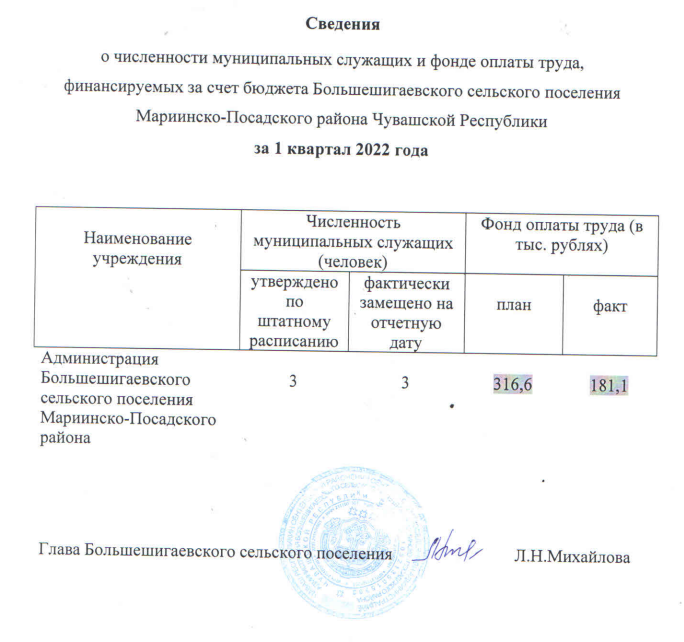 О  внесении   изменений   в    решение Собрания     депутатов       Октябрьского сельского поселения Мариинско-Посадского района «О бюджете Октябрьского сельского поселения Мариинско-Посадского района Чувашской  Республики   на  2022 год и на плановый период 2023 и 2024 годов»Собрание депутатов Октябрьского сельского поселения Мариинско-Посадского района Чувашской Республикир е ш и л о:внести в решение Собрания депутатов Октябрьского сельского поселения Мариинско-Посадского района Чувашской Республики от 20.12.2021 года № С-26/1 «О бюджете Мариинско-Посадского Октябрьского сельского поселения Мариинско-Посадского района Чувашской Республики на 2022  год и на плановый период 2023 и  2024 годов» следующие изменения: статью 1 изложить в следующей редакции:«1. Утвердить основные характеристики бюджета Октябрьского сельского поселения Мариинско-Посадского района Чувашской Республики на 2022 год:прогнозируемый общий объем доходов бюджета Октябрьского сельского поселения Мариинско-Посадского района Чувашской Республики в сумме 7 495,3  тыс. рублей, в том числе объем безвозмездных поступлений – 5 151,8 тыс. рублей;общий объем расходов  бюджета Октябрьского сельского поселения Мариинско-Посадского района Чувашской Республики  в сумме 7 729,1 тыс.  рублей; предельный объем муниципального долга Октябрьского сельского поселения Мариинско-Посадского района Чувашской Республики в сумме 0,0 тыс. рублей;верхний предел муниципального внутреннего долга Октябрьского сельского поселения Мариинско-Посадского района Чувашской Республики на 1 января 2023 года в сумме 0,0 тыс. рублей, в том числе верхний предел долга по муниципальным гарантиям Октябрьского сельского поселения Мариинско-Посадского района Чувашской Республики 0,0 тыс. рублей;предельный объём расходов на обслуживание муниципального долга Октябрьского сельского поселения Мариинско-Посадского района Чувашской Республики в сумме 0,0 тыс. рублей;прогнозируемый дефицит бюджета Октябрьского сельского поселения Мариинско-Посадского района Чувашской Республики в сумме 233,8 тыс. рублей». в статье 4:в части 1 слова «приложению 4» заменить словами «приложениям 4, 4.1, 4.2»; в статье 5:в части 1:в подпункте «а» слова «приложению 6» заменить словами «приложение 6, 6.1, 6.2, 6.3»;в подпункте «г» слова «приложению 9» заменить словами «приложение 9, 9.1, 9.2, 9.3»; в подпункте «е» слова «приложению 11» заменить словами «приложение 11, 11.1, 11.2, 11.3»;в части 3 слова «2 905,2 тыс. рублей» заменить словами «3 197,6 тыс. рублей»; дополнить приложением 4.3 следующего содержания:Приложение 4.3к решению Собрания депутатов Октябрьского сельского  поселения     "О бюджете Октябрьского сельского поселения Мариинско-Посадского района Чувашской Республики на 2022 год и на плановый период 2023 и 2024 годов»ИЗМЕНЕНИЕпрогнозируемых объемов поступлений доходов в бюджет Октябрьского сельского поселения Мариинско-Посадского района Чувашской Республики на 2022 год, предусмотренного приложением 4 к решению Собрания депутатов Октябрьскогосельского поселения «О бюджете Октябрьского сельского поселения Мариинско-Посадского района Чувашской Республики на 2022 год и на плановый период 2023 и 2024 годов» дополнить приложением 6.3 следующего содержания:Приложение 6.3к решению Собрания депутатов Октябрьского сельского  поселения "О бюджете Октябрьского сельского поселения Мариинско-Посадского района Чувашской Республики на 2022 год и на плановый период 2023 и 2024 годов» ИЗМЕНЕНИЕраспределения бюджетных ассигнований по разделам, подразделам, целевым статьям (муниципальным программам Октябрьского сельского поселения и непрограммным направлениям деятельности) и группам (группам и подгруппам) видов расходов классификации  расходов бюджета Октябрьского сельского поселения на 2022 год, предусмотренного приложением 6 к решению Собрания депутатов Октябрьского сельского поселения «О бюджете Октябрьского сельского поселения Мариинско-Посадского района Чувашской Республики на 2022 год и на плановый период 2023 и 2024 годов»(тыс. рублей)6) дополнить приложением 9.3 следующего содержания:Приложение 9.3к решению Собрания депутатов Октябрьского сельского  поселения "О бюджете Октябрьского сельского поселения Мариинско-Посадского района Чувашской Республики на 2022 год и на плановый период 2023 и 2024 годов»ИЗМЕНЕНИЕраспределения бюджетных ассигнований по целевым статьям (муниципальным программам Октябрьского сельского поселения и непрограммным направлениям деятельности), группам (группам и подгруппам) видов расходов, разделам, подразделам классификации расходов бюджета Октябрьского сельского поселения Мариинско-Посадского района Чувашской Республики  на 2022 год, предусмотренного приложением 9 к решению Собрания депутатов Октябрьского сельского поселения «О бюджете Октябрьского сельского поселения Мариинско-Посадского района Чувашской Республики на 2022 год и на плановый период 2023 и 2024 годов»                                                                                                                                      (тыс. рублей)7) дополнить приложением 11.3 следующего содержания:ИЗМЕНЕНИЕведомственной структуры расходов бюджета Октябрьского сельского поселения Мариинско-Посадского района Чувашской Республики на 2022 год, предусмотренного приложением 11 к решению Собрания депутатов Октябрьского сельского поселения «О бюджете Октябрьского сельского поселения Мариинско-Посадского района Чувашской Республики на 2022 год и на плановый период 2023 и 2024 годов»(тыс. рублей)8) приложение 13 «Источники внутреннего финансирования дефицита бюджета Октябрьского сельского поселения Мариинско-Посадского района Чувашской Республики на 2022 год изложить в следующей редакции:Приложение 13.3к решению Собрания депутатов Октябрьского сельского  поселения "О бюджете Октябрьского сельского поселения Мариинско-Посадского района Чувашской Республики на 2022 год и на плановый период 2023 и 2024 годов»Источники внутреннего финансирования дефицита бюджета Октябрьского сельского поселения Мариинско-Посадского района  на 2022 год                                                                                                                                                                        (тыс.руб.)9) Настоящее решение подлежит официальному опубликованию.Глава Октябрьского сельского поселения						В.Ф. Кураков 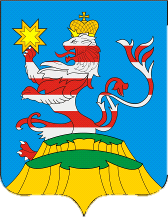 ПОСАДСКИЙВЕСТНИК2022апрель, 29,пятница,№ 17Наименование учрежденияЧисленность муниципальных служащих (человек)Численность муниципальных служащих (человек)Фонд оплаты труда (в тыс. рублях)Фонд оплаты труда (в тыс. рублях)Наименование учрежденияутверждено по штатному расписаниюфактически замещено на отчетную датупланфактАдминистрация Бичуринского сельского поселения Мариинско-Посадского района33278,4151,6ЧĂВАШ РЕСПУБЛИКИСĚнтĚрвĂрри РАЙОНĚУРХАС КУШКĂ ЯЛ ПОСЕЛЕНИЙĚНАДМИНИСТРАЦИЙĚЙЫШĂНУ2022.04.28 24 № Урхас Кушка сали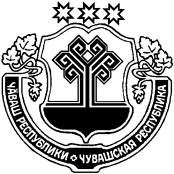 ЧУВАШСКАЯ РЕСПУБЛИКА
 МАРИИНСКО-ПОСАДСКИЙ РАЙОНАДМИНИСТРАЦИЯПЕРВОЧУРАШЕВСКОГОСЕЛЬСКОГО ПОСЕЛЕНИЯПОСТАНОВЛЕНИЕ28.04.2022 № 24село Первое Чурашево№ лотаМестоположение земельного участкаПлощадь, кв. мКадастровый номерНачальная цена, руб.Сумма задатка, руб.,НДС не облагаетсяНачальный шаг аукциона, 3%Разрешенное использование1Чувашская Республика, р-н Мариинско-Посадский, с/пос. Сутчевское, земельный участок расположен в южной части кадастрового квартала8728421:16:050401:319601,009601,00288,03Земли  сельскохозяйственного назначения , для сельскохозяйственного производства2Чувашская Республика, р-н Мариинско-Посадский, с/пос. Карабашское, с. Покровское234621:16:171002:1755466,005466,00163,98Земли населенных пунктов, для ведения личного подсобного хозяйства3Чувашская Республика, р-н Мариинско-Посадский, с/пос. Карабашское,д. Карабаши, ул. Молодежная, д.7231021:16:170503:2421700,0021700,00651,00Земли  населенных пунктов, для ведения личного подсобного хозяйстваАРЕНДОДАТЕЛЬАРЕНДАТОРЧĂВАШ РЕСПУБЛИКИСĔНТĔРВĂРРИ РАЙОНĚЧУВАШСКАЯ РЕСПУБЛИКА МАРИИНСКО-ПОСАДСКИЙ РАЙОН СĔНТĔРПУÇ ЯЛ ПОСЕЛЕНИЙĚН ДЕПУТАТСЕН ПУХĂВĚ ЙЫШĂНУ2022.04.20 С-34/1 № Сĕнтĕрпуç ялĕСОБРАНИЕ ДЕПУТАТОВ БОЛЬШЕШИГАЕВСКОГО СЕЛЬСКОГО ПОСЕЛЕНИЯ РЕШЕНИЕ20.04.2022 № С-34/1 д. Большое ШигаевоКоды бюджетной классификации Российской ФедерацииНаименование доходовСумма (тыс. руб)100 00000 00 0000 000Налоговые и неналоговые доходы, всего135,7в том числе:117 00000 00 0000 000Прочие неналоговые доходы135,7117 15030 10 0000 140Инициативные платежи, зачисляемые в бюджеты сельских поселений135,7200 00000 00 0000 000Безвозмездные поступления5 901,7202 20000 00 0000 000Субсидии бюджетам бюджетной системы Российской Федерации (межбюджетные субсидии)5 901,7202 29999 10 0000 150Прочие субсидии бюджетам сельских поселений (капитальный ремонт источников водоснабжения)5 901,7Итого доходов6 037,4 НаименованиеРЗПРЦСРЦСРВРСуммаСуммаСумма НаименованиеРЗПРЦСРЦСРВРвсегоСубсидии, субвенцииза счет бюджета поселения НаименованиеРЗПРЦСРЦСРВРвсегоСубсидии, субвенцииза счет бюджета поселения123445678ВСЕГО6 208,55 901,7306,8ОБЩЕГОСУДАРСТВЕННЫЕ ВОПРОСЫ01-58,0--58,0Функционирование Правительства Российской Федерации, высших исполнительных органов государственной власти субъектов Российской Федерации, местных администраций0104-58,0--58,0Муниципальная программа "Развитие потенциала муниципального управления"0104Ч500000000Ч500000000-58,0--58,0Обеспечение реализации государственной программы Чувашской Республики "Развитие потенциала государственного управления"0104Ч5Э0000000Ч5Э0000000-58,0--58,0Основное мероприятие "Общепрограммные расходы"0104Ч5Э0100000Ч5Э0100000-58,0--58,0Обеспечение функций муниципальных органов0104Ч5Э0100200Ч5Э0100200-58,0--58,0Закупка товаров, работ и услуг для государственных (муниципальных) нужд0104Ч5Э0100200Ч5Э0100200200-58,0--58,0Иные закупки товаров, работ и услуг для обеспечения государственных (муниципальных) нужд0104Ч5Э0100200Ч5Э0100200240-58,0--58,0НАЦИОНАЛЬНАЯ БЕЗОПАСНОСТЬ И ПРАВООХРАНИТЕЛЬНАЯ ДЕЯТЕЛЬНОСТЬ03272,5-272,5Гражданская оборона03091,0-1,0Муниципальная программа "Обеспечение общественного порядка и противодействие преступности"0309А300000000А3000000001,0-1,0Подпрограмма "Профилактика правонарушений" муниципальная программы "Обеспечение общественного порядка и противодействие преступности"0309А310000000А3100000001,0-1,0Основное мероприятие "Информационно-методическое обеспечение профилактики правонарушений и повышение уровня правовой культуры населения"0309А310600000А3106000001,0-1,0Обеспечение создания и размещения в средствах массовой информации информационных материалов, направленных на предупреждение отдельных видов преступлений, социальной рекламы0309А310672560А3106725601,0-1,0Закупка товаров, работ, услуг для обеспечения государственных (муниципальных) нужд0309А310672560А3106725602001,0-1,0Иные закупки товаров, работ и услуг для обеспечения государственных (муниципальных) нужд0309А310672560А3106725602401,0-1,0Защита населения и территории от чрезвычайных ситуаций природного и техногенного характера, пожарная безопасность0310271,5-271,5Муниципальная программа "Комплексное развитие сельских территорий Чувашской Республики"0310А600000000А600000000271,5-271,5Подпрограмма "Создание и развитие инфраструктуры на сельских территориях" муниципальной программы "Комплексное развитие сельских территорий Чувашской Республики"0310А620000000А620000000271,5-271,5Основное мероприятие "Комплексное обустройство населенных пунктов, расположенных в сельской местности, объектами социальной и инженерной инфраструктуры, а также строительство и реконструкция автомобильных дорог"0310А620100000А620100000271,5-271,5Реализация инициативных проектов0310А6201S6570А6201S6570271,5-271,5Закупка товаров, работ и услуг для государственных (муниципальных) нужд0310А6201S6570А6201S6570200271,5-271,5Иные закупки товаров, работ и услуг для обеспечения государственных (муниципальных) нужд0310А6201S6570А6201S6570240271,5-271,5ЖИЛИЩНО-КОММУНАЛЬНОЕ ХОЗЯЙСТВО056 065,95 901,7164,2Коммунальное хозяйство0502026 278,45 901,7376,7Муниципальная программа "Модернизация и развитие сферы жилищно-коммунального хозяйства"050202А1000000006 278,45 901,7376,7Подпрограмма "Развитие систем коммунальной инфраструктуры и объектов, используемых для очистки сточных вод" муниципальной программы "Модернизация и развитие сферы жилищно-коммунального хозяйства"050202А1200000006 278,45 901,7376,7Основное мероприятие "Развитие систем водоснабжения муниципальных образований"050202А1201000006 278,45 901,7376,7Капитальный ремонт источников водоснабжения (водонапорных башен и водозаборных скважин) в населенных пунктах050202А1201SA0106 278,45 901,7376,7Закупка товаров, работ и услуг для государственных (муниципальных) нужд050202А1201SA0102006 278,45 901,7376,7Иные закупки товаров, работ и услуг для обеспечения государственных (муниципальных) нужд050202А1201SA0102406 278,45 901,7376,7Благоустройство050303-212,5--212,5Муниципальная программа "Формирование современной городской среды на территории Чувашской Республики"050303А500000000-212,5--212,5Подпрограмма "Благоустройство дворовых и общественных территорий" муниципальной программы "Формирование современной городской среды на территории Чувашской Республики"050303А510000000-212,5--212,5Основное мероприятие "Содействие благоустройству населенных пунктов Чувашской Республики"050303А510200000-212,5--212,5Уличное освещение050303А510277400-2,5--2,5Закупка товаров, работ, услуг для обеспечения государственных (муниципальных) нужд050303А510277400200-2,5--2,5Иные закупки товаров, работ и услуг для обеспечения государственных (муниципальных) нужд050303А510277400240-2,5--2,5Реализация мероприятий по благоустройству территории050303А510277420-210,0--210,0Закупка товаров, работ и услуг для государственных (муниципальных) нужд050303А510277420200-210,0--210,0Иные закупки товаров, работ и услуг для обеспечения государственных (муниципальных) нужд050303А510277420240-210,0--210,0ОХРАНА ОКРУЖАЮЩЕЙ СРЕДЫ062,5-2,5Охрана объектов растительного и животного мира и среды их обитания0603032,5-2,5Муниципальная программа "Развитие потенциала природно-сырьевых ресурсов и повышение экологической безопасности"060303Ч3000000002,5-2,5Подпрограмма "Повышение экологической безопасности в Чувашской Республике" муниципальной программы "Развитие потенциала природно-сырьевых ресурсов и повышение экологической безопасности"060303Ч3200000002,5-2,5Основное мероприятие "Развитие и совершенствование системы государственного экологического мониторинга (государственного мониторинга окружающей среды)"060303Ч3208000002,5-2,5Развитие и совершенствование системы мониторинга окружающей среды060303Ч3208731802,5-2,5Закупка товаров, работ, услуг для обеспечения государственных (муниципальных) нужд060303Ч3208731802002,5-2,5Иные закупки товаров, работ и услуг для обеспечения государственных (муниципальных) нужд060303Ч3208731802402,5-2,5КУЛЬТУРА, КИНЕМАТОГРАФИЯ08-74,4--74,4Культура080101-74,4--74,4Муниципальная программа "Развитие культуры и туризма"080101Ц400000000-74,4--74,4Подпрограмма "Развитие культуры в Чувашской Республике" муниципальной программы "Развитие культуры и туризма"080101Ц410000000-74,4--74,4Основное мероприятие "Сохранение и развитие народного творчества"080101Ц410700000-74,4--74,4Обеспечение деятельности государственных учреждений культурно-досугового типа и народного творчества080101Ц410740390-74,4--74,4Межбюджетные трансферты080101Ц410740390500-74,4--74,4Иные межбюджетные трансферты080101Ц410740390540-74,4--74,4НаименованиеЦелевая статья (государственные программы и непрограммные направления деятельностиГруппа (группа и подгруппа) вида расходовРазделПодразделСумма1234567ВСЕГО6 208,51.Муниципальная программа "Модернизация и развитие сферы жилищно-коммунального хозяйства"А1000000006 278,41.1.Подпрограмма "Развитие систем коммунальной инфраструктуры и объектов, используемых для очистки сточных вод" муниципальной программы "Модернизация и развитие сферы жилищно-коммунального хозяйства"А1200000006 278,4Основное мероприятие "Развитие систем водоснабжения муниципальных образований"А1201000006 278,4Капитальный ремонт источников водоснабжения (водонапорных башен и водозаборных скважин) в населенных пунктахА1201SA0106 278,4Закупка товаров, работ и услуг для государственных (муниципальных) нуждА1201SA0102006 278,4Иные закупки товаров, работ и услуг для обеспечения государственных (муниципальных) нуждА1201SA0102406 278,4Жилищно-коммунальное хозяйствоА1201SA010240056 278,4Коммунальное хозяйствоА1201SA01024005026 278,42.Муниципальная программа "Обеспечение общественного порядка и противодействие преступности"А3000000001,02.1.Подпрограмма "Профилактика правонарушений" муниципальная программы "Обеспечение общественного порядка и противодействие преступности"А3100000001,0Основное мероприятие "Информационно-методическое обеспечение профилактики правонарушений и повышение уровня правовой культуры населения"А3106000001,0Обеспечение создания и размещения в средствах массовой информации информационных материалов, направленных на предупреждение отдельных видов преступлений, социальной рекламыА3106725601,0Закупка товаров, работ, услуг для обеспечения государственных (муниципальных) нуждА3106725602001,0Иные закупки товаров, работ и услуг для обеспечения государственных (муниципальных) нуждА3106725602401,0Национальная безопасность и правоохранительная деятельностьА310672560240031,0Гражданская оборонаА31067256024003091,03.Муниципальная программа "Формирование современной городской среды на территории Чувашской Республики"А500000000-212,53.1.Подпрограмма "Благоустройство дворовых и общественных территорий" муниципальной программы "Формирование современной городской среды на территории Чувашской Республики"А510000000-212,5Основное мероприятие "Содействие благоустройству населенных пунктов Чувашской Республики"А510200000-212,5Уличное освещениеА510277400-2,5Закупка товаров, работ, услуг для обеспечения государственных (муниципальных) нуждА510277400200-2,5Иные закупки товаров, работ и услуг для обеспечения государственных (муниципальных) нуждА510277400240-2,5Жилищно-коммунальное хозяйствоА51027740024005-2,5БлагоустройствоА5102774002400503-2,5Реализация мероприятий по благоустройству территорииА510277420-210,0Закупка товаров, работ и услуг для государственных (муниципальных) нуждА510277420200-210,0Иные закупки товаров, работ и услуг для обеспечения государственных (муниципальных) нуждА510277420240-210,0Жилищно-коммунальное хозяйствоА51027742024005-210,0БлагоустройствоА5102774202400503-210,04.Муниципальная программа "Комплексное развитие сельских территорий Чувашской Республики"А600000000271,54.1.Подпрограмма "Создание и развитие инфраструктуры на сельских территориях" муниципальной программы "Комплексное развитие сельских территорий Чувашской Республики"А620000000271,5Основное мероприятие "Комплексное обустройство населенных пунктов, расположенных в сельской местности, объектами социальной и инженерной инфраструктуры, а также строительство и реконструкция автомобильных дорог"А620100000271,5Реализация инициативных проектовА6201S6570271,5Закупка товаров, работ и услуг для государственных (муниципальных) нуждА6201S6570200271,5Иные закупки товаров, работ и услуг для обеспечения государственных (муниципальных) нуждА6201S6570240271,5Национальная безопасность и правоохранительная деятельностьА6201S657024003271,5Защита населения и территории от чрезвычайных ситуаций природного и техногенного характера, пожарная безопасностьА6201S65702400310271,55.Муниципальная программа "Развитие культуры и туризма"Ц400000000-74,45.1.Подпрограмма "Развитие культуры в Чувашской Республике" муниципальной программы "Развитие культуры и туризма"Ц410000000-74,4Основное мероприятие "Сохранение и развитие народного творчества"Ц410700000-74,4Обеспечение деятельности государственных учреждений культурно-досугового типа и народного творчестваЦ410740390-74,4Межбюджетные трансфертыЦ410740390500-74,4Иные межбюджетные трансфертыЦ410740390540-74,4Культура, кинематографияЦ41074039054008-74,4КультураЦ4107403905400801-74,46.Муниципальная программа "Развитие потенциала природно-сырьевых ресурсов и повышение экологической безопасности"Ч3000000002,56.1.Подпрограмма "Повышение экологической безопасности в Чувашской Республике" муниципальной программы "Развитие потенциала природно-сырьевых ресурсов и повышение экологической безопасности"Ч3200000002,5Основное мероприятие "Развитие и совершенствование системы государственного экологического мониторинга (государственного мониторинга окружающей среды)"Ч3208000002,5Развитие и совершенствование системы мониторинга окружающей средыЧ3208731802,5Закупка товаров, работ, услуг для обеспечения государственных (муниципальных) нуждЧ3208731802002,5Иные закупки товаров, работ и услуг для обеспечения государственных (муниципальных) нуждЧ3208731802402,5Охрана окружающей средыЧ320873180240062,5Охрана объектов растительного и животного мира и среды их обитанияЧ32087318024006032,57.Муниципальная программа "Развитие потенциала муниципального управления"Ч500000000-58,07.1.Обеспечение реализации государственной программы Чувашской Республики "Развитие потенциала государственного управления"Ч5Э0000000-58,0Основное мероприятие "Общепрограммные расходы"Ч5Э0100000-58,0Обеспечение функций муниципальных органовЧ5Э0100200-58,0Закупка товаров, работ и услуг для государственных (муниципальных) нуждЧ5Э0100200200-58,0Иные закупки товаров, работ и услуг для обеспечения государственных (муниципальных) нуждЧ5Э0100200240-58,0Общегосударственные вопросыЧ5Э010020024001-58,0Функционирование Правительства Российской Федерации, высших исполнительных органов государственной власти субъектов Российской Федерации, местных администрацийЧ5Э01002002400104-58,0Приложение 11.2к решению Собрания депутатов Большешигаевского сельского поселения "О бюджете Большешигаевского сельского поселения Мариинско-Посадского района Чувашской Республики на 2022 год и на плановый период 2023 и 2024 годов»Наименование Главный распорядительРазделПодразделЦелевая статья (государственные программы и непрограммные направления деятельностиГруппа вида расходовСуммаНаименование Главный распорядительРазделПодразделЦелевая статья (государственные программы и непрограммные направления деятельностиГруппа вида расходовС учетом изменений1234567АДМИНИСТРАЦИЯ БОЛЬШЕШИГАЕВСКОГО СЕЛЬСКОГО ПОСЕЛЕНИЯ9936 208,5ОБЩЕГОСУДАРСТВЕННЫЕ ВОПРОСЫ99301-58,0Функционирование Правительства Российской Федерации, высших исполнительных органов государственной власти субъектов Российской Федерации, местных администраций9930104-58,0Муниципальная программа "Развитие потенциала муниципального управления"9930104Ч500000000-58,0Обеспечение реализации государственной программы Чувашской Республики "Развитие потенциала государственного управления"9930104Ч5Э0000000-58,0Основное мероприятие "Общепрограммные расходы"9930104Ч5Э0100000-58,0Обеспечение функций муниципальных органов9930104Ч5Э0100200-58,0Закупка товаров, работ и услуг для государственных (муниципальных) нужд9930104Ч5Э0100200200-58,0Иные закупки товаров, работ и услуг для обеспечения государственных (муниципальных) нужд9930104Ч5Э0100200240-58,0НАЦИОНАЛЬНАЯ БЕЗОПАСНОСТЬ И ПРАВООХРАНИТЕЛЬНАЯ ДЕЯТЕЛЬНОСТЬ99303272,5Гражданская оборона99303091,0Муниципальная программа "Обеспечение общественного порядка и противодействие преступности"9930309А3000000001,0Подпрограмма "Профилактика правонарушений" муниципальная программы "Обеспечение общественного порядка и противодействие преступности"9930309А3100000001,0Основное мероприятие "Информационно-методическое обеспечение профилактики правонарушений и повышение уровня правовой культуры населения"9930309А3106000001,0Обеспечение создания и размещения в средствах массовой информации информационных материалов, направленных на предупреждение отдельных видов преступлений, социальной рекламы9930309А3106725601,0Закупка товаров, работ, услуг для обеспечения государственных (муниципальных) нужд9930309А3106725602001,0Иные закупки товаров, работ и услуг для обеспечения государственных (муниципальных) нужд9930309А3106725602401,0Защита населения и территории от чрезвычайных ситуаций природного и техногенного характера, пожарная безопасность9930310271,5Муниципальная программа "Комплексное развитие сельских территорий Чувашской Республики"9930310А600000000271,5Подпрограмма "Создание и развитие инфраструктуры на сельских территориях" муниципальной программы "Комплексное развитие сельских территорий Чувашской Республики"9930310А620000000271,5Основное мероприятие "Комплексное обустройство населенных пунктов, расположенных в сельской местности, объектами социальной и инженерной инфраструктуры, а также строительство и реконструкция автомобильных дорог"9930310А620100000271,5Реализация инициативных проектов9930310А6201S6570271,5Закупка товаров, работ и услуг для государственных (муниципальных) нужд9930310А6201S6570200271,5Иные закупки товаров, работ и услуг для обеспечения государственных (муниципальных) нужд9930310А6201S6570240271,5ЖИЛИЩНО-КОММУНАЛЬНОЕ ХОЗЯЙСТВО993056 065,9Коммунальное хозяйство99305026 278,4Муниципальная программа "Модернизация и развитие сферы жилищно-коммунального хозяйства"9930502А1000000006 278,4Подпрограмма "Развитие систем коммунальной инфраструктуры и объектов, используемых для очистки сточных вод" муниципальной программы "Модернизация и развитие сферы жилищно-коммунального хозяйства"9930502А1200000006 278,4Основное мероприятие "Развитие систем водоснабжения муниципальных образований"9930502А1201000006 278,4Капитальный ремонт источников водоснабжения (водонапорных башен и водозаборных скважин) в населенных пунктах9930502А1201SA0106 278,4Закупка товаров, работ и услуг для государственных (муниципальных) нужд9930502А1201SA0102006 278,4Иные закупки товаров, работ и услуг для обеспечения государственных (муниципальных) нужд9930502А1201SA0102406 278,4Благоустройство9930503-212,5Муниципальная программа "Формирование современной городской среды на территории Чувашской Республики"9930503А500000000-212,5Подпрограмма "Благоустройство дворовых и общественных территорий" муниципальной программы "Формирование современной городской среды на территории Чувашской Республики"9930503А510000000-212,5Основное мероприятие "Содействие благоустройству населенных пунктов Чувашской Республики"9930503А510200000-212,5Уличное освещение9930503А510277400-2,5Закупка товаров, работ, услуг для обеспечения государственных (муниципальных) нужд9930503А510277400200-2,5Иные закупки товаров, работ и услуг для обеспечения государственных (муниципальных) нужд9930503А510277400240-2,5Реализация мероприятий по благоустройству территории9930503А510277420-210,0Закупка товаров, работ и услуг для государственных (муниципальных) нужд9930503А510277420200-210,0Иные закупки товаров, работ и услуг для обеспечения государственных (муниципальных) нужд9930503А510277420240-210,0ОХРАНА ОКРУЖАЮЩЕЙ СРЕДЫ993062,5Охрана объектов растительного и животного мира и среды их обитания99306032,5Муниципальная программа "Развитие потенциала природно-сырьевых ресурсов и повышение экологической безопасности"9930603Ч3000000002,5Подпрограмма "Повышение экологической безопасности в Чувашской Республике" муниципальной программы "Развитие потенциала природно-сырьевых ресурсов и повышение экологической безопасности"9930603Ч3200000002,5Основное мероприятие "Развитие и совершенствование системы государственного экологического мониторинга (государственного мониторинга окружающей среды)"9930603Ч3208000002,5Развитие и совершенствование системы мониторинга окружающей среды9930603Ч3208731802,5Закупка товаров, работ, услуг для обеспечения государственных (муниципальных) нужд9930603Ч3208731802002,5Иные закупки товаров, работ и услуг для обеспечения государственных (муниципальных) нужд9930603Ч3208731802402,5КУЛЬТУРА, КИНЕМАТОГРАФИЯ99308-74,4Культура9930801-74,4Муниципальная программа "Развитие культуры и туризма"9930801Ц400000000-74,4Подпрограмма "Развитие культуры в Чувашской Республике" муниципальной программы "Развитие культуры и туризма"9930801Ц410000000-74,4Основное мероприятие "Сохранение и развитие народного творчества"9930801Ц410700000-74,4Обеспечение деятельности государственных учреждений культурно-досугового типа и народного творчества9930801Ц410740390-74,4Межбюджетные трансферты9930801Ц410740390500-74,4Иные межбюджетные трансферты9930801Ц410740390540-74,4Код бюджетнойклассификации Российской ФедерацииНаименованиеСумма000 01 05 00 00 00 0000 000Изменение остатков средств на счетах по учету средств261,1в т.ч. не использованные по состоянию на 01.01.2022г. остатки межбюджетных трансфертов, предоставленных из республиканского бюджета Чувашской Республики бюджетам муниципальных районов форме субвенций, субсидий и иных межбюджетных трансфертов, имеющих целевое назначение0,0 на начало 2022г.263,1 на отчетный период2,0ЧĂВАШ РЕСПУБЛИКИСĔнтĔрвĂрри РАЙОНĚАКСАРИН ПОСЕЛЕНИЙĚНДЕПУТАТСЕН ПУХĂВĚЙЫШĂНУ26.04.2022 35/2 №Аксарин ялě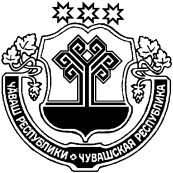 ЧУВАШСКАЯ РЕСПУБЛИКАМАРИИНСКО-ПОСАДСКИЙ РАЙОНСОБРАНИЕ ДЕПУТАТОВАКСАРИНСКОГО СЕЛЬСКОГОПОСЕЛЕНИЯРЕШЕНИЕ26.04.2022 № 35/2д. АксариноПредседатель Собрания депутатов Аксаринского сельского поселения Мариинско-Посадского района Чувашской РеспубликиВ.Ф. ТихоноваГлава Аксаринского сельского поселения Мариинско-Посадского района Чувашской РеспубликиА.А. ПотемкинаЧĂВАШ РЕСПУБЛИКИСĔнтĔрвĂрри РАЙОНĚКУКАШНИ ЯЛ ПОСЕЛЕНИЙĚНАДМИНИСТРАЦИЙĚЙЫШĂНУ2022.04.19 19 №Кукашни ялě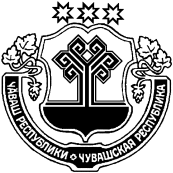 ЧУВАШСКАЯ РЕСПУБЛИКА
МАРИИНСКО-ПОСАДСКИЙ РАЙОНАДМИНИСТРАЦИЯСУТЧЕВСКОГО СЕЛЬСКОГОПОСЕЛЕНИЯПОСТАНОВЛЕНИЕ19.04.2022 № 19 деревня СутчевоЧĂВАШ РЕСПУБЛИКИСĔнтĔрвĂрри РАЙОНĚКУКАШНИ ЯЛ ПОСЕЛЕНИЙĚНАДМИНИСТРАЦИЙĚЙЫШĂНУ2022.04.27 21 №Кукашни ялěЧУВАШСКАЯ РЕСПУБЛИКА
МАРИИНСКО-ПОСАДСКИЙ РАЙОНАДМИНИСТРАЦИЯСУТЧЕВСКОГО СЕЛЬСКОГОПОСЕЛЕНИЯПОСТАНОВЛЕНИЕ27.04.2022 № 21деревня СутчевоУтвержденУтвержденУтвержденУтвержденУтвержденУтвержденПостановлением администрации Постановлением администрации Постановлением администрации Постановлением администрации Постановлением администрации Постановлением администрации Сутчевского сельского поселенияСутчевского сельского поселенияСутчевского сельского поселенияСутчевского сельского поселенияСутчевского сельского поселенияСутчевского сельского поселенияМариинско-Посадского районаМариинско-Посадского районаМариинско-Посадского районаМариинско-Посадского районаМариинско-Посадского районаМариинско-Посадского районаЧувашской РеспубликиЧувашской РеспубликиЧувашской РеспубликиЧувашской РеспубликиЧувашской РеспубликиЧувашской Республикиот 27 апреля 2022 г. № 21от 27 апреля 2022 г. № 21от 27 апреля 2022 г. № 21от 27 апреля 2022 г. № 21от 27 апреля 2022 г. № 21от 27 апреля 2022 г. № 21ОТЧЕТ ОБ ИСПОЛНЕНИИ БЮДЖЕТА СУТЧЕВСКОГО СЕЛЬСКОГО ОТЧЕТ ОБ ИСПОЛНЕНИИ БЮДЖЕТА СУТЧЕВСКОГО СЕЛЬСКОГО ОТЧЕТ ОБ ИСПОЛНЕНИИ БЮДЖЕТА СУТЧЕВСКОГО СЕЛЬСКОГО ОТЧЕТ ОБ ИСПОЛНЕНИИ БЮДЖЕТА СУТЧЕВСКОГО СЕЛЬСКОГО ОТЧЕТ ОБ ИСПОЛНЕНИИ БЮДЖЕТА СУТЧЕВСКОГО СЕЛЬСКОГО ОТЧЕТ ОБ ИСПОЛНЕНИИ БЮДЖЕТА СУТЧЕВСКОГО СЕЛЬСКОГО ОТЧЕТ ОБ ИСПОЛНЕНИИ БЮДЖЕТА СУТЧЕВСКОГО СЕЛЬСКОГО ОТЧЕТ ОБ ИСПОЛНЕНИИ БЮДЖЕТА СУТЧЕВСКОГО СЕЛЬСКОГО ПОСЕЛЕНИЯ МАРИИНСКО-ПОСАДСКОГО РАЙОНА ЧУВАШСКОЙ РЕСПУБЛИКИПОСЕЛЕНИЯ МАРИИНСКО-ПОСАДСКОГО РАЙОНА ЧУВАШСКОЙ РЕСПУБЛИКИПОСЕЛЕНИЯ МАРИИНСКО-ПОСАДСКОГО РАЙОНА ЧУВАШСКОЙ РЕСПУБЛИКИПОСЕЛЕНИЯ МАРИИНСКО-ПОСАДСКОГО РАЙОНА ЧУВАШСКОЙ РЕСПУБЛИКИПОСЕЛЕНИЯ МАРИИНСКО-ПОСАДСКОГО РАЙОНА ЧУВАШСКОЙ РЕСПУБЛИКИПОСЕЛЕНИЯ МАРИИНСКО-ПОСАДСКОГО РАЙОНА ЧУВАШСКОЙ РЕСПУБЛИКИПОСЕЛЕНИЯ МАРИИНСКО-ПОСАДСКОГО РАЙОНА ЧУВАШСКОЙ РЕСПУБЛИКИПОСЕЛЕНИЯ МАРИИНСКО-ПОСАДСКОГО РАЙОНА ЧУВАШСКОЙ РЕСПУБЛИКИза 1 квартал 2022 г.за 1 квартал 2022 г.за 1 квартал 2022 г.за 1 квартал 2022 г.за 1 квартал 2022 г.за 1 квартал 2022 г.за 1 квартал 2022 г.за 1 квартал 2022 г.КОДЫКОДЫФорма по ОКУДФорма по ОКУД05031170503117 Дата Дата01.04.202201.04.2022НаименованиеНаименованиеНаименование по ОКПО по ОКПОфинансового органафинансового органафинансового органаСутчевское сельское поселение Мариинско-Посадского районаСутчевское сельское поселение Мариинско-Посадского районаСутчевское сельское поселение Мариинско-Посадского районаГлава по БКГлава по БКГлава по БК993Наименование публично-правового образования Наименование публично-правового образования Наименование публично-правового образования Бюджет сельских поселенийБюджет сельских поселенийБюджет сельских поселений по ОКТМО по ОКТМО по ОКТМО97629440Периодичность: месячная, квартальная, годоваяПериодичность: месячная, квартальная, годоваяПериодичность: месячная, квартальная, годоваяЕдиница измерения: руб.Единица измерения: руб.Единица измерения: руб.по ОКЕИпо ОКЕИ383383 1. Доходы бюджета 1. Доходы бюджета 1. Доходы бюджета 1. Доходы бюджета 1. Доходы бюджета 1. Доходы бюджета 1. Доходы бюджета 1. Доходы бюджета 1. Доходы бюджета 1. Доходы бюджета 1. Доходы бюджета Наименование показателяКод строкиКод дохода по бюджетной классификацииКод дохода по бюджетной классификацииКод дохода по бюджетной классификацииУтвержденные бюджетные назначенияУтвержденные бюджетные назначенияИсполненоИсполненоНеисполненные назначенияНеисполненные назначения Наименование показателяКод строкиКод дохода по бюджетной классификацииКод дохода по бюджетной классификацииКод дохода по бюджетной классификацииУтвержденные бюджетные назначенияУтвержденные бюджетные назначенияИсполненоИсполненоНеисполненные назначенияНеисполненные назначения Наименование показателяКод строкиКод дохода по бюджетной классификацииКод дохода по бюджетной классификацииКод дохода по бюджетной классификацииУтвержденные бюджетные назначенияУтвержденные бюджетные назначенияИсполненоИсполненоНеисполненные назначенияНеисполненные назначения12333445566Доходы бюджета - всего010xxx4 892 300,004 892 300,00896 243,52896 243,523 996 056,483 996 056,48в том числе: НАЛОГОВЫЕ И НЕНАЛОГОВЫЕ ДОХОДЫ010100 1 00 00000 00 0000 000100 1 00 00000 00 0000 000100 1 00 00000 00 0000 000539 400,00539 400,00140 291,85140 291,85390 500,55390 500,55 НАЛОГИ НА ТОВАРЫ (РАБОТЫ, УСЛУГИ), РЕАЛИЗУЕМЫЕ НА ТЕРРИТОРИИ РОССИЙСКОЙ ФЕДЕРАЦИИ010100 1 03 00000 00 0000 000100 1 03 00000 00 0000 000100 1 03 00000 00 0000 000539 400,00539 400,00140 291,85140 291,85390 500,55390 500,55 Акцизы по подакцизным товарам (продукции), производимым на территории Российской Федерации010100 1 03 02000 01 0000 110100 1 03 02000 01 0000 110100 1 03 02000 01 0000 110539 400,00539 400,00140 291,85140 291,85390 500,55390 500,55 Доходы от уплаты акцизов на дизельное топливо, подлежащие распределению между бюджетами субъектов Российской Федерации и местными бюджетами с учетом установленных дифференцированных нормативов отчислений в местные бюджеты010100 1 03 02230 01 0000 110100 1 03 02230 01 0000 110100 1 03 02230 01 0000 110215 800,00215 800,0067 375,8267 375,82148 424,18148 424,18 Доходы от уплаты акцизов на дизельное топливо, подлежащие распределению между бюджетами субъектов Российской Федерации и местными бюджетами с учетом установленных дифференцированных нормативов отчислений в местные бюджеты (по нормативам, установленным федеральным законом о федеральном бюджете в целях формирования дорожных фондов субъектов Российской Федерации)010100 1 03 02231 01 0000 110100 1 03 02231 01 0000 110100 1 03 02231 01 0000 110215 800,00215 800,0067 375,8267 375,82148 424,18148 424,18 Доходы от уплаты акцизов на моторные масла для дизельных и (или) карбюраторных (инжекторных) двигателей, подлежащие распределению между бюджетами субъектов Российской Федерации и местными бюджетами с учетом установленных дифференцированных нормативов отчислений в местные бюджеты010100 1 03 02240 01 0000 110100 1 03 02240 01 0000 110100 1 03 02240 01 0000 110--431,73431,73-- Доходы от уплаты акцизов на моторные масла для дизельных и (или) карбюраторных (инжекторных) двигателей, подлежащие распределению между бюджетами субъектов Российской Федерации и местными бюджетами с учетом установленных дифференцированных нормативов отчислений в местные бюджеты (по нормативам, установленным федеральным законом о федеральном бюджете в целях формирования дорожных фондов субъектов Российской Федерации)010100 1 03 02241 01 0000 110100 1 03 02241 01 0000 110100 1 03 02241 01 0000 110--431,73431,73-- Доходы от уплаты акцизов на автомобильный бензин, подлежащие распределению между бюджетами субъектов Российской Федерации и местными бюджетами с учетом установленных дифференцированных нормативов отчислений в местные бюджеты010100 1 03 02250 01 0000 110100 1 03 02250 01 0000 110100 1 03 02250 01 0000 110323 600,00323 600,0081 523,6381 523,63242 076,37242 076,37 Доходы от уплаты акцизов на автомобильный бензин, подлежащие распределению между бюджетами субъектов Российской Федерации и местными бюджетами с учетом установленных дифференцированных нормативов отчислений в местные бюджеты (по нормативам, установленным федеральным законом о федеральном бюджете в целях формирования дорожных фондов субъектов Российской Федерации)010100 1 03 02251 01 0000 110100 1 03 02251 01 0000 110100 1 03 02251 01 0000 110323 600,00323 600,0081 523,6381 523,63242 076,37242 076,37 Доходы от уплаты акцизов на прямогонный бензин, подлежащие распределению между бюджетами субъектов Российской Федерации и местными бюджетами с учетом установленных дифференцированных нормативов отчислений в местные бюджеты010100 1 03 02260 01 0000 110100 1 03 02260 01 0000 110100 1 03 02260 01 0000 110---9 039,33-9 039,33-- Доходы от уплаты акцизов на прямогонный бензин, подлежащие распределению между бюджетами субъектов Российской Федерации и местными бюджетами с учетом установленных дифференцированных нормативов отчислений в местные бюджеты (по нормативам, установленным федеральным законом о федеральном бюджете в целях формирования дорожных фондов субъектов Российской Федерации)010100 1 03 02261 01 0000 110100 1 03 02261 01 0000 110100 1 03 02261 01 0000 110---9 039,33-9 039,33-- НАЛОГОВЫЕ И НЕНАЛОГОВЫЕ ДОХОДЫ010182 1 00 00000 00 0000 000182 1 00 00000 00 0000 000182 1 00 00000 00 0000 000797 400,00797 400,0066 900,3166 900,31733 200,89733 200,89 НАЛОГИ НА ПРИБЫЛЬ, ДОХОДЫ010182 1 01 00000 00 0000 000182 1 01 00000 00 0000 000182 1 01 00000 00 0000 00039 300,0039 300,007 802,997 802,9931 497,2231 497,22 Налог на доходы физических лиц010182 1 01 02000 01 0000 110182 1 01 02000 01 0000 110182 1 01 02000 01 0000 11039 300,0039 300,007 802,997 802,9931 497,2231 497,22 Налог на доходы физических лиц с доходов, источником которых является налоговый агент, за исключением доходов, в отношении которых исчисление и уплата налога осуществляются в соответствии со статьями 227, 227.1 и 228 Налогового кодекса Российской Федерации010182 1 01 02010 01 0000 110182 1 01 02010 01 0000 110182 1 01 02010 01 0000 11039 300,0039 300,007 802,787 802,7831 497,2231 497,22 Налог на доходы физических лиц с доходов, источником которых является налоговый агент, за исключением доходов, в отношении которых исчисление и уплата налога осуществляются в соответствии со статьями 227, 227.1 и 228 Налогового кодекса Российской Федерации (сумма платежа (перерасчеты, недоимка и задолженность по соответствующему платежу, в том числе по отмененному)010182 1 01 02010 01 1000 110182 1 01 02010 01 1000 110182 1 01 02010 01 1000 11039 300,0039 300,007 802,787 802,7831 497,2231 497,22 Налог на доходы физических лиц с доходов, полученных физическими лицами в соответствии со статьей 228 Налогового кодекса Российской Федерации010182 1 01 02030 01 0000 110182 1 01 02030 01 0000 110182 1 01 02030 01 0000 110--0,210,21-- Налог на доходы физических лиц с доходов, полученных физическими лицами в соответствии со статьей 228 Налогового кодекса Российской Федерации (сумма платежа (перерасчеты, недоимка и задолженность по соответствующему платежу, в том числе по отмененному)010182 1 01 02030 01 1000 110182 1 01 02030 01 1000 110182 1 01 02030 01 1000 110--0,210,21-- НАЛОГИ НА ИМУЩЕСТВО010182 1 06 00000 00 0000 000182 1 06 00000 00 0000 000182 1 06 00000 00 0000 000758 100,00758 100,0059 097,3259 097,32701 703,67701 703,67 Налог на имущество физических лиц010182 1 06 01000 00 0000 110182 1 06 01000 00 0000 110182 1 06 01000 00 0000 11096 800,0096 800,004 148,154 148,1594 192,1994 192,19 Налог на имущество физических лиц, взимаемый по ставкам, применяемым к объектам налогообложения, расположенным в границах сельских поселений010182 1 06 01030 10 0000 110182 1 06 01030 10 0000 110182 1 06 01030 10 0000 11096 800,0096 800,004 148,154 148,1594 192,1994 192,19 Налог на имущество физических лиц, взимаемый по ставкам, применяемым к объектам налогообложения, расположенным в границах сельских поселений (сумма платежа (перерасчеты, недоимка и задолженность по соответствующему платежу, в том числе по отмененному)010182 1 06 01030 10 1000 110182 1 06 01030 10 1000 110182 1 06 01030 10 1000 11096 800,0096 800,002 607,812 607,8194 192,1994 192,19 Налог на имущество физических лиц, взимаемый по ставкам, применяемым к объектам налогообложения, расположенным в границах сельских поселений (пени по соответствующему платежу)010182 1 06 01030 10 2100 110182 1 06 01030 10 2100 110182 1 06 01030 10 2100 110--1 540,341 540,34-- Земельный налог010182 1 06 06000 00 0000 110182 1 06 06000 00 0000 110182 1 06 06000 00 0000 110661 300,00661 300,0054 949,1754 949,17607 511,48607 511,48 Земельный налог с организаций010182 1 06 06030 00 0000 110182 1 06 06030 00 0000 110182 1 06 06030 00 0000 110198 400,00198 400,0015 658,4415 658,44182 743,00182 743,00 Земельный налог с организаций, обладающих земельным участком, расположенным в границах сельских поселений010182 1 06 06033 10 0000 110182 1 06 06033 10 0000 110182 1 06 06033 10 0000 110198 400,00198 400,0015 658,4415 658,44182 743,00182 743,00 Земельный налог с организаций, обладающих земельным участком, расположенным в границах сельских поселений (сумма платежа (перерасчеты, недоимка и задолженность по соответствующему платежу, в том числе по отмененному)010182 1 06 06033 10 1000 110182 1 06 06033 10 1000 110182 1 06 06033 10 1000 110198 400,00198 400,0015 657,0015 657,00182 743,00182 743,00 Земельный налог с организаций, обладающих земельным участком, расположенным в границах сельских поселений (пени по соответствующему платежу)010182 1 06 06033 10 2100 110182 1 06 06033 10 2100 110182 1 06 06033 10 2100 110--1,441,44-- Земельный налог с физических лиц010182 1 06 06040 00 0000 110182 1 06 06040 00 0000 110182 1 06 06040 00 0000 110462 900,00462 900,0039 290,7339 290,73424 768,48424 768,48 Земельный налог с физических лиц, обладающих земельным участком, расположенным в границах сельских поселений010182 1 06 06043 10 0000 110182 1 06 06043 10 0000 110182 1 06 06043 10 0000 110462 900,00462 900,0039 290,7339 290,73424 768,48424 768,48 Земельный налог с физических лиц, обладающих земельным участком, расположенным в границах сельских поселений (сумма платежа (перерасчеты, недоимка и задолженность по соответствующему платежу, в том числе по отмененному)010182 1 06 06043 10 1000 110182 1 06 06043 10 1000 110182 1 06 06043 10 1000 110462 900,00462 900,0038 131,5238 131,52424 768,48424 768,48 Земельный налог с физических лиц, обладающих земельным участком, расположенным в границах сельских поселений (пени по соответствующему платежу)010182 1 06 06043 10 2100 110182 1 06 06043 10 2100 110182 1 06 06043 10 2100 110--1 159,211 159,21-- НАЛОГОВЫЕ И НЕНАЛОГОВЫЕ ДОХОДЫ010993 1 00 00000 00 0000 000993 1 00 00000 00 0000 000993 1 00 00000 00 0000 00077 300,0077 300,0049 073,3649 073,3642 330,8042 330,80 ГОСУДАРСТВЕННАЯ ПОШЛИНА010993 1 08 00000 00 0000 000993 1 08 00000 00 0000 000993 1 08 00000 00 0000 0005 000,005 000,001 200,001 200,003 800,003 800,00 Государственная пошлина за совершение нотариальных действий (за исключением действий, совершаемых консульскими учреждениями Российской Федерации)010993 1 08 04000 01 0000 110993 1 08 04000 01 0000 110993 1 08 04000 01 0000 1105 000,005 000,001 200,001 200,003 800,003 800,00 Государственная пошлина за совершение нотариальных действий должностными лицами органов местного самоуправления, уполномоченными в соответствии с законодательными актами Российской Федерации на совершение нотариальных действий010993 1 08 04020 01 0000 110993 1 08 04020 01 0000 110993 1 08 04020 01 0000 1105 000,005 000,001 200,001 200,003 800,003 800,00010993 1 08 04020 01 1000 110993 1 08 04020 01 1000 110993 1 08 04020 01 1000 1105 000,005 000,001 200,001 200,003 800,003 800,00 ДОХОДЫ ОТ ИСПОЛЬЗОВАНИЯ ИМУЩЕСТВА, НАХОДЯЩЕГОСЯ В ГОСУДАРСТВЕННОЙ И МУНИЦИПАЛЬНОЙ СОБСТВЕННОСТИ010993 1 11 00000 00 0000 000993 1 11 00000 00 0000 000993 1 11 00000 00 0000 00072 300,0072 300,0033 769,2033 769,2038 530,8038 530,80 Доходы, получаемые в виде арендной либо иной платы за передачу в возмездное пользование государственного и муниципального имущества (за исключением имущества бюджетных и автономных учреждений, а также имущества государственных и муниципальных унитарных предприятий, в том числе казенных)010993 1 11 05000 00 0000 120993 1 11 05000 00 0000 120993 1 11 05000 00 0000 12049 000,0049 000,0032 160,6032 160,6016 839,4016 839,40 Доходы, получаемые в виде арендной платы за земли после разграничения государственной собственности на землю, а также средства от продажи права на заключение договоров аренды указанных земельных участков (за исключением земельных участков бюджетных и автономных учреждений)010993 1 11 05020 00 0000 120993 1 11 05020 00 0000 120993 1 11 05020 00 0000 12037 000,0037 000,0032 160,6032 160,604 839,404 839,40 Доходы, получаемые в виде арендной платы, а также средства от продажи права на заключение договоров аренды за земли, находящиеся в собственности сельских поселений (за исключением земельных участков муниципальных бюджетных и автономных учреждений)010993 1 11 05025 10 0000 120993 1 11 05025 10 0000 120993 1 11 05025 10 0000 12037 000,0037 000,0032 160,6032 160,604 839,404 839,40 Доходы от сдачи в аренду имущества, находящегося в оперативном управлении органов государственной власти, органов местного самоуправления, органов управления государственными внебюджетными фондами и созданных ими учреждений (за исключением имущества бюджетных и автономных учреждений)010993 1 11 05030 00 0000 120993 1 11 05030 00 0000 120993 1 11 05030 00 0000 12012 000,0012 000,00--12 000,0012 000,00 Доходы от сдачи в аренду имущества, находящегося в оперативном управлении органов управления сельских поселений и созданных ими учреждений (за исключением имущества муниципальных бюджетных и автономных учреждений)010993 1 11 05035 10 0000 120993 1 11 05035 10 0000 120993 1 11 05035 10 0000 12012 000,0012 000,00--12 000,0012 000,00 Прочие доходы от использования имущества и прав, находящихся в государственной и муниципальной собственности (за исключением имущества бюджетных и автономных учреждений, а также имущества государственных и муниципальных унитарных предприятий, в том числе казенных)010993 1 11 09000 00 0000 120993 1 11 09000 00 0000 120993 1 11 09000 00 0000 12023 300,0023 300,001 608,601 608,6021 691,4021 691,40 Прочие поступления от использования имущества, находящегося в государственной и муниципальной собственности (за исключением имущества бюджетных и автономных учреждений, а также имущества государственных и муниципальных унитарных предприятий, в том числе казенных)010993 1 11 09040 00 0000 120993 1 11 09040 00 0000 120993 1 11 09040 00 0000 12023 300,0023 300,001 608,601 608,6021 691,4021 691,40 Прочие поступления от использования имущества, находящегося в собственности сельских поселений (за исключением имущества муниципальных бюджетных и автономных учреждений, а также имущества муниципальных унитарных предприятий, в том числе казенных)010993 1 11 09045 10 0000 120993 1 11 09045 10 0000 120993 1 11 09045 10 0000 12023 300,0023 300,001 608,601 608,6021 691,4021 691,40 ДОХОДЫ ОТ ПРОДАЖИ МАТЕРИАЛЬНЫХ И НЕМАТЕРИАЛЬНЫХ АКТИВОВ010993 1 14 00000 00 0000 000993 1 14 00000 00 0000 000993 1 14 00000 00 0000 000--12 168,8412 168,84-- Доходы от продажи земельных участков, находящихся в государственной и муниципальной собственности010993 1 14 06000 00 0000 430993 1 14 06000 00 0000 430993 1 14 06000 00 0000 430--12 168,8412 168,84-- Доходы от продажи земельных участков, государственная собственность на которые разграничена (за исключением земельных участков бюджетных и автономных учреждений)010993 1 14 06020 00 0000 430993 1 14 06020 00 0000 430993 1 14 06020 00 0000 430--12 168,8412 168,84-- Доходы от продажи земельных участков, находящихся в собственности сельских поселений (за исключением земельных участков муниципальных бюджетных и автономных учреждений)010993 1 14 06025 10 0000 430993 1 14 06025 10 0000 430993 1 14 06025 10 0000 430--12 168,8412 168,84-- ШТРАФЫ, САНКЦИИ, ВОЗМЕЩЕНИЕ УЩЕРБА010993 1 16 00000 00 0000 000993 1 16 00000 00 0000 000993 1 16 00000 00 0000 000--1 935,321 935,32-- Штрафы, неустойки, пени, уплаченные в соответствии с законом или договором в случае неисполнения или ненадлежащего исполнения обязательств перед государственным (муниципальным) органом, органом управления государственным внебюджетным фондом, казенным учреждением, Центральным банком Российской Федерации, иной организацией, действующей от имени Российской Федерации010993 1 16 07000 00 0000 140993 1 16 07000 00 0000 140993 1 16 07000 00 0000 140--1 935,321 935,32-- Иные штрафы, неустойки, пени, уплаченные в соответствии с законом или договором в случае неисполнения или ненадлежащего исполнения обязательств перед государственным (муниципальным) органом, казенным учреждением, Центральным банком Российской Федерации, государственной корпорацией010993 1 16 07090 00 0000 140993 1 16 07090 00 0000 140993 1 16 07090 00 0000 140--1 935,321 935,32-- Иные штрафы, неустойки, пени, уплаченные в соответствии с законом или договором в случае неисполнения или ненадлежащего исполнения обязательств перед муниципальным органом, (муниципальным казенным учреждением) сельского поселения010993 1 16 07090 10 0000 140993 1 16 07090 10 0000 140993 1 16 07090 10 0000 140--1 935,321 935,32-- БЕЗВОЗМЕЗДНЫЕ ПОСТУПЛЕНИЯ010993 2 00 00000 00 0000 000993 2 00 00000 00 0000 000993 2 00 00000 00 0000 0003 478 200,003 478 200,00639 978,00639 978,002 838 222,002 838 222,00 БЕЗВОЗМЕЗДНЫЕ ПОСТУПЛЕНИЯ ОТ ДРУГИХ БЮДЖЕТОВ БЮДЖЕТНОЙ СИСТЕМЫ РОССИЙСКОЙ ФЕДЕРАЦИИ010993 2 02 00000 00 0000 000993 2 02 00000 00 0000 000993 2 02 00000 00 0000 0003 478 200,003 478 200,00639 978,00639 978,002 838 222,002 838 222,00 Дотации бюджетам бюджетной системы Российской Федерации010993 2 02 10000 00 0000 150993 2 02 10000 00 0000 150993 2 02 10000 00 0000 1501 907 100,001 907 100,00476 767,00476 767,001 430 333,001 430 333,00 Дотации на выравнивание бюджетной обеспеченности010993 2 02 15001 00 0000 150993 2 02 15001 00 0000 150993 2 02 15001 00 0000 1501 907 100,001 907 100,00476 767,00476 767,001 430 333,001 430 333,00 Дотации бюджетам сельских поселений на выравнивание бюджетной обеспеченности из бюджета субъекта Российской Федерации010993 2 02 15001 10 0000 150993 2 02 15001 10 0000 150993 2 02 15001 10 0000 1501 907 100,001 907 100,00476 767,00476 767,001 430 333,001 430 333,00 Субсидии бюджетам бюджетной системы Российской Федерации (межбюджетные субсидии)010993 2 02 20000 00 0000 150993 2 02 20000 00 0000 150993 2 02 20000 00 0000 1501 471 500,001 471 500,00138 320,00138 320,001 333 180,001 333 180,00 Субсидии бюджетам на осуществление дорожной деятельности в отношении автомобильных дорог общего пользования, а также капитального ремонта и ремонта дворовых территорий многоквартирных домов, проездов к дворовым территориям многоквартирных домов населенных пунктов010993 2 02 20216 00 0000 150993 2 02 20216 00 0000 150993 2 02 20216 00 0000 150820 700,00820 700,00--820 700,00820 700,00 Субсидии бюджетам сельских поселений на осуществление дорожной деятельности в отношении автомобильных дорог общего пользования, а также капитального ремонта и ремонта дворовых территорий многоквартирных домов, проездов к дворовым территориям многоквартирных домов населенных пунктов010993 2 02 20216 10 0000 150993 2 02 20216 10 0000 150993 2 02 20216 10 0000 150820 700,00820 700,00--820 700,00820 700,00 Прочие субсидии010993 2 02 29999 00 0000 150993 2 02 29999 00 0000 150993 2 02 29999 00 0000 150650 800,00650 800,00138 320,00138 320,00512 480,00512 480,00 Прочие субсидии бюджетам сельских поселений010993 2 02 29999 10 0000 150993 2 02 29999 10 0000 150993 2 02 29999 10 0000 150650 800,00650 800,00138 320,00138 320,00512 480,00512 480,00 Субвенции бюджетам бюджетной системы Российской Федерации010993 2 02 30000 00 0000 150993 2 02 30000 00 0000 150993 2 02 30000 00 0000 15099 600,0099 600,0024 891,0024 891,0074 709,0074 709,00 Субвенции бюджетам на осуществление первичного воинского учета органами местного самоуправления поселений, муниципальных и городских округов010993 2 02 35118 00 0000 150993 2 02 35118 00 0000 150993 2 02 35118 00 0000 15099 600,0099 600,0024 891,0024 891,0074 709,0074 709,00 Субвенции бюджетам сельских поселений на осуществление первичного воинского учета органами местного самоуправления поселений, муниципальных и городских округов010993 2 02 35118 10 0000 150993 2 02 35118 10 0000 150993 2 02 35118 10 0000 15099 600,0099 600,0024 891,0024 891,0074 709,0074 709,00 2. Расходы бюджета 2. Расходы бюджета 2. Расходы бюджета Наименование показателяКод строкиКод расхода по бюджетной классификацииУтвержденные бюджетные назначенияИсполненоНеисполненные назначения Наименование показателяКод строкиКод расхода по бюджетной классификацииУтвержденные бюджетные назначенияИсполненоНеисполненные назначения Наименование показателяКод строкиКод расхода по бюджетной классификацииУтвержденные бюджетные назначенияИсполненоНеисполненные назначения123456Расходы бюджета - всего200x4 892 300,00652 617,824 239 682,18в том числе: Обеспечение функций муниципальных органов200993 0104 Ч5 Э 01 00200 0001 270 600,00188 556,901 082 043,10 Расходы на выплаты персоналу в целях обеспечения выполнения функций государственными (муниципальными) органами, казенными учреждениями, органами управления государственными внебюджетными фондами200993 0104 Ч5 Э 01 00200 1001 157 600,00179 753,17977 846,83 Расходы на выплаты персоналу государственных (муниципальных) органов200993 0104 Ч5 Э 01 00200 1201 157 600,00179 753,17977 846,83 Фонд оплаты труда государственных (муниципальных) органов200993 0104 Ч5 Э 01 00200 121-145 645,39- Взносы по обязательному социальному страхованию на выплаты денежного содержания и иные выплаты работникам государственных (муниципальных) органов200993 0104 Ч5 Э 01 00200 129-34 107,78- Закупка товаров, работ и услуг для обеспечения государственных (муниципальных) нужд200993 0104 Ч5 Э 01 00200 200105 900,005 700,73100 199,27 Иные закупки товаров, работ и услуг для обеспечения государственных (муниципальных) нужд200993 0104 Ч5 Э 01 00200 240105 900,005 700,73100 199,27 Закупка товаров, работ, услуг в сфере информационно-коммуникационных технологий200993 0104 Ч5 Э 01 00200 242-3 400,73- Прочая закупка товаров, работ и услуг200993 0104 Ч5 Э 01 00200 244-2 300,00- Иные бюджетные ассигнования200993 0104 Ч5 Э 01 00200 8007 100,003 103,003 997,00 Уплата налогов, сборов и иных платежей200993 0104 Ч5 Э 01 00200 8507 100,003 103,003 997,00 Уплата налога на имущество организаций и земельного налога200993 0104 Ч5 Э 01 00200 851-167,00- Уплата иных платежей200993 0104 Ч5 Э 01 00200 853-2 936,00- Резервный фонд администрации муниципального образования Чувашской Республики200993 0111 Ч4 1 01 73430 00020 000,00-20 000,00 Иные бюджетные ассигнования200993 0111 Ч4 1 01 73430 80020 000,00-20 000,00 Резервные средства200993 0111 Ч4 1 01 73430 87020 000,00-20 000,00 Субвенции на осуществление первичного воинского учета органами местного самоуправления поселений, муниципальных и городских округов200993 0203 Ч4 1 04 51180 00099 600,0014 467,8285 132,18 Расходы на выплаты персоналу в целях обеспечения выполнения функций государственными (муниципальными) органами, казенными учреждениями, органами управления государственными внебюджетными фондами200993 0203 Ч4 1 04 51180 10097 100,0014 467,8282 632,18 Расходы на выплаты персоналу государственных (муниципальных) органов200993 0203 Ч4 1 04 51180 12097 100,0014 467,8282 632,18 Фонд оплаты труда государственных (муниципальных) органов200993 0203 Ч4 1 04 51180 121-11 112,00- Взносы по обязательному социальному страхованию на выплаты денежного содержания и иные выплаты работникам государственных (муниципальных) органов200993 0203 Ч4 1 04 51180 129-3 355,82- Закупка товаров, работ и услуг для обеспечения государственных (муниципальных) нужд200993 0203 Ч4 1 04 51180 2002 500,00-2 500,00 Иные закупки товаров, работ и услуг для обеспечения государственных (муниципальных) нужд200993 0203 Ч4 1 04 51180 2402 500,00-2 500,00 Комплексные меры противодействия злоупотреблению наркотическими средствами и их незаконному обороту в Чувашской Республике200993 0309 A3 2 02 72630 0001 000,00-1 000,00 Закупка товаров, работ и услуг для обеспечения государственных (муниципальных) нужд200993 0309 A3 2 02 72630 2001 000,00-1 000,00 Иные закупки товаров, работ и услуг для обеспечения государственных (муниципальных) нужд200993 0309 A3 2 02 72630 2401 000,00-1 000,00 Выполнение мероприятий по обеспечению пожарной безопасности на территории поселений и городских округов200993 0310 Ц8 1 01 70940 0003 000,00-3 000,00 Закупка товаров, работ и услуг для обеспечения государственных (муниципальных) нужд200993 0310 Ц8 1 01 70940 2003 000,00-3 000,00 Иные закупки товаров, работ и услуг для обеспечения государственных (муниципальных) нужд200993 0310 Ц8 1 01 70940 2403 000,00-3 000,00 Осуществление дорожной деятельности, кроме деятельности по строительству, в отношении автомобильных дорог местного значения в границах населенных пунктов поселения200993 0409 Ч2 1 03 74190 000480 800,0040 000,00440 800,00 Закупка товаров, работ и услуг для обеспечения государственных (муниципальных) нужд200993 0409 Ч2 1 03 74190 200480 800,0040 000,00440 800,00 Иные закупки товаров, работ и услуг для обеспечения государственных (муниципальных) нужд200993 0409 Ч2 1 03 74190 240480 800,0040 000,00440 800,00 Прочая закупка товаров, работ и услуг200993 0409 Ч2 1 03 74190 244-40 000,00- Капитальный ремонт и ремонт автомобильных дорог общего пользования местного значения в границах населенных пунктов поселения200993 0409 Ч2 1 03 S4191 000863 900,00-863 900,00 Закупка товаров, работ и услуг для обеспечения государственных (муниципальных) нужд200993 0409 Ч2 1 03 S4191 200863 900,00-863 900,00 Иные закупки товаров, работ и услуг для обеспечения государственных (муниципальных) нужд200993 0409 Ч2 1 03 S4191 240863 900,00-863 900,00 Содержание автомобильных дорог общего пользования местного значения в границах населенных пунктов поселения200993 0409 Ч2 1 03 S4192 000305 100,00145 600,00159 500,00 Закупка товаров, работ и услуг для обеспечения государственных (муниципальных) нужд200993 0409 Ч2 1 03 S4192 200305 100,00145 600,00159 500,00 Иные закупки товаров, работ и услуг для обеспечения государственных (муниципальных) нужд200993 0409 Ч2 1 03 S4192 240305 100,00145 600,00159 500,00 Прочая закупка товаров, работ и услуг200993 0409 Ч2 1 03 S4192 244-145 600,00- Актуализация документов территориального планирования с использованием цифровой картографической основы и внесение изменений в правила землепользования и застройки200993 0412 Ч9 1 01 73020 00040 000,00-40 000,00 Закупка товаров, работ и услуг для обеспечения государственных (муниципальных) нужд200993 0412 Ч9 1 01 73020 20040 000,00-40 000,00 Иные закупки товаров, работ и услуг для обеспечения государственных (муниципальных) нужд200993 0412 Ч9 1 01 73020 24040 000,00-40 000,00 Выполнение других обязательств муниципального образования Чувашской Республики200993 0501 Ч5 Э 01 73770 00023 300,0011 868,1811 431,82 Закупка товаров, работ и услуг для обеспечения государственных (муниципальных) нужд200993 0501 Ч5 Э 01 73770 20023 300,0011 868,1811 431,82 Иные закупки товаров, работ и услуг для обеспечения государственных (муниципальных) нужд200993 0501 Ч5 Э 01 73770 24023 300,0011 868,1811 431,82 Прочая закупка товаров, работ и услуг200993 0501 Ч5 Э 01 73770 244-11 868,18- Уличное освещение200993 0503 A5 1 02 77400 000135 000,0025 924,92109 075,08 Закупка товаров, работ и услуг для обеспечения государственных (муниципальных) нужд200993 0503 A5 1 02 77400 200135 000,0025 924,92109 075,08 Иные закупки товаров, работ и услуг для обеспечения государственных (муниципальных) нужд200993 0503 A5 1 02 77400 240135 000,0025 924,92109 075,08 Закупка энергетических ресурсов200993 0503 A5 1 02 77400 247-25 924,92- Реализация мероприятий по благоустройству территории200993 0503 A5 1 02 77420 000373 900,00-373 900,00 Закупка товаров, работ и услуг для обеспечения государственных (муниципальных) нужд200993 0503 A5 1 02 77420 200373 900,00-373 900,00 Иные закупки товаров, работ и услуг для обеспечения государственных (муниципальных) нужд200993 0503 A5 1 02 77420 240373 900,00-373 900,00 Развитие и совершенствование системы мониторинга окружающей среды200993 0603 Ч3 2 08 73180 0005 000,00-5 000,00 Закупка товаров, работ и услуг для обеспечения государственных (муниципальных) нужд200993 0603 Ч3 2 08 73180 2005 000,00-5 000,00 Иные закупки товаров, работ и услуг для обеспечения государственных (муниципальных) нужд200993 0603 Ч3 2 08 73180 2405 000,00-5 000,00 Реализация инициативных проектов200993 0801 A6 2 01 S6570 000361 100,00-361 100,00 Закупка товаров, работ и услуг для обеспечения государственных (муниципальных) нужд200993 0801 A6 2 01 S6570 200361 100,00-361 100,00 Иные закупки товаров, работ и услуг для обеспечения государственных (муниципальных) нужд200993 0801 A6 2 01 S6570 240361 100,00-361 100,00 Обеспечение деятельности государственных учреждений культурно-досугового типа и народного творчества200993 0801 Ц4 1 07 40390 000780 000,00195 000,00585 000,00 Межбюджетные трансферты200993 0801 Ц4 1 07 40390 500780 000,00195 000,00585 000,00 Иные межбюджетные трансферты200993 0801 Ц4 1 07 40390 540780 000,00195 000,00585 000,00 Обеспечение деятельности централизованных бухгалтерий, учреждений (центров) финансового-производственного обеспечения, служб инженерно-хозяйственного сопровождения муниципальных образований200993 0804 Ц4 1 08 40700 000125 000,0031 200,0093 800,00 Межбюджетные трансферты200993 0804 Ц4 1 08 40700 500125 000,0031 200,0093 800,00 Иные межбюджетные трансферты200993 0804 Ц4 1 08 40700 540125 000,0031 200,0093 800,00 Пропаганда физической культуры и спорта200993 1101 Ц5 1 01 71470 0005 000,00-5 000,00 Закупка товаров, работ и услуг для обеспечения государственных (муниципальных) нужд200993 1101 Ц5 1 01 71470 2005 000,00-5 000,00 Иные закупки товаров, работ и услуг для обеспечения государственных (муниципальных) нужд200993 1101 Ц5 1 01 71470 2405 000,00-5 000,00Результат исполнения бюджета (дефицит / профицит)450x-243 625,70x 3. Источники финансирования дефицита бюджета 3. Источники финансирования дефицита бюджета 3. Источники финансирования дефицита бюджета 3. Источники финансирования дефицита бюджета 3. Источники финансирования дефицита бюджета 3. Источники финансирования дефицита бюджета 3. Источники финансирования дефицита бюджета 3. Источники финансирования дефицита бюджета 3. Источники финансирования дефицита бюджета 3. Источники финансирования дефицита бюджета Наименование показателяКод строкиКод источника финансирования дефицита бюджета по бюджетной классификацииКод источника финансирования дефицита бюджета по бюджетной классификацииУтвержденные бюджетные назначенияУтвержденные бюджетные назначенияИсполненоНеисполненные назначенияНеисполненные назначенияНеисполненные назначения Наименование показателяКод строкиКод источника финансирования дефицита бюджета по бюджетной классификацииКод источника финансирования дефицита бюджета по бюджетной классификацииУтвержденные бюджетные назначенияУтвержденные бюджетные назначенияИсполненоНеисполненные назначенияНеисполненные назначенияНеисполненные назначения Наименование показателяКод строкиКод источника финансирования дефицита бюджета по бюджетной классификацииКод источника финансирования дефицита бюджета по бюджетной классификацииУтвержденные бюджетные назначенияУтвержденные бюджетные назначенияИсполненоНеисполненные назначенияНеисполненные назначенияНеисполненные назначения Наименование показателяКод строкиКод источника финансирования дефицита бюджета по бюджетной классификацииКод источника финансирования дефицита бюджета по бюджетной классификацииУтвержденные бюджетные назначенияУтвержденные бюджетные назначенияИсполненоНеисполненные назначенияНеисполненные назначенияНеисполненные назначения Наименование показателяКод строкиКод источника финансирования дефицита бюджета по бюджетной классификацииКод источника финансирования дефицита бюджета по бюджетной классификацииУтвержденные бюджетные назначенияУтвержденные бюджетные назначенияИсполненоНеисполненные назначенияНеисполненные назначенияНеисполненные назначения1233445666Источники финансирования дефицита бюджета - всего500xx---243 625,70---в том числе:источники внутреннего финансирования бюджета520xx------из них:источники внешнего финансирования бюджета620xx------из них:Изменение остатков средств700---243 625,70--- Изменение остатков средств700000 01 05 00 00 00 0000 000000 01 05 00 00 00 0000 000---243 625,70---увеличение остатков средств, всего710---913 161,17XXX Увеличение остатков средств бюджетов710000 01 05 00 00 00 0000 500000 01 05 00 00 00 0000 500-4 892 300,00-4 892 300,00-913 161,17XXX Увеличение прочих остатков средств бюджетов710993 01 05 02 00 00 0000 500993 01 05 02 00 00 0000 500-4 892 300,00-4 892 300,00-913 161,17XXX Увеличение прочих остатков денежных средств бюджетов710993 01 05 02 01 00 0000 510993 01 05 02 01 00 0000 510-4 892 300,00-4 892 300,00-913 161,17XXX Увеличение прочих остатков денежных средств бюджетов сельских поселений710993 01 05 02 01 10 0000 510993 01 05 02 01 10 0000 510-4 892 300,00-4 892 300,00-913 161,17XXXуменьшение остатков средств, всего720--669 535,47XXX Уменьшение остатков средств бюджетов720000 01 05 00 00 00 0000 600000 01 05 00 00 00 0000 6004 892 300,004 892 300,00669 535,47XXX Уменьшение прочих остатков средств бюджетов720993 01 05 02 00 00 0000 600993 01 05 02 00 00 0000 6004 892 300,004 892 300,00669 535,47XXX Уменьшение прочих остатков денежных средств бюджетов720993 01 05 02 01 00 0000 610993 01 05 02 01 00 0000 6104 892 300,004 892 300,00669 535,47XXX Уменьшение прочих остатков денежных средств бюджетов сельских поселений720993 01 05 02 01 10 0000 610993 01 05 02 01 10 0000 6104 892 300,004 892 300,00669 535,47XXX ЧĂВАШ РЕСПУБЛИКИСĔнтĔрвĂрри РАЙОНĚШĚНЕРПУÇ ПОСЕЛЕНИЙĚНАДМИНИСТРАЦИЙĔЙЫШАНУ2022 04.19. 29 № Шĕнерпус ялěЧУВАШСКАЯ РЕСПУБЛИКА
МАРИИНСКО-ПОСАДСКИЙ РАЙОНАДМИНИСТРАЦИЯБИЧУРИНСКОГО СЕЛЬСКОГОПОСЕЛЕНИЯПОСТАНОВЛЕНИЕ19.04.2022 № 29село Бичурино№ п/пНаименование Срок исполненияОтветственный1251Внесение изменений в нормативные правовые акты Бичуринского сельского поселения 1 полугодие 2022 годаСпециалист администрации2Работа по протестам и нормотворческим предложениям Прокуратуры Мариинско-Посадского района1 полугодие 2022 годаСпециалист администрации3Отчет об исполнении бюджета Бичуринского сельского поселения за 1 квартал 2022 год 1 полугодие 2022 годаСпециалист администрации4Об итогах исполнения бюджета Бичуринского сельского поселенияМариинско-Посадского район Чувашской Республики за 2021 года1 полугодие 2022 годаСпециалист администрации5Внесение изменений в бюджете Бичуринского сельского поселения Мариинско-Посадского района Чувашской Республики на 2022 год и на плановый период 2023 и 2024 годов1 полугодие 2022 годаСпециалист администрации6Подготовка проектов решений и материалов для рассмотрения на Собраниях депутатов Бичуринского сельского поселения1 полугодие 2022 годаСпециалист администрации7Внесение изменений в Устав Бичуринского сельского поселения 1 полугодие 2022 года по мере необходимостиСпециалист администрацииЧĂВАШ РЕСПУБЛИКИСĔнтĔрвĂрри РАЙОНĚКУКАШНИ ПОСЕЛЕНИЙĚНДЕПУТАТСЕН ПУХĂВĚЙЫШĂНУ27.04.2022 г. С-31/3 №Кукашни ялě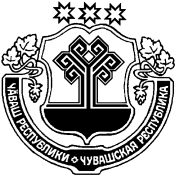 ЧУВАШСКАЯ РЕСПУБЛИКАМАРИИНСКО-ПОСАДСКИЙ РАЙОНСОБРАНИЕ ДЕПУТАТОВСУТЧЕВСКОГО СЕЛЬСКОГОПОСЕЛЕНИЯРЕШЕНИЕ27.04.2022 г. № С-31/3деревня Сутчево НаименованиеРЗПРЦСРВРСуммаСуммаСумма НаименованиеРЗПРЦСРВРвсегоСубсидии, субвенцииза счет бюджета поселения НаименованиеРЗПРЦСРВРвсегоСубсидии, субвенцииза счет бюджета поселения12345678ВСЕГО79,30,079,3ОБЩЕГОСУДАРСТВЕННЫЕ ВОПРОСЫ0122,9-22,9Функционирование Правительства Российской Федерации, высших исполнительных органов государственной власти субъектов Российской Федерации, местных администраций010422,9-22,9Муниципальная программа "Развитие потенциала муниципального управления"0104Ч50000000022,9-22,9Обеспечение реализации государственной программы Чувашской Республики "Развитие потенциала государственного управления"0104Ч5Э000000022,9-22,9Основное мероприятие "Общепрограммные расходы"0104Ч5Э010000022,9-22,9Обеспечение функций муниципальных органов0104Ч5Э010020022,9-22,9Расходы на выплаты персоналу в целях обеспечения выполнения функций государственными (муниципальными) органами, казенными учреждениями, органами управления государственными внебюджетными фондами0104Ч5Э010020010077,2-77,2Расходы на выплаты персоналу государственных (муниципальных) органов0104Ч5Э010020012077,2-77,2Закупка товаров, работ, услуг для обеспечения государственных (муниципальных) нужд0104Ч5Э0100200200-54,3--54,3Иные закупки товаров, работ и услуг для обеспечения государственных (муниципальных) нужд0104Ч5Э0100200240-54,3--54,3НАЦИОНАЛЬНАЯ ОБОРОНА020,00,0-Мобилизационная и вневойсковая подготовка02030,00,0-Муниципальная программа "Управление общественными финансами и муниципальным долгом"0203Ч4000000000,00,0-Подпрограмма "Совершенствование бюджетной политики и обеспечение сбалансированности бюджета" муниципальной программы "Управление общественными финансами и муниципальным долгом"0203Ч4100000000,00,0-Основное мероприятие "Осуществление мер финансовой поддержки бюджетов муниципальных районов, муниципальных округов, городских округов и поселений, направленных на обеспечение их сбалансированности и повышение уровня бюджетной обеспеченности"0203Ч4104000000,00,0-Осуществление первичного воинского учета на территориях, где отсутствуют военные комиссариаты, за счет субвенции, предоставляемой из федерального бюджета0203Ч4104511800,00,0-Расходы на выплаты персоналу в целях обеспечения выполнения функций государственными (муниципальными) органами, казенными учреждениями, органами управления государственными внебюджетными фондами0203Ч4104511801001,51,5-Расходы на выплаты персоналу государственных (муниципальных) органов0203Ч4104511801201,51,5-Закупка товаров, работ и услуг для государственных (муниципальных) нужд0203Ч410451180200-1,5-1,5-Иные закупки товаров, работ и услуг для обеспечения государственных (муниципальных) нужд0203Ч410451180240-1,5-1,5-НАЦИОНАЛЬНАЯ БЕЗОПАСНОСТЬ И ПРАВООХРАНИТЕЛЬНАЯ ДЕЯТЕЛЬНОСТЬ031,0-1,0Гражданская оборона03091,0-1,0Муниципальная программа "Обеспечение общественного порядка и противодействие преступности"0309A3000000001,0-1,0Подпрограмма "Профилактика правонарушений" муниципальная программы "Обеспечение общественного порядка и противодействие преступности"0309А3100000001,0-1,0Основное мероприятие "Информационно-методическое обеспечение профилактики правонарушений и повышение уровня правовой культуры населения"0309А3106000001,0-1,0Обеспечение создания и размещения в средствах массовой информации информационных материалов, направленных на предупреждение отдельных видов преступлений, социальной рекламы0309А3106725601,0-1,0Закупка товаров, работ, услуг для обеспечения государственных (муниципальных) нужд0309А3106725602001,0-1,0Иные закупки товаров, работ и услуг для обеспечения государственных (муниципальных) нужд0309А3106725602401,0-1,0ЖИЛИЩНО-КОММУНАЛЬНОЕ ХОЗЯЙСТВО0555,4-55,4Жилищное хозяйство050121,0-21,0Муниципальная программа "Развитие потенциала муниципального управления"0501Ч50000000021,0-21,0Обеспечение реализации государственной программы Чувашской Республики "Развитие потенциала государственного управления"0501Ч5Э000000021,0-21,0Основное мероприятие "Общепрограммные расходы"0501Ч5Э010000021,0-21,0Выполнение других обязательств муниципального образования Чувашской Республики0501Ч5Э017377021,0-21,0Закупка товаров, работ, услуг для обеспечения государственных (муниципальных) нужд0501Ч5Э017377020021,0-21,0Иные закупки товаров, работ и услуг для обеспечения государственных (муниципальных) нужд0501Ч5Э017377024021,0-21,0Коммунальное хозяйство050276,0-76,0Муниципальная программа "Модернизация и развитие сферы жилищно-коммунального хозяйства"0502А10000000076,0-76,0Подпрограмма "Модернизация коммунальной инфраструктуры на территории Чувашской Республики" государственной программы Чувашской Республики "Модернизация и развитие сферы жилищно-коммунального хозяйства"0502А11000000076,0-76,0Основное мероприятие "Улучшение потребительских и эксплуатационных характеристик жилищного фонда, обеспечивающих гражданам безопасные и комфортные условия проживания"0502А11030000076,0-76,0Осуществление функций по использованию муниципального жилищного фонда, содержание муниципального жилищного фонда, в том числе муниципальных нежилых помещений, не обремененных договорными обязательствами0502А11037295076,0-76,0Закупка товаров, работ, услуг для обеспечения государственных (муниципальных) нужд0502А11037295020076,0-76,0Иные закупки товаров, работ и услуг для обеспечения государственных (муниципальных) нужд0502А11037295024076,0-76,0Благоустройство0503-41,6--41,6Муниципальная программа "Формирование современной городской среды на территории Чувашской Республики"0503А500000000-41,6--41,6Подпрограмма "Благоустройство дворовых и общественных территорий" муниципальной программы "Формирование современной городской среды на территории Чувашской Республики"0503А510000000-41,6--41,6Основное мероприятие "Содействие благоустройству населенных пунктов Чувашской Республики"0503А510200000-41,6--41,6Реализация мероприятий по благоустройству территории0503А510277420-41,6--41,6Расходы на выплаты персоналу в целях обеспечения выполнения функций государственными (муниципальными) органами, казенными учреждениями, органами управления государственными внебюджетными фондами0503А5102774201003,9-3,9Расходы на выплаты персоналу казенных учреждений0503А5102774201103,9-3,9Закупка товаров, работ, услуг для обеспечения государственных (муниципальных) нужд0503А510277420200-45,5--45,5Иные закупки товаров, работ и услуг для обеспечения государственных (муниципальных) нужд0503А510277420240-45,5--45,5НаименованиеЦелевая статья (государственные программы и непрограммные направления деятельностиГруппа (группа и подгруппа) вида расходовРазделПодразделСумма1234567ВСЕГО79,31.Муниципальная программа "Модернизация и развитие сферы жилищно-коммунального хозяйства"А10000000076,01.1.Подпрограмма "Модернизация коммунальной инфраструктуры на территории Чувашской Республики" государственной программы Чувашской Республики "Модернизация и развитие сферы жилищно-коммунального хозяйства"А11000000076,0Основное мероприятие "Улучшение потребительских и эксплуатационных характеристик жилищного фонда, обеспечивающих гражданам безопасные и комфортные условия проживания"А11030000076,0Осуществление функций по использованию муниципального жилищного фонда, содержание муниципального жилищного фонда, в том числе муниципальных нежилых помещений, не обремененных договорными обязательствамиА11037295076,0Закупка товаров, работ, услуг для обеспечения государственных (муниципальных) нуждА11037295020076,0Иные закупки товаров, работ и услуг для обеспечения государственных (муниципальных) нуждА11037295024076,0Жилищно-коммунальное хозяйствоА1103729502400576,0Коммунальное хозяйствоА110372950240050276,02.Муниципальная программа "Обеспечение общественного порядка и противодействие преступности"A3000000001,02.1.Подпрограмма "Профилактика правонарушений" муниципальная программы "Обеспечение общественного порядка и противодействие преступности"А3100000001,0Основное мероприятие "Информационно-методическое обеспечение профилактики правонарушений и повышение уровня правовой культуры населения"А3106000001,0Обеспечение создания и размещения в средствах массовой информации информационных материалов, направленных на предупреждение отдельных видов преступлений, социальной рекламыА3106725601,0Закупка товаров, работ, услуг для обеспечения государственных (муниципальных) нуждА3106725602001,0Иные закупки товаров, работ и услуг для обеспечения государственных (муниципальных) нуждА3106725602401,0Национальная безопасность и правоохранительная деятельностьА310672560240031,0Гражданская оборонаА31067256024003091,03.Муниципальная программа "Формирование современной городской среды на территории Чувашской Республики"А500000000-41,63.1Подпрограмма "Благоустройство дворовых и общественных территорий" муниципальной программы "Формирование современной городской среды на территории Чувашской Республики"А510000000-41,6Основное мероприятие "Содействие благоустройству населенных пунктов Чувашской Республики"А510200000-41,6Реализация мероприятий по благоустройству территорииА510277420-41,6Расходы на выплаты персоналу в целях обеспечения выполнения функций государственными (муниципальными) органами, казенными учреждениями, органами управления государственными внебюджетными фондамиА5102774201003,9Расходы на выплаты персоналу казенных учрежденийА5102774201103,9Жилищно-коммунальное хозяйствоА510277420110053,9БлагоустройствоА51027742011005033,9Закупка товаров, работ, услуг для обеспечения государственных (муниципальных) нуждА510277420200-45,5Иные закупки товаров, работ и услуг для обеспечения государственных (муниципальных) нуждА510277420240-45,5Жилищно-коммунальное хозяйствоА51027742024005-45,5БлагоустройствоА5102774202400503-45,54.Муниципальная программа "Управление общественными финансами и муниципальным долгом"Ч4000000000,04.1.Подпрограмма "Совершенствование бюджетной политики и обеспечение сбалансированности бюджета" муниципальной программы "Управление общественными финансами и муниципальным долгом"Ч4100000000,0Основное мероприятие "Осуществление мер финансовой поддержки бюджетов муниципальных районов, муниципальных округов, городских округов и поселений, направленных на обеспечение их сбалансированности и повышение уровня бюджетной обеспеченности"Ч4104000000,0Осуществление первичного воинского учета на территориях, где отсутствуют военные комиссариаты, за счет субвенции, предоставляемой из федерального бюджетаЧ4104511800,0Расходы на выплаты персоналу в целях обеспечения выполнения функций государственными (муниципальными) органами, казенными учреждениями, органами управления государственными внебюджетными фондамиЧ4104511801001,5Расходы на выплаты персоналу государственных (муниципальных) органовЧ4104511801201,5Национальная оборонаЧ410451180120021,5Мобилизационная и вневойсковая подготовкаЧ41045118012002031,5Закупка товаров, работ и услуг для государственных (муниципальных) нуждЧ410451180200-1,5Иные закупки товаров, работ и услуг для обеспечения государственных (муниципальных) нуждЧ410451180240-1,5Национальная оборонаЧ41045118024002-1,5Мобилизационная и вневойсковая подготовкаЧ4104511802400203-1,55.Муниципальная программа "Развитие потенциала муниципального управления"Ч50000000043,95.1.Обеспечение реализации государственной программы Чувашской Республики "Развитие потенциала государственного управления"Ч5Э000000043,9Основное мероприятие "Общепрограммные расходы"Ч5Э010000043,9Обеспечение функций муниципальных органовЧ5Э010020022,9Расходы на выплаты персоналу в целях обеспечения выполнения функций государственными (муниципальными) органами, казенными учреждениями, органами управления государственными внебюджетными фондамиЧ5Э010020010077,2Расходы на выплаты персоналу государственных (муниципальных) органовЧ5Э010020012077,2Общегосударственные вопросыЧ5Э01002001200177,2Функционирование Правительства Российской Федерации, высших исполнительных органов государственной власти субъектов Российской Федерации, местных администрацийЧ5Э0100200120010477,2Закупка товаров, работ, услуг для обеспечения государственных (муниципальных) нуждЧ5Э0100200200-54,3Иные закупки товаров, работ и услуг для обеспечения государственных (муниципальных) нуждЧ5Э0100200240-54,3Общегосударственные вопросыЧ5Э010020024001-54,3Функционирование Правительства Российской Федерации, высших исполнительных органов государственной власти субъектов Российской Федерации, местных администрацийЧ5Э01002002400104-54,3Выполнение других обязательств муниципального образования Чувашской РеспубликиЧ5Э017377021,0Закупка товаров, работ, услуг для обеспечения государственных (муниципальных) нуждЧ5Э017377020021,0Иные закупки товаров, работ и услуг для обеспечения государственных (муниципальных) нуждЧ5Э017377024021,0Жилищно-коммунальное хозяйствоЧ5Э01737702400521,0Жилищное хозяйствоЧ5Э0173770240050121,0Приложение 11.1к решению Собрания депутатов Сутчевского сельского поселения "О бюджете Сутчевского сельского поселения Мариинско-Посадского района Чувашской Республики на 2022 год и на плановый период 2023 и 2024 годов»Наименование Главный распорядительРазделПодразделЦелевая статья (государственные программы и непрограммные направления деятельностиГруппа вида расходовСуммаНаименование Главный распорядительРазделПодразделЦелевая статья (государственные программы и непрограммные направления деятельностиГруппа вида расходовС учетом изменений1234567АДМИНИСТРАЦИЯ СУТЧЕВСКОГО СЕЛЬСКОГО ПОСЕЛЕНИЯ99379,3ОБЩЕГОСУДАРСТВЕННЫЕ ВОПРОСЫ9930122,9Функционирование Правительства Российской Федерации, высших исполнительных органов государственной власти субъектов Российской Федерации, местных администраций993010422,9Муниципальная программа "Развитие потенциала муниципального управления"9930104Ч50000000022,9Обеспечение реализации государственной программы Чувашской Республики "Развитие потенциала государственного управления"9930104Ч5Э000000022,9Основное мероприятие "Общепрограммные расходы"9930104Ч5Э010000022,9Обеспечение функций муниципальных органов9930104Ч5Э010020022,9Расходы на выплаты персоналу в целях обеспечения выполнения функций государственными (муниципальными) органами, казенными учреждениями, органами управления государственными внебюджетными фондами9930104Ч5Э010020010077,2Расходы на выплаты персоналу государственных (муниципальных) органов9930104Ч5Э010020012077,2Закупка товаров, работ, услуг для обеспечения государственных (муниципальных) нужд9930104Ч5Э0100200200-54,3Иные закупки товаров, работ и услуг для обеспечения государственных (муниципальных) нужд9930104Ч5Э0100200240-54,3НАЦИОНАЛЬНАЯ ОБОРОНА993020,0Мобилизационная и вневойсковая подготовка99302030,0Муниципальная программа "Управление общественными финансами и муниципальным долгом"9930203Ч4000000000,0Подпрограмма "Совершенствование бюджетной политики и обеспечение сбалансированности бюджета" муниципальной программы "Управление общественными финансами и муниципальным долгом"9930203Ч4100000000,0Основное мероприятие "Осуществление мер финансовой поддержки бюджетов муниципальных районов, муниципальных округов, городских округов и поселений, направленных на обеспечение их сбалансированности и повышение уровня бюджетной обеспеченности"9930203Ч4104000000,0Осуществление первичного воинского учета на территориях, где отсутствуют военные комиссариаты, за счет субвенции, предоставляемой из федерального бюджета9930203Ч4104511800,0Расходы на выплаты персоналу в целях обеспечения выполнения функций государственными (муниципальными) органами, казенными учреждениями, органами управления государственными внебюджетными фондами9930203Ч4104511801001,5Расходы на выплаты персоналу государственных (муниципальных) органов9930203Ч4104511801201,5Закупка товаров, работ и услуг для государственных (муниципальных) нужд9930203Ч410451180200-1,5Иные закупки товаров, работ и услуг для обеспечения государственных (муниципальных) нужд9930203Ч410451180240-1,5НАЦИОНАЛЬНАЯ БЕЗОПАСНОСТЬ И ПРАВООХРАНИТЕЛЬНАЯ ДЕЯТЕЛЬНОСТЬ993031,0Гражданская оборона99303091,0Муниципальная программа "Обеспечение общественного порядка и противодействие преступности"9930309A3000000001,0Подпрограмма "Профилактика правонарушений" муниципальная программы "Обеспечение общественного порядка и противодействие преступности"9930309А3100000001,0Основное мероприятие "Информационно-методическое обеспечение профилактики правонарушений и повышение уровня правовой культуры населения"9930309А3106000001,0Обеспечение создания и размещения в средствах массовой информации информационных материалов, направленных на предупреждение отдельных видов преступлений, социальной рекламы9930309А3106725601,0Закупка товаров, работ, услуг для обеспечения государственных (муниципальных) нужд9930309А3106725602001,0Иные закупки товаров, работ и услуг для обеспечения государственных (муниципальных) нужд9930309А3106725602401,0ЖИЛИЩНО-КОММУНАЛЬНОЕ ХОЗЯЙСТВО9930555,4Жилищное хозяйство993050121,0Муниципальная программа "Развитие потенциала муниципального управления"9930501Ч50000000021,0Обеспечение реализации государственной программы Чувашской Республики "Развитие потенциала государственного управления"9930501Ч5Э000000021,0Основное мероприятие "Общепрограммные расходы"9930501Ч5Э010000021,0Выполнение других обязательств муниципального образования Чувашской Республики9930501Ч5Э017377021,0Закупка товаров, работ, услуг для обеспечения государственных (муниципальных) нужд9930501Ч5Э017377020021,0Иные закупки товаров, работ и услуг для обеспечения государственных (муниципальных) нужд9930501Ч5Э017377024021,0Коммунальное хозяйство993050276,0Муниципальная программа "Модернизация и развитие сферы жилищно-коммунального хозяйства"9930502А10000000076,0Подпрограмма "Модернизация коммунальной инфраструктуры на территории Чувашской Республики" государственной программы Чувашской Республики "Модернизация и развитие сферы жилищно-коммунального хозяйства"9930502А11000000076,0Основное мероприятие "Улучшение потребительских и эксплуатационных характеристик жилищного фонда, обеспечивающих гражданам безопасные и комфортные условия проживания"9930502А11030000076,0Осуществление функций по использованию муниципального жилищного фонда, содержание муниципального жилищного фонда, в том числе муниципальных нежилых помещений, не обремененных договорными обязательствами9930502А11037295076,0Закупка товаров, работ, услуг для обеспечения государственных (муниципальных) нужд9930502А11037295020076,0Иные закупки товаров, работ и услуг для обеспечения государственных (муниципальных) нужд9930502А11037295024076,0Благоустройство9930503-41,6Муниципальная программа "Формирование современной городской среды на территории Чувашской Республики"9930503А500000000-41,6Подпрограмма "Благоустройство дворовых и общественных территорий" муниципальной программы "Формирование современной городской среды на территории Чувашской Республики"9930503А510000000-41,6Основное мероприятие "Содействие благоустройству населенных пунктов Чувашской Республики"9930503А510200000-41,6Реализация мероприятий по благоустройству территории9930503А510277420-41,6Расходы на выплаты персоналу в целях обеспечения выполнения функций государственными (муниципальными) органами, казенными учреждениями, органами управления государственными внебюджетными фондами9930503А5102774201003,9Расходы на выплаты персоналу казенных учреждений9930503А5102774201103,9Закупка товаров, работ, услуг для обеспечения государственных (муниципальных) нужд9930503А510277420200-45,5Иные закупки товаров, работ и услуг для обеспечения государственных (муниципальных) нужд9930503А510277420240-45,5Код бюджетнойклассификации Российской ФедерацииНаименованиеСумма000 01 05 00 00 00 0000 000Изменение остатков средств на счетах по учету средств79,3в т.ч. не использованные по состоянию на 01.01.2022г. остатки межбюджетных трансфертов, предоставленных из республиканского бюджета Чувашской Республики бюджетам муниципальных районов форме субвенций, субсидий и иных межбюджетных трансфертов, имеющих целевое назначение0,0 на начало 2022г.79,3 на отчетный период0,0ЧĂВАШ РЕСПУБЛИКИСентерварри РАЙОНĚЧУВАШСКАЯ РЕСПУБЛИКА МАРИИНСКО-ПОСАДСКИЙ РАЙОНАКСАРИН ПОСЕЛЕНИЙĚНЯЛ ХУТЛĂХĚ ЙЫШĂНУ2022.04.25 14 № Аксарин ялě АДМИНИСТРАЦИЯАКСАРИНСКОГО СЕЛЬСКОГОПОСЕЛЕНИЯПОСТАНОВЛЕНИЕ25.04.2022 № 14деревня АксариноУтвержденУтвержденУтвержденУтвержденУтвержденПостановлением администрации Постановлением администрации Постановлением администрации Постановлением администрации Постановлением администрации Аксаринского сельского поселенияАксаринского сельского поселенияАксаринского сельского поселенияАксаринского сельского поселенияАксаринского сельского поселенияМариинско-Посадского районаМариинско-Посадского районаМариинско-Посадского районаМариинско-Посадского районаМариинско-Посадского районаЧувашской РеспубликиЧувашской РеспубликиЧувашской РеспубликиЧувашской РеспубликиЧувашской Республикиот25.04. 2022 г. №14от25.04. 2022 г. №14от25.04. 2022 г. №14от25.04. 2022 г. №14от25.04. 2022 г. №14ОТЧЕТ ОБ ИСПОЛНЕНИИ БЮДЖЕТА АКСАРИНСКОГО СЕЛЬСКОГО ОТЧЕТ ОБ ИСПОЛНЕНИИ БЮДЖЕТА АКСАРИНСКОГО СЕЛЬСКОГО ОТЧЕТ ОБ ИСПОЛНЕНИИ БЮДЖЕТА АКСАРИНСКОГО СЕЛЬСКОГО ОТЧЕТ ОБ ИСПОЛНЕНИИ БЮДЖЕТА АКСАРИНСКОГО СЕЛЬСКОГО ОТЧЕТ ОБ ИСПОЛНЕНИИ БЮДЖЕТА АКСАРИНСКОГО СЕЛЬСКОГО ОТЧЕТ ОБ ИСПОЛНЕНИИ БЮДЖЕТА АКСАРИНСКОГО СЕЛЬСКОГО ОТЧЕТ ОБ ИСПОЛНЕНИИ БЮДЖЕТА АКСАРИНСКОГО СЕЛЬСКОГО ОТЧЕТ ОБ ИСПОЛНЕНИИ БЮДЖЕТА АКСАРИНСКОГО СЕЛЬСКОГО ОТЧЕТ ОБ ИСПОЛНЕНИИ БЮДЖЕТА АКСАРИНСКОГО СЕЛЬСКОГО ОТЧЕТ ОБ ИСПОЛНЕНИИ БЮДЖЕТА АКСАРИНСКОГО СЕЛЬСКОГО ПОСЕЛЕНИЯ МАРИИНСКО-ПОСАДСКОГО РАЙОНА ЧУВАШСКОЙ РЕСПУБЛИКИПОСЕЛЕНИЯ МАРИИНСКО-ПОСАДСКОГО РАЙОНА ЧУВАШСКОЙ РЕСПУБЛИКИПОСЕЛЕНИЯ МАРИИНСКО-ПОСАДСКОГО РАЙОНА ЧУВАШСКОЙ РЕСПУБЛИКИПОСЕЛЕНИЯ МАРИИНСКО-ПОСАДСКОГО РАЙОНА ЧУВАШСКОЙ РЕСПУБЛИКИПОСЕЛЕНИЯ МАРИИНСКО-ПОСАДСКОГО РАЙОНА ЧУВАШСКОЙ РЕСПУБЛИКИПОСЕЛЕНИЯ МАРИИНСКО-ПОСАДСКОГО РАЙОНА ЧУВАШСКОЙ РЕСПУБЛИКИПОСЕЛЕНИЯ МАРИИНСКО-ПОСАДСКОГО РАЙОНА ЧУВАШСКОЙ РЕСПУБЛИКИПОСЕЛЕНИЯ МАРИИНСКО-ПОСАДСКОГО РАЙОНА ЧУВАШСКОЙ РЕСПУБЛИКИПОСЕЛЕНИЯ МАРИИНСКО-ПОСАДСКОГО РАЙОНА ЧУВАШСКОЙ РЕСПУБЛИКИПОСЕЛЕНИЯ МАРИИНСКО-ПОСАДСКОГО РАЙОНА ЧУВАШСКОЙ РЕСПУБЛИКИза 1 квартал 2022 г.за 1 квартал 2022 г.за 1 квартал 2022 г.за 1 квартал 2022 г.за 1 квартал 2022 г.за 1 квартал 2022 г.за 1 квартал 2022 г.за 1 квартал 2022 г.за 1 квартал 2022 г.за 1 квартал 2022 г.КОДЫФорма по ОКУДФорма по ОКУД0503117 Дата Дата01.04.2022НаименованиеНаименованиеНаименование по ОКПО по ОКПОфинансового органафинансового органафинансового органаАксаринское сельское поселение Мариинско-Посадского районаАксаринское сельское поселение Мариинско-Посадского районаАксаринское сельское поселение Мариинско-Посадского районаАксаринское сельское поселение Мариинско-Посадского районаАксаринское сельское поселение Мариинско-Посадского районаГлава по БКГлава по БК993Наименование публично-правового образования Наименование публично-правового образования Наименование публично-правового образования Бюджет сельских поселенийБюджет сельских поселенийБюджет сельских поселенийБюджет сельских поселенийБюджет сельских поселений по ОКТМО по ОКТМО97629445Периодичность: месячная, квартальная, годоваяПериодичность: месячная, квартальная, годоваяПериодичность: месячная, квартальная, годоваяЕдиница измерения: руб.Единица измерения: руб.Единица измерения: руб.по ОКЕИпо ОКЕИ383 1. Доходы бюджета 1. Доходы бюджета 1. Доходы бюджета 1. Доходы бюджета 1. Доходы бюджета 1. Доходы бюджета 1. Доходы бюджета 1. Доходы бюджета 1. Доходы бюджета 1. Доходы бюджета 1. Доходы бюджета Наименование показателяКод строкиКод дохода по бюджетной классификацииКод дохода по бюджетной классификацииКод дохода по бюджетной классификацииУтвержденные бюджетные назначенияУтвержденные бюджетные назначенияИсполненоИсполненоНеисполненные назначенияНеисполненные назначения Наименование показателяКод строкиКод дохода по бюджетной классификацииКод дохода по бюджетной классификацииКод дохода по бюджетной классификацииУтвержденные бюджетные назначенияУтвержденные бюджетные назначенияИсполненоИсполненоНеисполненные назначенияНеисполненные назначения Наименование показателяКод строкиКод дохода по бюджетной классификацииКод дохода по бюджетной классификацииКод дохода по бюджетной классификацииУтвержденные бюджетные назначенияУтвержденные бюджетные назначенияИсполненоИсполненоНеисполненные назначенияНеисполненные назначения12333445566Доходы бюджета - всего010xxx8 722 494,438 722 494,43742 684,43742 684,437 979 810,007 979 810,00в том числе: НАЛОГОВЫЕ И НЕНАЛОГОВЫЕ ДОХОДЫ010100 1 00 00000 00 0000 000100 1 00 00000 00 0000 000100 1 00 00000 00 0000 000597 000,00597 000,00155 296,22155 296,22432 175,56432 175,56 НАЛОГИ НА ТОВАРЫ (РАБОТЫ, УСЛУГИ), РЕАЛИЗУЕМЫЕ НА ТЕРРИТОРИИ РОССИЙСКОЙ ФЕДЕРАЦИИ010100 1 03 00000 00 0000 000100 1 03 00000 00 0000 000100 1 03 00000 00 0000 000597 000,00597 000,00155 296,22155 296,22432 175,56432 175,56 Акцизы по подакцизным товарам (продукции), производимым на территории Российской Федерации010100 1 03 02000 01 0000 110100 1 03 02000 01 0000 110100 1 03 02000 01 0000 110597 000,00597 000,00155 296,22155 296,22432 175,56432 175,56 Доходы от уплаты акцизов на дизельное топливо, подлежащие распределению между бюджетами субъектов Российской Федерации и местными бюджетами с учетом установленных дифференцированных нормативов отчислений в местные бюджеты010100 1 03 02230 01 0000 110100 1 03 02230 01 0000 110100 1 03 02230 01 0000 110238 800,00238 800,0074 581,7274 581,72164 218,28164 218,28 Доходы от уплаты акцизов на дизельное топливо, подлежащие распределению между бюджетами субъектов Российской Федерации и местными бюджетами с учетом установленных дифференцированных нормативов отчислений в местные бюджеты (по нормативам, установленным федеральным законом о федеральном бюджете в целях формирования дорожных фондов субъектов Российской Федерации)010100 1 03 02231 01 0000 110100 1 03 02231 01 0000 110100 1 03 02231 01 0000 110238 800,00238 800,0074 581,7274 581,72164 218,28164 218,28 Доходы от уплаты акцизов на моторные масла для дизельных и (или) карбюраторных (инжекторных) двигателей, подлежащие распределению между бюджетами субъектов Российской Федерации и местными бюджетами с учетом установленных дифференцированных нормативов отчислений в местные бюджеты010100 1 03 02240 01 0000 110100 1 03 02240 01 0000 110100 1 03 02240 01 0000 110--477,89477,89-- Доходы от уплаты акцизов на моторные масла для дизельных и (или) карбюраторных (инжекторных) двигателей, подлежащие распределению между бюджетами субъектов Российской Федерации и местными бюджетами с учетом установленных дифференцированных нормативов отчислений в местные бюджеты (по нормативам, установленным федеральным законом о федеральном бюджете в целях формирования дорожных фондов субъектов Российской Федерации)010100 1 03 02241 01 0000 110100 1 03 02241 01 0000 110100 1 03 02241 01 0000 110--477,89477,89-- Доходы от уплаты акцизов на автомобильный бензин, подлежащие распределению между бюджетами субъектов Российской Федерации и местными бюджетами с учетом установленных дифференцированных нормативов отчислений в местные бюджеты010100 1 03 02250 01 0000 110100 1 03 02250 01 0000 110100 1 03 02250 01 0000 110358 200,00358 200,0090 242,7290 242,72267 957,28267 957,28 Доходы от уплаты акцизов на автомобильный бензин, подлежащие распределению между бюджетами субъектов Российской Федерации и местными бюджетами с учетом установленных дифференцированных нормативов отчислений в местные бюджеты (по нормативам, установленным федеральным законом о федеральном бюджете в целях формирования дорожных фондов субъектов Российской Федерации)010100 1 03 02251 01 0000 110100 1 03 02251 01 0000 110100 1 03 02251 01 0000 110358 200,00358 200,0090 242,7290 242,72267 957,28267 957,28 Доходы от уплаты акцизов на прямогонный бензин, подлежащие распределению между бюджетами субъектов Российской Федерации и местными бюджетами с учетом установленных дифференцированных нормативов отчислений в местные бюджеты010100 1 03 02260 01 0000 110100 1 03 02260 01 0000 110100 1 03 02260 01 0000 110---10 006,11-10 006,11-- Доходы от уплаты акцизов на прямогонный бензин, подлежащие распределению между бюджетами субъектов Российской Федерации и местными бюджетами с учетом установленных дифференцированных нормативов отчислений в местные бюджеты (по нормативам, установленным федеральным законом о федеральном бюджете в целях формирования дорожных фондов субъектов Российской Федерации)010100 1 03 02261 01 0000 110100 1 03 02261 01 0000 110100 1 03 02261 01 0000 110---10 006,11-10 006,11-- НАЛОГОВЫЕ И НЕНАЛОГОВЫЕ ДОХОДЫ010182 1 00 00000 00 0000 000182 1 00 00000 00 0000 000182 1 00 00000 00 0000 000278 700,00278 700,0015 865,4515 865,45263 272,62263 272,62 НАЛОГИ НА ПРИБЫЛЬ, ДОХОДЫ010182 1 01 00000 00 0000 000182 1 01 00000 00 0000 000182 1 01 00000 00 0000 00020 100,0020 100,003 413,393 413,3916 491,8416 491,84 Налог на доходы физических лиц010182 1 01 02000 01 0000 110182 1 01 02000 01 0000 110182 1 01 02000 01 0000 11020 100,0020 100,003 413,393 413,3916 491,8416 491,84 Налог на доходы физических лиц с доходов, источником которых является налоговый агент, за исключением доходов, в отношении которых исчисление и уплата налога осуществляются в соответствии со статьями 227, 227.1 и 228 Налогового кодекса Российской Федерации010182 1 01 02010 01 0000 110182 1 01 02010 01 0000 110182 1 01 02010 01 0000 11020 100,0020 100,003 608,163 608,1616 491,8416 491,84 Налог на доходы физических лиц с доходов, источником которых является налоговый агент, за исключением доходов, в отношении которых исчисление и уплата налога осуществляются в соответствии со статьями 227, 227.1 и 228 Налогового кодекса Российской Федерации (сумма платежа (перерасчеты, недоимка и задолженность по соответствующему платежу, в том числе по отмененному)010182 1 01 02010 01 1000 110182 1 01 02010 01 1000 110182 1 01 02010 01 1000 11020 100,0020 100,003 608,163 608,1616 491,8416 491,84 Налог на доходы физических лиц с доходов, полученных физическими лицами в соответствии со статьей 228 Налогового кодекса Российской Федерации010182 1 01 02030 01 0000 110182 1 01 02030 01 0000 110182 1 01 02030 01 0000 110---194,77-194,77-- Налог на доходы физических лиц с доходов, полученных физическими лицами в соответствии со статьей 228 Налогового кодекса Российской Федерации (сумма платежа (перерасчеты, недоимка и задолженность по соответствующему платежу, в том числе по отмененному)010182 1 01 02030 01 1000 110182 1 01 02030 01 1000 110182 1 01 02030 01 1000 110---195,00-195,00-- Налог на доходы физических лиц с доходов, полученных физическими лицами в соответствии со статьей 228 Налогового кодекса Российской Федерации (пени по соответствующему платежу)010182 1 01 02030 01 2100 110182 1 01 02030 01 2100 110182 1 01 02030 01 2100 110--0,230,23-- НАЛОГИ НА СОВОКУПНЫЙ ДОХОД010182 1 05 00000 00 0000 000182 1 05 00000 00 0000 000182 1 05 00000 00 0000 000--108,00108,00-- Единый сельскохозяйственный налог010182 1 05 03000 01 0000 110182 1 05 03000 01 0000 110182 1 05 03000 01 0000 110--108,00108,00-- Единый сельскохозяйственный налог010182 1 05 03010 01 0000 110182 1 05 03010 01 0000 110182 1 05 03010 01 0000 110--108,00108,00-- Единый сельскохозяйственный налог (сумма платежа (перерасчеты, недоимка и задолженность по соответствующему платежу, в том числе по отмененному)010182 1 05 03010 01 1000 110182 1 05 03010 01 1000 110182 1 05 03010 01 1000 110--108,00108,00-- НАЛОГИ НА ИМУЩЕСТВО010182 1 06 00000 00 0000 000182 1 06 00000 00 0000 000182 1 06 00000 00 0000 000258 600,00258 600,0012 344,0612 344,06246 780,78246 780,78 Налог на имущество физических лиц010182 1 06 01000 00 0000 110182 1 06 01000 00 0000 110182 1 06 01000 00 0000 11052 400,0052 400,002 111,492 111,4950 365,5750 365,57 Налог на имущество физических лиц, взимаемый по ставкам, применяемым к объектам налогообложения, расположенным в границах сельских поселений010182 1 06 01030 10 0000 110182 1 06 01030 10 0000 110182 1 06 01030 10 0000 11052 400,0052 400,002 111,492 111,4950 365,5750 365,57 Налог на имущество физических лиц, взимаемый по ставкам, применяемым к объектам налогообложения, расположенным в границах сельских поселений (сумма платежа (перерасчеты, недоимка и задолженность по соответствующему платежу, в том числе по отмененному)010182 1 06 01030 10 1000 110182 1 06 01030 10 1000 110182 1 06 01030 10 1000 11052 400,0052 400,002 034,432 034,4350 365,5750 365,57 Налог на имущество физических лиц, взимаемый по ставкам, применяемым к объектам налогообложения, расположенным в границах сельских поселений (пени по соответствующему платежу)010182 1 06 01030 10 2100 110182 1 06 01030 10 2100 110182 1 06 01030 10 2100 110--77,0677,06-- Земельный налог010182 1 06 06000 00 0000 110182 1 06 06000 00 0000 110182 1 06 06000 00 0000 110206 200,00206 200,0010 232,5710 232,57196 415,21196 415,21 Земельный налог с организаций010182 1 06 06030 00 0000 110182 1 06 06030 00 0000 110182 1 06 06030 00 0000 11061 900,0061 900,002 932,002 932,0058 968,0058 968,00 Земельный налог с организаций, обладающих земельным участком, расположенным в границах сельских поселений010182 1 06 06033 10 0000 110182 1 06 06033 10 0000 110182 1 06 06033 10 0000 11061 900,0061 900,002 932,002 932,0058 968,0058 968,00 Земельный налог с организаций, обладающих земельным участком, расположенным в границах сельских поселений (сумма платежа (перерасчеты, недоимка и задолженность по соответствующему платежу, в том числе по отмененному)010182 1 06 06033 10 1000 110182 1 06 06033 10 1000 110182 1 06 06033 10 1000 11061 900,0061 900,002 932,002 932,0058 968,0058 968,00 Земельный налог с физических лиц010182 1 06 06040 00 0000 110182 1 06 06040 00 0000 110182 1 06 06040 00 0000 110144 300,00144 300,007 300,577 300,57137 447,21137 447,21 Земельный налог с физических лиц, обладающих земельным участком, расположенным в границах сельских поселений010182 1 06 06043 10 0000 110182 1 06 06043 10 0000 110182 1 06 06043 10 0000 110144 300,00144 300,007 300,577 300,57137 447,21137 447,21 Земельный налог с физических лиц, обладающих земельным участком, расположенным в границах сельских поселений (сумма платежа (перерасчеты, недоимка и задолженность по соответствующему платежу, в том числе по отмененному)010182 1 06 06043 10 1000 110182 1 06 06043 10 1000 110182 1 06 06043 10 1000 110144 300,00144 300,006 852,796 852,79137 447,21137 447,21 Земельный налог с физических лиц, обладающих земельным участком, расположенным в границах сельских поселений (пени по соответствующему платежу)010182 1 06 06043 10 2100 110182 1 06 06043 10 2100 110182 1 06 06043 10 2100 110--447,78447,78-- НАЛОГОВЫЕ И НЕНАЛОГОВЫЕ ДОХОДЫ010993 1 00 00000 00 0000 000993 1 00 00000 00 0000 000993 1 00 00000 00 0000 000590 000,00590 000,0052 360,7652 360,76539 259,91539 259,91 ДОХОДЫ ОТ ИСПОЛЬЗОВАНИЯ ИМУЩЕСТВА, НАХОДЯЩЕГОСЯ В ГОСУДАРСТВЕННОЙ И МУНИЦИПАЛЬНОЙ СОБСТВЕННОСТИ010993 1 11 00000 00 0000 000993 1 11 00000 00 0000 000993 1 11 00000 00 0000 000590 000,00590 000,0050 740,0950 740,09539 259,91539 259,91 Доходы, получаемые в виде арендной либо иной платы за передачу в возмездное пользование государственного и муниципального имущества (за исключением имущества бюджетных и автономных учреждений, а также имущества государственных и муниципальных унитарных предприятий, в том числе казенных)010993 1 11 05000 00 0000 120993 1 11 05000 00 0000 120993 1 11 05000 00 0000 120540 000,00540 000,0047 864,0947 864,09492 135,91492 135,91 Доходы, получаемые в виде арендной платы за земли после разграничения государственной собственности на землю, а также средства от продажи права на заключение договоров аренды указанных земельных участков (за исключением земельных участков бюджетных и автономных учреждений)010993 1 11 05020 00 0000 120993 1 11 05020 00 0000 120993 1 11 05020 00 0000 120500 000,00500 000,0032 864,0932 864,09467 135,91467 135,91 Доходы, получаемые в виде арендной платы, а также средства от продажи права на заключение договоров аренды за земли, находящиеся в собственности сельских поселений (за исключением земельных участков муниципальных бюджетных и автономных учреждений)010993 1 11 05025 10 0000 120993 1 11 05025 10 0000 120993 1 11 05025 10 0000 120500 000,00500 000,0032 864,0932 864,09467 135,91467 135,91 Доходы от сдачи в аренду имущества, находящегося в оперативном управлении органов государственной власти, органов местного самоуправления, органов управления государственными внебюджетными фондами и созданных ими учреждений (за исключением имущества бюджетных и автономных учреждений)010993 1 11 05030 00 0000 120993 1 11 05030 00 0000 120993 1 11 05030 00 0000 12040 000,0040 000,0015 000,0015 000,0025 000,0025 000,00 Доходы от сдачи в аренду имущества, находящегося в оперативном управлении органов управления сельских поселений и созданных ими учреждений (за исключением имущества муниципальных бюджетных и автономных учреждений)010993 1 11 05035 10 0000 120993 1 11 05035 10 0000 120993 1 11 05035 10 0000 12040 000,0040 000,0015 000,0015 000,0025 000,0025 000,00 Прочие доходы от использования имущества и прав, находящихся в государственной и муниципальной собственности (за исключением имущества бюджетных и автономных учреждений, а также имущества государственных и муниципальных унитарных предприятий, в том числе казенных)010993 1 11 09000 00 0000 120993 1 11 09000 00 0000 120993 1 11 09000 00 0000 12050 000,0050 000,002 876,002 876,0047 124,0047 124,00 Прочие поступления от использования имущества, находящегося в государственной и муниципальной собственности (за исключением имущества бюджетных и автономных учреждений, а также имущества государственных и муниципальных унитарных предприятий, в том числе казенных)010993 1 11 09040 00 0000 120993 1 11 09040 00 0000 120993 1 11 09040 00 0000 12050 000,0050 000,002 876,002 876,0047 124,0047 124,00 Прочие поступления от использования имущества, находящегося в собственности сельских поселений (за исключением имущества муниципальных бюджетных и автономных учреждений, а также имущества муниципальных унитарных предприятий, в том числе казенных)010993 1 11 09045 10 0000 120993 1 11 09045 10 0000 120993 1 11 09045 10 0000 12050 000,0050 000,002 876,002 876,0047 124,0047 124,00 ШТРАФЫ, САНКЦИИ, ВОЗМЕЩЕНИЕ УЩЕРБА010993 1 16 00000 00 0000 000993 1 16 00000 00 0000 000993 1 16 00000 00 0000 000--1 620,671 620,67-- Штрафы, неустойки, пени, уплаченные в соответствии с законом или договором в случае неисполнения или ненадлежащего исполнения обязательств перед государственным (муниципальным) органом, органом управления государственным внебюджетным фондом, казенным учреждением, Центральным банком Российской Федерации, иной организацией, действующей от имени Российской Федерации010993 1 16 07000 00 0000 140993 1 16 07000 00 0000 140993 1 16 07000 00 0000 140--1 620,671 620,67-- Иные штрафы, неустойки, пени, уплаченные в соответствии с законом или договором в случае неисполнения или ненадлежащего исполнения обязательств перед государственным (муниципальным) органом, казенным учреждением, Центральным банком Российской Федерации, государственной корпорацией010993 1 16 07090 00 0000 140993 1 16 07090 00 0000 140993 1 16 07090 00 0000 140--1 620,671 620,67-- Иные штрафы, неустойки, пени, уплаченные в соответствии с законом или договором в случае неисполнения или ненадлежащего исполнения обязательств перед муниципальным органом, (муниципальным казенным учреждением) сельского поселения010993 1 16 07090 10 0000 140993 1 16 07090 10 0000 140993 1 16 07090 10 0000 140--1 620,671 620,67-- БЕЗВОЗМЕЗДНЫЕ ПОСТУПЛЕНИЯ010993 2 00 00000 00 0000 000993 2 00 00000 00 0000 000993 2 00 00000 00 0000 0007 256 794,437 256 794,43519 162,00519 162,006 737 632,436 737 632,43 БЕЗВОЗМЕЗДНЫЕ ПОСТУПЛЕНИЯ ОТ ДРУГИХ БЮДЖЕТОВ БЮДЖЕТНОЙ СИСТЕМЫ РОССИЙСКОЙ ФЕДЕРАЦИИ010993 2 02 00000 00 0000 000993 2 02 00000 00 0000 000993 2 02 00000 00 0000 0007 256 794,437 256 794,43519 162,00519 162,006 737 632,436 737 632,43 Дотации бюджетам бюджетной системы Российской Федерации010993 2 02 10000 00 0000 150993 2 02 10000 00 0000 150993 2 02 10000 00 0000 1501 255 100,001 255 100,00313 770,00313 770,00941 330,00941 330,00 Дотации на выравнивание бюджетной обеспеченности010993 2 02 15001 00 0000 150993 2 02 15001 00 0000 150993 2 02 15001 00 0000 1501 255 100,001 255 100,00313 770,00313 770,00941 330,00941 330,00 Дотации бюджетам сельских поселений на выравнивание бюджетной обеспеченности из бюджета субъекта Российской Федерации010993 2 02 15001 10 0000 150993 2 02 15001 10 0000 150993 2 02 15001 10 0000 1501 255 100,001 255 100,00313 770,00313 770,00941 330,00941 330,00 Субсидии бюджетам бюджетной системы Российской Федерации (межбюджетные субсидии)010993 2 02 20000 00 0000 150993 2 02 20000 00 0000 150993 2 02 20000 00 0000 1501 228 273,001 228 273,00180 500,00180 500,001 047 773,001 047 773,00 Субсидии бюджетам на осуществление дорожной деятельности в отношении автомобильных дорог общего пользования, а также капитального ремонта и ремонта дворовых территорий многоквартирных домов, проездов к дворовым территориям многоквартирных домов населенных пунктов010993 2 02 20216 00 0000 150993 2 02 20216 00 0000 150993 2 02 20216 00 0000 150878 400,00878 400,00--878 400,00878 400,00 Субсидии бюджетам сельских поселений на осуществление дорожной деятельности в отношении автомобильных дорог общего пользования, а также капитального ремонта и ремонта дворовых территорий многоквартирных домов, проездов к дворовым территориям многоквартирных домов населенных пунктов010993 2 02 20216 10 0000 150993 2 02 20216 10 0000 150993 2 02 20216 10 0000 150878 400,00878 400,00--878 400,00878 400,00 Прочие субсидии010993 2 02 29999 00 0000 150993 2 02 29999 00 0000 150993 2 02 29999 00 0000 150349 873,00349 873,00180 500,00180 500,00169 373,00169 373,00 Прочие субсидии бюджетам сельских поселений010993 2 02 29999 10 0000 150993 2 02 29999 10 0000 150993 2 02 29999 10 0000 150349 873,00349 873,00180 500,00180 500,00169 373,00169 373,00 Субвенции бюджетам бюджетной системы Российской Федерации010993 2 02 30000 00 0000 150993 2 02 30000 00 0000 150993 2 02 30000 00 0000 1504 773 421,434 773 421,4324 892,0024 892,004 748 529,434 748 529,43 Субвенции местным бюджетам на выполнение передаваемых полномочий субъектов Российской Федерации010993 2 02 30024 00 0000 150993 2 02 30024 00 0000 150993 2 02 30024 00 0000 1504 673 821,434 673 821,43--4 673 821,434 673 821,43 Субвенции бюджетам сельских поселений на выполнение передаваемых полномочий субъектов Российской Федерации010993 2 02 30024 10 0000 150993 2 02 30024 10 0000 150993 2 02 30024 10 0000 1504 673 821,434 673 821,43--4 673 821,434 673 821,43 Субвенции бюджетам на осуществление первичного воинского учета органами местного самоуправления поселений, муниципальных и городских округов010993 2 02 35118 00 0000 150993 2 02 35118 00 0000 150993 2 02 35118 00 0000 15099 600,0099 600,0024 892,0024 892,0074 708,0074 708,00 Субвенции бюджетам сельских поселений на осуществление первичного воинского учета органами местного самоуправления поселений, муниципальных и городских округов010993 2 02 35118 10 0000 150993 2 02 35118 10 0000 150993 2 02 35118 10 0000 15099 600,0099 600,0024 892,0024 892,0074 708,0074 708,00 2. Расходы бюджета 2. Расходы бюджета 2. Расходы бюджета 2. Расходы бюджета 2. Расходы бюджета Форма 0503117 с.2 Наименование показателяКод строкиКод расхода по бюджетной классификацииУтвержденные бюджетные назначенияИсполненоНеисполненные назначения Наименование показателяКод строкиКод расхода по бюджетной классификацииУтвержденные бюджетные назначенияИсполненоНеисполненные назначения Наименование показателяКод строкиКод расхода по бюджетной классификацииУтвержденные бюджетные назначенияИсполненоНеисполненные назначения123456Расходы бюджета - всего200x9 947 694,43578 228,789 369 465,65в том числе: Обеспечение функций муниципальных органов200993 0104 Ч5 Э 01 00200 0001 356 800,00176 308,391 180 491,61 Расходы на выплаты персоналу в целях обеспечения выполнения функций государственными (муниципальными) органами, казенными учреждениями, органами управления государственными внебюджетными фондами200993 0104 Ч5 Э 01 00200 1001 160 200,00162 369,04997 830,96 Расходы на выплаты персоналу государственных (муниципальных) органов200993 0104 Ч5 Э 01 00200 1201 160 200,00162 369,04997 830,96 Фонд оплаты труда государственных (муниципальных) органов200993 0104 Ч5 Э 01 00200 121-129 146,02- Взносы по обязательному социальному страхованию на выплаты денежного содержания и иные выплаты работникам государственных (муниципальных) органов200993 0104 Ч5 Э 01 00200 129-33 223,02- Закупка товаров, работ и услуг для обеспечения государственных (муниципальных) нужд200993 0104 Ч5 Э 01 00200 200191 600,0010 621,63180 978,37 Иные закупки товаров, работ и услуг для обеспечения государственных (муниципальных) нужд200993 0104 Ч5 Э 01 00200 240191 600,0010 621,63180 978,37 Закупка товаров, работ, услуг в сфере информационно-коммуникационных технологий200993 0104 Ч5 Э 01 00200 242-3 022,23- Прочая закупка товаров, работ и услуг200993 0104 Ч5 Э 01 00200 244-7 599,40- Иные бюджетные ассигнования200993 0104 Ч5 Э 01 00200 8005 000,003 317,721 682,28 Уплата налогов, сборов и иных платежей200993 0104 Ч5 Э 01 00200 8505 000,003 317,721 682,28 Уплата прочих налогов, сборов200993 0104 Ч5 Э 01 00200 852-731,72- Уплата иных платежей200993 0104 Ч5 Э 01 00200 853-2 586,00- Резервный фонд администрации муниципального образования Чувашской Республики200993 0111 Ч4 1 01 73430 0005 000,00-5 000,00 Иные бюджетные ассигнования200993 0111 Ч4 1 01 73430 8005 000,00-5 000,00 Резервные средства200993 0111 Ч4 1 01 73430 8705 000,00-5 000,00 Субвенции на осуществление первичного воинского учета органами местного самоуправления поселений, муниципальных и городских округов200993 0203 Ч4 1 04 51180 00099 600,0016 467,8283 132,18 Расходы на выплаты персоналу в целях обеспечения выполнения функций государственными (муниципальными) органами, казенными учреждениями, органами управления государственными внебюджетными фондами200993 0203 Ч4 1 04 51180 10099 600,0016 467,8283 132,18 Расходы на выплаты персоналу государственных (муниципальных) органов200993 0203 Ч4 1 04 51180 12099 600,0016 467,8283 132,18 Фонд оплаты труда государственных (муниципальных) органов200993 0203 Ч4 1 04 51180 121-13 112,00- Взносы по обязательному социальному страхованию на выплаты денежного содержания и иные выплаты работникам государственных (муниципальных) органов200993 0203 Ч4 1 04 51180 129-3 355,82- Комплексные меры противодействия злоупотреблению наркотическими средствами и их незаконному обороту в Чувашской Республике200993 0309 A3 2 02 72630 0002 000,00-2 000,00 Закупка товаров, работ и услуг для обеспечения государственных (муниципальных) нужд200993 0309 A3 2 02 72630 2002 000,00-2 000,00 Иные закупки товаров, работ и услуг для обеспечения государственных (муниципальных) нужд200993 0309 A3 2 02 72630 2402 000,00-2 000,00 Выполнение мероприятий по обеспечению пожарной безопасности на территории поселений и городских округов200993 0310 Ц8 1 01 70940 0003 000,00-3 000,00 Закупка товаров, работ и услуг для обеспечения государственных (муниципальных) нужд200993 0310 Ц8 1 01 70940 2003 000,00-3 000,00 Иные закупки товаров, работ и услуг для обеспечения государственных (муниципальных) нужд200993 0310 Ц8 1 01 70940 2403 000,00-3 000,00 Реализация комплекса мероприятий по борьбе с распространением борщевика Сосновского на территории Чувашской Республики200993 0405 Ц9 И 09 S6810 00031 673,00-31 673,00 Закупка товаров, работ и услуг для обеспечения государственных (муниципальных) нужд200993 0405 Ц9 И 09 S6810 20031 673,00-31 673,00 Иные закупки товаров, работ и услуг для обеспечения государственных (муниципальных) нужд200993 0405 Ц9 И 09 S6810 24031 673,00-31 673,00 Осуществление дорожной деятельности, кроме деятельности по строительству, в отношении автомобильных дорог местного значения в границах населенных пунктов поселения200993 0409 Ч2 1 03 74190 000543 700,00-543 700,00 Закупка товаров, работ и услуг для обеспечения государственных (муниципальных) нужд200993 0409 Ч2 1 03 74190 200543 700,00-543 700,00 Иные закупки товаров, работ и услуг для обеспечения государственных (муниципальных) нужд200993 0409 Ч2 1 03 74190 240543 700,00-543 700,00 Капитальный ремонт и ремонт автомобильных дорог общего пользования местного значения в границах населенных пунктов поселения200993 0409 Ч2 1 03 S4191 000924 600,00-924 600,00 Закупка товаров, работ и услуг для обеспечения государственных (муниципальных) нужд200993 0409 Ч2 1 03 S4191 200924 600,00-924 600,00 Иные закупки товаров, работ и услуг для обеспечения государственных (муниципальных) нужд200993 0409 Ч2 1 03 S4191 240924 600,00-924 600,00 Содержание автомобильных дорог общего пользования местного значения в границах населенных пунктов поселения200993 0409 Ч2 1 03 S4192 000337 200,00190 000,00147 200,00 Закупка товаров, работ и услуг для обеспечения государственных (муниципальных) нужд200993 0409 Ч2 1 03 S4192 200337 200,00190 000,00147 200,00 Иные закупки товаров, работ и услуг для обеспечения государственных (муниципальных) нужд200993 0409 Ч2 1 03 S4192 240337 200,00190 000,00147 200,00 Прочая закупка товаров, работ и услуг200993 0409 Ч2 1 03 S4192 244-190 000,00- Проведение землеустроительных (кадастровых) работ по земельным участкам, находящимся в собственности муниципального образования, и внесение сведений в кадастр недвижимости200993 0412 A4 1 02 77590 00073 300,00-73 300,00 Закупка товаров, работ и услуг для обеспечения государственных (муниципальных) нужд200993 0412 A4 1 02 77590 20073 300,00-73 300,00 Иные закупки товаров, работ и услуг для обеспечения государственных (муниципальных) нужд200993 0412 A4 1 02 77590 24073 300,00-73 300,00 Разработка схем территориального планирования муниципальных районов, генеральных планов поселений, генеральных планов городских округов, а также проектов планировки территории200993 0412 Ч9 1 01 73030 000150 000,00-150 000,00 Закупка товаров, работ и услуг для обеспечения государственных (муниципальных) нужд200993 0412 Ч9 1 01 73030 200150 000,00-150 000,00 Иные закупки товаров, работ и услуг для обеспечения государственных (муниципальных) нужд200993 0412 Ч9 1 01 73030 240150 000,00-150 000,00 Обеспечение жилыми помещениями по договорам социального найма категорий граждан, указанных в пунктах 3 и 6 части 1 статьи 11 Закона Чувашской Республики от 17 октября 2005 года № 42 "О регулировании жилищных отношений" и состоящих на учете в качестве нуждающихся в жилых помещениях200993 0501 A2 1 03 12940 0004 673 821,43-4 673 821,43 Капитальные вложения в объекты государственной (муниципальной) собственности200993 0501 A2 1 03 12940 4004 673 821,43-4 673 821,43 Бюджетные инвестиции200993 0501 A2 1 03 12940 4104 673 821,43-4 673 821,43 Выполнение других обязательств муниципального образования Чувашской Республики200993 0501 Ч5 Э 01 73770 00050 000,005 934,6044 065,40 Закупка товаров, работ и услуг для обеспечения государственных (муниципальных) нужд200993 0501 Ч5 Э 01 73770 20050 000,005 934,6044 065,40 Иные закупки товаров, работ и услуг для обеспечения государственных (муниципальных) нужд200993 0501 Ч5 Э 01 73770 24050 000,005 934,6044 065,40 Прочая закупка товаров, работ и услуг200993 0501 Ч5 Э 01 73770 244-5 934,60- Уличное освещение200993 0503 A5 1 02 77400 00065 000,0018 142,9746 857,03 Закупка товаров, работ и услуг для обеспечения государственных (муниципальных) нужд200993 0503 A5 1 02 77400 20065 000,0018 142,9746 857,03 Иные закупки товаров, работ и услуг для обеспечения государственных (муниципальных) нужд200993 0503 A5 1 02 77400 24065 000,0018 142,9746 857,03 Закупка энергетических ресурсов200993 0503 A5 1 02 77400 247-18 142,97- Реализация мероприятий по благоустройству территории200993 0503 A5 1 02 77420 000933 500,00-933 500,00 Закупка товаров, работ и услуг для обеспечения государственных (муниципальных) нужд200993 0503 A5 1 02 77420 200933 500,00-933 500,00 Иные закупки товаров, работ и услуг для обеспечения государственных (муниципальных) нужд200993 0503 A5 1 02 77420 240933 500,00-933 500,00 Развитие и совершенствование системы мониторинга окружающей среды200993 0603 Ч3 2 08 73180 00013 000,00-13 000,00 Закупка товаров, работ и услуг для обеспечения государственных (муниципальных) нужд200993 0603 Ч3 2 08 73180 20013 000,00-13 000,00 Иные закупки товаров, работ и услуг для обеспечения государственных (муниципальных) нужд200993 0603 Ч3 2 08 73180 24013 000,00-13 000,00 Обеспечение деятельности государственных учреждений культурно-досугового типа и народного творчества200993 0801 Ц4 1 07 40390 000650 000,00162 501,00487 499,00 Межбюджетные трансферты200993 0801 Ц4 1 07 40390 500650 000,00162 501,00487 499,00 Иные межбюджетные трансферты200993 0801 Ц4 1 07 40390 540650 000,00162 501,00487 499,00 Обеспечение деятельности централизованных бухгалтерий, учреждений (центров) финансового-производственного обеспечения, служб инженерно-хозяйственного сопровождения муниципальных образований200993 0804 Ц4 1 08 40700 00035 500,008 874,0026 626,00 Межбюджетные трансферты200993 0804 Ц4 1 08 40700 50035 500,008 874,0026 626,00 Иные межбюджетные трансферты200993 0804 Ц4 1 08 40700 54035 500,008 874,0026 626,00Результат исполнения бюджета (дефицит / профицит)450x-1 225 200,00164 455,65x 3. Источники финансирования дефицита бюджета 3. Источники финансирования дефицита бюджета 3. Источники финансирования дефицита бюджета 3. Источники финансирования дефицита бюджета 3. Источники финансирования дефицита бюджета 3. Источники финансирования дефицита бюджета 3. Источники финансирования дефицита бюджета 3. Источники финансирования дефицита бюджета 3. Источники финансирования дефицита бюджета Наименование показателяКод строкиКод источника финансирования дефицита бюджета по бюджетной классификацииКод источника финансирования дефицита бюджета по бюджетной классификацииУтвержденные бюджетные назначенияИсполненоИсполненоНеисполненные назначенияНеисполненные назначения Наименование показателяКод строкиКод источника финансирования дефицита бюджета по бюджетной классификацииКод источника финансирования дефицита бюджета по бюджетной классификацииУтвержденные бюджетные назначенияИсполненоИсполненоНеисполненные назначенияНеисполненные назначения Наименование показателяКод строкиКод источника финансирования дефицита бюджета по бюджетной классификацииКод источника финансирования дефицита бюджета по бюджетной классификацииУтвержденные бюджетные назначенияИсполненоИсполненоНеисполненные назначенияНеисполненные назначения Наименование показателяКод строкиКод источника финансирования дефицита бюджета по бюджетной классификацииКод источника финансирования дефицита бюджета по бюджетной классификацииУтвержденные бюджетные назначенияИсполненоИсполненоНеисполненные назначенияНеисполненные назначения Наименование показателяКод строкиКод источника финансирования дефицита бюджета по бюджетной классификацииКод источника финансирования дефицита бюджета по бюджетной классификацииУтвержденные бюджетные назначенияИсполненоИсполненоНеисполненные назначенияНеисполненные назначения123345566Источники финансирования дефицита бюджета - всего500xx1 225 200,00-164 455,65-164 455,651 389 655,651 389 655,65в том числе:источники внутреннего финансирования бюджета520xx-----из них:источники внешнего финансирования бюджета620xx-----из них:Изменение остатков средств7001 225 200,00-164 455,65-164 455,651 389 655,651 389 655,65 Изменение остатков средств700000 01 05 00 00 00 0000 000000 01 05 00 00 00 0000 0001 225 200,00-164 455,65-164 455,651 389 655,651 389 655,65увеличение остатков средств, всего710--742 846,57-742 846,57XX Увеличение остатков средств бюджетов710000 01 05 00 00 00 0000 500000 01 05 00 00 00 0000 500-8 722 494,43-742 846,57-742 846,57XX Увеличение прочих остатков средств бюджетов710993 01 05 02 00 00 0000 500993 01 05 02 00 00 0000 500-8 722 494,43-742 846,57-742 846,57XX Увеличение прочих остатков денежных средств бюджетов710993 01 05 02 01 00 0000 510993 01 05 02 01 00 0000 510-8 722 494,43-742 846,57-742 846,57XX Увеличение прочих остатков денежных средств бюджетов сельских поселений710993 01 05 02 01 10 0000 510993 01 05 02 01 10 0000 510-8 722 494,43-742 846,57-742 846,57XXуменьшение остатков средств, всего720-578 390,92578 390,92XX Уменьшение остатков средств бюджетов720000 01 05 00 00 00 0000 600000 01 05 00 00 00 0000 6009 947 694,43578 390,92578 390,92XX Уменьшение прочих остатков средств бюджетов720993 01 05 02 00 00 0000 600993 01 05 02 00 00 0000 6009 947 694,43578 390,92578 390,92XX Уменьшение прочих остатков денежных средств бюджетов720993 01 05 02 01 00 0000 610993 01 05 02 01 00 0000 6109 947 694,43578 390,92578 390,92XX Уменьшение прочих остатков денежных средств бюджетов сельских поселений720993 01 05 02 01 10 0000 610993 01 05 02 01 10 0000 6109 947 694,43578 390,92578 390,92XXЧĂВАШ РЕСПУБЛИКИСĚнтĚрвĂрри РАЙОНĚ ЧУВАШСКАЯ РЕСПУБЛИКА МАРИИНСКО-ПОСАДСКИЙ РАЙОН ОКТЯБРЬСКИ ПОСЕЛЕНИЙĚН ЯЛ АДМИНИСТРАЦИĚ ЙЫШĂНУ« 25 » апреля 2022 № 31село ОктябрьскоеАДМИНИСТРАЦИЯ ОКТЯБРЬСКОГО СЕЛЬСКОГОПОСЕЛЕНИЯ ПОСТАНОВЛЕНИЕ« 25 » апреля 2022 № 31село ОктябрьскоеУтверждёнУтверждёнУтверждёнПостановлением администрации Постановлением администрации Постановлением администрации Октябрьского сельского поселенияОктябрьского сельского поселенияОктябрьского сельского поселенияМариинско-Посадского районаМариинско-Посадского районаМариинско-Посадского районаЧувашской РеспубликиЧувашской РеспубликиЧувашской Республикиот 25.04.2022 г. № 31от 25.04.2022 г. № 31от 25.04.2022 г. № 31ОТЧЕТ ОБ ИСПОЛНЕНИИ БЮДЖЕТА ОКТЯБРЬСКОГО СЕЛЬСКОГО ОТЧЕТ ОБ ИСПОЛНЕНИИ БЮДЖЕТА ОКТЯБРЬСКОГО СЕЛЬСКОГО ОТЧЕТ ОБ ИСПОЛНЕНИИ БЮДЖЕТА ОКТЯБРЬСКОГО СЕЛЬСКОГО ОТЧЕТ ОБ ИСПОЛНЕНИИ БЮДЖЕТА ОКТЯБРЬСКОГО СЕЛЬСКОГО ОТЧЕТ ОБ ИСПОЛНЕНИИ БЮДЖЕТА ОКТЯБРЬСКОГО СЕЛЬСКОГО ПОСЕЛЕНИЯ МАРИИНСКО-ПОСАДСКОГО РАЙОНА ЧУВАШСКОЙ РЕСПУБЛИКИПОСЕЛЕНИЯ МАРИИНСКО-ПОСАДСКОГО РАЙОНА ЧУВАШСКОЙ РЕСПУБЛИКИПОСЕЛЕНИЯ МАРИИНСКО-ПОСАДСКОГО РАЙОНА ЧУВАШСКОЙ РЕСПУБЛИКИПОСЕЛЕНИЯ МАРИИНСКО-ПОСАДСКОГО РАЙОНА ЧУВАШСКОЙ РЕСПУБЛИКИПОСЕЛЕНИЯ МАРИИНСКО-ПОСАДСКОГО РАЙОНА ЧУВАШСКОЙ РЕСПУБЛИКИза 1 квартал 2022 г.за 1 квартал 2022 г.за 1 квартал 2022 г.за 1 квартал 2022 г.за 1 квартал 2022 г.КОДЫФорма по ОКУД0503117            Дата01.04.2022Наименование       по ОКПОфинансового органаОктябрьское сельское поселение Мариинско-Посадского районаОктябрьское сельское поселение Мариинско-Посадского районаОктябрьское сельское поселение Мариинско-Посадского районаГлава по БК993Наименование публично-правового образования Бюджет сельских поселенийБюджет сельских поселенийБюджет сельских поселений         по ОКТМО97629430Периодичность: месячная, квартальная, годоваяЕдиница измерения:  руб.по ОКЕИ383                                 1. Доходы бюджета                                 1. Доходы бюджета                                 1. Доходы бюджета                                 1. Доходы бюджета                                 1. Доходы бюджета                                 1. Доходы бюджета Наименование показателяКод строкиКод дохода по бюджетной классификацииУтвержденные бюджетные назначенияИсполненоНеисполненные назначения Наименование показателяКод строкиКод дохода по бюджетной классификацииУтвержденные бюджетные назначенияИсполненоНеисполненные назначения Наименование показателяКод строкиКод дохода по бюджетной классификацииУтвержденные бюджетные назначенияИсполненоНеисполненные назначения123456Доходы бюджета - всего010x7 202 892,601 512 407,775 690 484,83в том числе:  НАЛОГОВЫЕ И НЕНАЛОГОВЫЕ ДОХОДЫ010100 1 00 00000 00 0000 000949 000,00246 823,57687 032,55  НАЛОГИ НА ТОВАРЫ (РАБОТЫ, УСЛУГИ), РЕАЛИЗУЕМЫЕ НА ТЕРРИТОРИИ РОССИЙСКОЙ ФЕДЕРАЦИИ010100 1 03 00000 00 0000 000949 000,00246 823,57687 032,55  Акцизы по подакцизным товарам (продукции), производимым на территории Российской Федерации010100 1 03 02000 01 0000 110949 000,00246 823,57687 032,55  Доходы от уплаты акцизов на дизельное топливо, подлежащие распределению между бюджетами субъектов Российской Федерации и местными бюджетами с учетом установленных дифференцированных нормативов отчислений в местные бюджеты010100 1 03 02230 01 0000 110379 600,00118 538,20261 061,80  Доходы от уплаты акцизов на дизельное топливо, подлежащие распределению между бюджетами субъектов Российской Федерации и местными бюджетами с учетом установленных дифференцированных нормативов отчислений в местные бюджеты (по нормативам, установленным федеральным законом о федеральном бюджете в целях формирования дорожных фондов субъектов Российской Федерации)010100 1 03 02231 01 0000 110379 600,00118 538,20261 061,80  Доходы от уплаты акцизов на моторные масла для дизельных и (или) карбюраторных (инжекторных) двигателей, подлежащие распределению между бюджетами субъектов Российской Федерации и местными бюджетами с учетом установленных дифференцированных нормативов отчислений в местные бюджеты010100 1 03 02240 01 0000 110-759,55-  Доходы от уплаты акцизов на моторные масла для дизельных и (или) карбюраторных (инжекторных) двигателей, подлежащие распределению между бюджетами субъектов Российской Федерации и местными бюджетами с учетом установленных дифференцированных нормативов отчислений в местные бюджеты (по нормативам, установленным федеральным законом о федеральном бюджете в целях формирования дорожных фондов субъектов Российской Федерации)010100 1 03 02241 01 0000 110-759,55-  Доходы от уплаты акцизов на автомобильный бензин, подлежащие распределению между бюджетами субъектов Российской Федерации и местными бюджетами с учетом установленных дифференцированных нормативов отчислений в местные бюджеты010100 1 03 02250 01 0000 110569 400,00143 429,25425 970,75  Доходы от уплаты акцизов на автомобильный бензин, подлежащие распределению между бюджетами субъектов Российской Федерации и местными бюджетами с учетом установленных дифференцированных нормативов отчислений в местные бюджеты (по нормативам, установленным федеральным законом о федеральном бюджете в целях формирования дорожных фондов субъектов Российской Федерации)010100 1 03 02251 01 0000 110569 400,00143 429,25425 970,75  Доходы от уплаты акцизов на прямогонный бензин, подлежащие распределению между бюджетами субъектов Российской Федерации и местными бюджетами с учетом установленных дифференцированных нормативов отчислений в местные бюджеты010100 1 03 02260 01 0000 110--15 903,43-  Доходы от уплаты акцизов на прямогонный бензин, подлежащие распределению между бюджетами субъектов Российской Федерации и местными бюджетами с учетом установленных дифференцированных нормативов отчислений в местные бюджеты (по нормативам, установленным федеральным законом о федеральном бюджете в целях формирования дорожных фондов субъектов Российской Федерации)010100 1 03 02261 01 0000 110--15 903,43-  НАЛОГОВЫЕ И НЕНАЛОГОВЫЕ ДОХОДЫ010182 1 00 00000 00 0000 000887 800,00140 480,65771 665,24  НАЛОГИ НА ПРИБЫЛЬ, ДОХОДЫ010182 1 01 00000 00 0000 000183 800,0037 088,91147 072,05  Налог на доходы физических лиц010182 1 01 02000 01 0000 110183 800,0037 088,91147 072,05  Налог на доходы физических лиц с доходов, источником которых является налоговый агент, за исключением доходов, в отношении которых исчисление и уплата налога осуществляются в соответствии со статьями 227, 227.1 и 228 Налогового кодекса Российской Федерации010182 1 01 02010 01 0000 110183 800,0036 728,45147 072,05  Налог на доходы физических лиц с доходов, источником которых является налоговый агент, за исключением доходов, в отношении которых исчисление и уплата налога осуществляются в соответствии со статьями 227, 227.1 и 228 Налогового кодекса Российской Федерации (сумма платежа (перерасчеты, недоимка и задолженность по соответствующему платежу, в том числе по отмененному)010182 1 01 02010 01 1000 110183 800,0036 727,95147 072,05  Налог на доходы физических лиц с доходов, источником которых является налоговый агент, за исключением доходов, в отношении которых исчисление и уплата налога осуществляются в соответствии со статьями 227, 227.1 и 228 Налогового кодекса Российской Федерации (пени по соответствующему платежу)010182 1 01 02010 01 2100 110-0,50-  Налог на доходы физических лиц с доходов, полученных от осуществления деятельности физическими лицами, зарегистрированными в качестве индивидуальных предпринимателей, нотариусов, занимающихся частной практикой, адвокатов, учредивших адвокатские кабинеты, и других лиц, занимающихся частной практикой в соответствии со статьей 227 Налогового кодекса Российской Федерации010182 1 01 02020 01 0000 110-360,00-  Налог на доходы физических лиц с доходов, полученных от осуществления деятельности физическими лицами, зарегистрированными в качестве индивидуальных предпринимателей, нотариусов, занимающихся частной практикой, адвокатов, учредивших адвокатские кабинеты, и других лиц, занимающихся частной практикой в соответствии со статьей 227 Налогового кодекса Российской Федерации (сумма платежа (перерасчеты, недоимка и задолженность по соответствующему платежу, в том числе по отмененному)010182 1 01 02020 01 1000 110-360,00-  Налог на доходы физических лиц с доходов, полученных физическими лицами в соответствии со статьей 228 Налогового кодекса Российской Федерации010182 1 01 02030 01 0000 110-0,46-  Налог на доходы физических лиц с доходов, полученных физическими лицами в соответствии со статьей 228 Налогового кодекса Российской Федерации (пени по соответствующему платежу)010182 1 01 02030 01 2100 110-0,46-  НАЛОГИ НА СОВОКУПНЫЙ ДОХОД010182 1 05 00000 00 0000 00017 900,0040 640,40-  Единый сельскохозяйственный налог010182 1 05 03000 01 0000 11017 900,0040 640,40-  Единый сельскохозяйственный налог010182 1 05 03010 01 0000 11017 900,0040 640,40-  Единый сельскохозяйственный налог (сумма платежа (перерасчеты, недоимка и задолженность по соответствующему платежу, в том числе по отмененному)010182 1 05 03010 01 1000 11017 900,0040 640,40-  НАЛОГИ НА ИМУЩЕСТВО010182 1 06 00000 00 0000 000686 100,0062 751,34624 593,19  Налог на имущество физических лиц010182 1 06 01000 00 0000 110229 000,0012 657,80216 750,10  Налог на имущество физических лиц, взимаемый по ставкам, применяемым к объектам налогообложения, расположенным в границах сельских поселений010182 1 06 01030 10 0000 110229 000,0012 657,80216 750,10  Налог на имущество физических лиц, взимаемый по ставкам, применяемым к объектам налогообложения, расположенным в границах сельских поселений (сумма платежа (перерасчеты, недоимка и задолженность по соответствующему платежу, в том числе по отмененному)010182 1 06 01030 10 1000 110229 000,0012 249,90216 750,10  Налог на имущество физических лиц, взимаемый по ставкам, применяемым к объектам налогообложения, расположенным в границах сельских поселений (пени по соответствующему платежу)010182 1 06 01030 10 2100 110-407,90-  Земельный налог010182 1 06 06000 00 0000 110457 100,0050 093,54407 843,09  Земельный налог с организаций010182 1 06 06030 00 0000 110200 000,0035 717,08164 284,96  Земельный налог с организаций, обладающих земельным участком, расположенным в границах сельских поселений010182 1 06 06033 10 0000 110200 000,0035 717,08164 284,96  Земельный налог с организаций, обладающих земельным участком, расположенным в границах сельских поселений  (сумма платежа (перерасчеты, недоимка и задолженность по соответствующему платежу, в том числе по отмененному)010182 1 06 06033 10 1000 110200 000,0035 715,04164 284,96  Земельный налог с организаций, обладающих земельным участком, расположенным в границах  сельских  поселений  (пени по соответствующему платежу)010182 1 06 06033 10 2100 110-2,04-  Земельный налог с физических лиц010182 1 06 06040 00 0000 110257 100,0014 376,46243 558,13  Земельный налог с физических лиц, обладающих земельным участком, расположенным в границах сельских поселений010182 1 06 06043 10 0000 110257 100,0014 376,46243 558,13  Земельный налог с физических лиц, обладающих земельным участком, расположенным в границах сельских поселений  (сумма платежа (перерасчеты, недоимка и задолженность по соответствующему платежу, в том числе по отмененному)010182 1 06 06043 10 1000 110257 100,0013 541,87243 558,13  Земельный налог с физических лиц, обладающих земельным участком, расположенным в границах сельских поселений  (пени по соответствующему платежу)010182 1 06 06043 10 2100 110-834,59-  НАЛОГОВЫЕ И НЕНАЛОГОВЫЕ ДОХОДЫ010993 1 00 00000 00 0000 000433 600,00175 623,55257 976,45  ГОСУДАРСТВЕННАЯ ПОШЛИНА010993 1 08 00000 00 0000 0003 500,001 500,002 000,00  Государственная пошлина за совершение нотариальных действий (за исключением действий, совершаемых консульскими учреждениями Российской Федерации)010993 1 08 04000 01 0000 1103 500,001 500,002 000,00  Государственная пошлина за совершение нотариальных действий должностными лицами органов местного самоуправления, уполномоченными в соответствии с законодательными актами Российской Федерации на совершение нотариальных действий010993 1 08 04020 01 0000 1103 500,001 500,002 000,00010993 1 08 04020 01 1000 1103 500,001 500,002 000,00  ДОХОДЫ ОТ ИСПОЛЬЗОВАНИЯ ИМУЩЕСТВА, НАХОДЯЩЕГОСЯ В ГОСУДАРСТВЕННОЙ И МУНИЦИПАЛЬНОЙ СОБСТВЕННОСТИ010993 1 11 00000 00 0000 000430 100,00174 123,55255 976,45  Доходы, получаемые в виде арендной либо иной платы за передачу в возмездное пользование государственного и муниципального имущества (за исключением имущества бюджетных и автономных учреждений, а также имущества государственных и муниципальных унитарных предприятий, в том числе казенных)010993 1 11 05000 00 0000 120422 000,00171 146,12250 853,88  Доходы, получаемые в виде арендной платы за земли после разграничения государственной собственности на землю, а также средства от продажи права на заключение договоров аренды указанных земельных участков (за исключением земельных участков бюджетных и автономных учреждений)010993 1 11 05020 00 0000 120400 000,00169 515,08230 484,92  Доходы, получаемые в виде арендной платы, а также средства от продажи права на заключение договоров аренды за земли, находящиеся в собственности сельских поселений (за исключением земельных участков муниципальных бюджетных и автономных учреждений)010993 1 11 05025 10 0000 120400 000,00169 515,08230 484,92  Доходы от сдачи в аренду имущества, находящегося в оперативном управлении органов государственной власти, органов местного самоуправления, органов управления государственными внебюджетными фондами и созданных ими учреждений (за исключением имущества бюджетных и автономных учреждений)010993 1 11 05030 00 0000 12022 000,001 631,0420 368,96  Доходы от сдачи в аренду имущества, находящегося в оперативном управлении органов управления сельских поселений и созданных ими учреждений (за исключением имущества муниципальных бюджетных и автономных учреждений)010993 1 11 05035 10 0000 12022 000,001 631,0420 368,96  Прочие доходы от использования имущества и прав, находящихся в государственной и муниципальной собственности (за исключением имущества бюджетных и автономных учреждений, а также имущества государственных и муниципальных унитарных предприятий, в том числе казенных)010993 1 11 09000 00 0000 1208 100,002 977,435 122,57  Прочие поступления от использования имущества, находящегося в государственной и муниципальной собственности (за исключением имущества бюджетных и автономных учреждений, а также имущества государственных и муниципальных унитарных предприятий, в том числе казенных)010993 1 11 09040 00 0000 1208 100,002 977,435 122,57  Прочие поступления от использования имущества, находящегося в собственности сельских поселений (за исключением имущества муниципальных бюджетных и автономных учреждений, а также имущества муниципальных унитарных предприятий, в том числе казенных)010993 1 11 09045 10 0000 1208 100,002 977,435 122,57  БЕЗВОЗМЕЗДНЫЕ ПОСТУПЛЕНИЯ010993 2 00 00000 00 0000 0004 932 492,60949 480,003 983 012,60  БЕЗВОЗМЕЗДНЫЕ ПОСТУПЛЕНИЯ ОТ ДРУГИХ БЮДЖЕТОВ БЮДЖЕТНОЙ СИСТЕМЫ РОССИЙСКОЙ ФЕДЕРАЦИИ010993 2 02 00000 00 0000 0004 932 492,60949 480,003 983 012,60  Дотации бюджетам бюджетной системы Российской Федерации010993 2 02 10000 00 0000 1502 862 400,00715 588,002 146 812,00  Дотации на выравнивание бюджетной обеспеченности010993 2 02 15001 00 0000 1502 862 400,00715 588,002 146 812,00  Дотации бюджетам сельских поселений на выравнивание бюджетной обеспеченности из бюджета субъекта Российской Федерации010993 2 02 15001 10 0000 1502 862 400,00715 588,002 146 812,00  Субсидии бюджетам бюджетной системы Российской Федерации (межбюджетные субсидии)010993 2 02 20000 00 0000 1501 956 200,00209 000,001 747 200,00  Субсидии бюджетам на осуществление дорожной деятельности в отношении автомобильных дорог общего пользования, а также капитального ремонта и ремонта дворовых территорий многоквартирных домов, проездов к дворовым территориям многоквартирных домов населенных пунктов010993 2 02 20216 00 0000 1501 446 300,00-1 446 300,00  Субсидии бюджетам сельских поселений на осуществление дорожной деятельности в отношении автомобильных дорог общего пользования, а также капитального ремонта и ремонта дворовых территорий многоквартирных домов, проездов к дворовым территориям многоквартирных домов населенных пунктов010993 2 02 20216 10 0000 1501 446 300,00-1 446 300,00  Прочие субсидии010993 2 02 29999 00 0000 150509 900,00209 000,00300 900,00  Прочие субсидии бюджетам сельских поселений010993 2 02 29999 10 0000 150509 900,00209 000,00300 900,00  Субвенции бюджетам бюджетной системы Российской Федерации010993 2 02 30000 00 0000 150113 892,6024 892,0089 000,60  Субвенции местным бюджетам на выполнение передаваемых полномочий субъектов Российской Федерации010993 2 02 30024 00 0000 15014 292,60-14 292,60  Субвенции бюджетам сельских поселений на выполнение передаваемых полномочий субъектов Российской Федерации010993 2 02 30024 10 0000 15014 292,60-14 292,60  Субвенции бюджетам на осуществление первичного воинского учета органами местного самоуправления поселений, муниципальных и городских округов010993 2 02 35118 00 0000 15099 600,0024 892,0074 708,00  Субвенции бюджетам сельских поселений на осуществление первичного воинского учета органами местного самоуправления поселений, муниципальных и городских округов010993 2 02 35118 10 0000 15099 600,0024 892,0074 708,00                                              2. Расходы бюджета                                              2. Расходы бюджета                                              2. Расходы бюджета                                              2. Расходы бюджета                                              2. Расходы бюджета Наименование показателяКод строкиКод расхода по бюджетной классификацииУтвержденные бюджетные назначенияИсполненоНеисполненные назначения Наименование показателяКод строкиКод расхода по бюджетной классификацииУтвержденные бюджетные назначенияИсполненоНеисполненные назначения Наименование показателяКод строкиКод расхода по бюджетной классификацииУтвержденные бюджетные назначенияИсполненоНеисполненные назначения123456Расходы бюджета - всего200x7 429 174,601 013 952,906 415 221,70в том числе:  Обеспечение функций муниципальных органов200993 0104 Ч5 Э 01 00200 0001 374 582,00214 977,981 159 604,02  Расходы на выплаты персоналу в целях обеспечения выполнения функций государственными (муниципальными) органами, казенными учреждениями, органами управления государственными внебюджетными фондами200993 0104 Ч5 Э 01 00200 1001 220 482,00173 501,001 046 981,00  Расходы на выплаты персоналу государственных (муниципальных) органов200993 0104 Ч5 Э 01 00200 1201 220 482,00173 501,001 046 981,00  Фонд оплаты труда государственных (муниципальных) органов200993 0104 Ч5 Э 01 00200 121-140 711,91-  Взносы по обязательному социальному страхованию на выплаты денежного содержания и иные выплаты работникам государственных (муниципальных) органов200993 0104 Ч5 Э 01 00200 129-32 789,09-  Закупка товаров, работ и услуг для обеспечения государственных (муниципальных) нужд200993 0104 Ч5 Э 01 00200 200137 300,0034 392,98102 907,02  Иные закупки товаров, работ и услуг для обеспечения государственных (муниципальных) нужд200993 0104 Ч5 Э 01 00200 240137 300,0034 392,98102 907,02  Закупка товаров, работ, услуг в сфере информационно-коммуникационных технологий200993 0104 Ч5 Э 01 00200 242-23 562,98-  Прочая закупка товаров, работ и услуг200993 0104 Ч5 Э 01 00200 244-10 830,00-  Иные бюджетные ассигнования200993 0104 Ч5 Э 01 00200 80016 800,007 084,009 716,00  Уплата налогов, сборов и иных платежей200993 0104 Ч5 Э 01 00200 85016 800,007 084,009 716,00  Уплата налога на имущество организаций и земельного налога200993 0104 Ч5 Э 01 00200 851-3 092,00-  Уплата иных платежей200993 0104 Ч5 Э 01 00200 853-3 992,00-  Резервный фонд администрации муниципального образования Чувашской Республики200993 0111 Ч4 1 01 73430 00025 000,00-25 000,00  Иные бюджетные ассигнования200993 0111 Ч4 1 01 73430 80025 000,00-25 000,00  Резервные средства200993 0111 Ч4 1 01 73430 87025 000,00-25 000,00  Субвенции на осуществление первичного воинского учета органами местного самоуправления поселений, муниципальных и городских округов200993 0203 Ч4 1 04 51180 00099 600,0015 094,0684 505,94  Расходы на выплаты персоналу в целях обеспечения выполнения функций государственными (муниципальными) органами, казенными учреждениями, органами управления государственными внебюджетными фондами200993 0203 Ч4 1 04 51180 10099 600,0015 094,0684 505,94  Расходы на выплаты персоналу государственных (муниципальных) органов200993 0203 Ч4 1 04 51180 12099 600,0015 094,0684 505,94  Фонд оплаты труда государственных (муниципальных) органов200993 0203 Ч4 1 04 51180 121-12 284,69-  Взносы по обязательному социальному страхованию на выплаты денежного содержания и иные выплаты работникам государственных (муниципальных) органов200993 0203 Ч4 1 04 51180 129-2 809,37-  Комплексные меры противодействия злоупотреблению наркотическими средствами и их незаконному обороту в Чувашской Республике200993 0309 A3 2 02 72630 0001 000,00-1 000,00  Закупка товаров, работ и услуг для обеспечения государственных (муниципальных) нужд200993 0309 A3 2 02 72630 2001 000,00-1 000,00  Иные закупки товаров, работ и услуг для обеспечения государственных (муниципальных) нужд200993 0309 A3 2 02 72630 2401 000,00-1 000,00  Выполнение мероприятий по обеспечению пожарной безопасности на территории поселений и городских округов200993 0310 Ц8 1 01 70940 000333 000,0067 896,36265 103,64  Расходы на выплаты персоналу в целях обеспечения выполнения функций государственными (муниципальными) органами, казенными учреждениями, органами управления государственными внебюджетными фондами200993 0310 Ц8 1 01 70940 100319 000,0066 396,36252 603,64  Расходы на выплаты персоналу казенных учреждений200993 0310 Ц8 1 01 70940 110319 000,0066 396,36252 603,64  Фонд оплаты труда учреждений200993 0310 Ц8 1 01 70940 111-58 068,28-  Взносы по обязательному социальному страхованию на выплаты по оплате труда работников и иные выплаты работникам учреждений200993 0310 Ц8 1 01 70940 119-8 328,08-  Закупка товаров, работ и услуг для обеспечения государственных (муниципальных) нужд200993 0310 Ц8 1 01 70940 2008 000,00-8 000,00  Иные закупки товаров, работ и услуг для обеспечения государственных (муниципальных) нужд200993 0310 Ц8 1 01 70940 2408 000,00-8 000,00  Иные бюджетные ассигнования200993 0310 Ц8 1 01 70940 8006 000,001 500,004 500,00  Уплата налогов, сборов и иных платежей200993 0310 Ц8 1 01 70940 8506 000,001 500,004 500,00  Уплата прочих налогов, сборов200993 0310 Ц8 1 01 70940 852-1 500,00-  Финансовое обеспечение передаваемых государственных полномочий Чувашской Республики по организации на территории поселений, муниципальных и городских округов мероприятий при осуществлении деятельности по обращению с животными без владельцев, а также по расчету и предоставлению субвенций бюджетам поселений на осуществление указанных полномочий200993 0405 Ц9 7 01 12750 00014 292,60-14 292,60  Закупка товаров, работ и услуг для обеспечения государственных (муниципальных) нужд200993 0405 Ц9 7 01 12750 20014 292,60-14 292,60  Иные закупки товаров, работ и услуг для обеспечения государственных (муниципальных) нужд200993 0405 Ц9 7 01 12750 24014 292,60-14 292,60  Осуществление дорожной деятельности, кроме деятельности по строительству, в отношении автомобильных дорог местного значения в границах населенных пунктов поселения200993 0409 Ч2 1 03 74190 000845 700,00-845 700,00  Закупка товаров, работ и услуг для обеспечения государственных (муниципальных) нужд200993 0409 Ч2 1 03 74190 200845 700,00-845 700,00  Иные закупки товаров, работ и услуг для обеспечения государственных (муниципальных) нужд200993 0409 Ч2 1 03 74190 240845 700,00-845 700,00  Капитальный ремонт и ремонт автомобильных дорог общего пользования местного значения в границах населенных пунктов поселения200993 0409 Ч2 1 03 S4191 0001 522 400,00-1 522 400,00  Закупка товаров, работ и услуг для обеспечения государственных (муниципальных) нужд200993 0409 Ч2 1 03 S4191 2001 522 400,00-1 522 400,00  Иные закупки товаров, работ и услуг для обеспечения государственных (муниципальных) нужд200993 0409 Ч2 1 03 S4191 2401 522 400,00-1 522 400,00  Содержание автомобильных дорог общего пользования местного значения в границах населенных пунктов поселения200993 0409 Ч2 1 03 S4192 000537 100,00220 000,00317 100,00  Закупка товаров, работ и услуг для обеспечения государственных (муниципальных) нужд200993 0409 Ч2 1 03 S4192 200537 100,00220 000,00317 100,00  Иные закупки товаров, работ и услуг для обеспечения государственных (муниципальных) нужд200993 0409 Ч2 1 03 S4192 240537 100,00220 000,00317 100,00  Прочая закупка товаров, работ и услуг200993 0409 Ч2 1 03 S4192 244-220 000,00-  Проведение землеустроительных (кадастровых) работ по земельным участкам, находящимся в собственности муниципального образования, и внесение сведений в кадастр недвижимости200993 0412 A4 1 02 77590 000110 000,00-110 000,00  Закупка товаров, работ и услуг для обеспечения государственных (муниципальных) нужд200993 0412 A4 1 02 77590 200110 000,00-110 000,00  Иные закупки товаров, работ и услуг для обеспечения государственных (муниципальных) нужд200993 0412 A4 1 02 77590 240110 000,00-110 000,00  Выполнение других обязательств муниципального образования Чувашской Республики200993 0501 Ч5 Э 01 73770 0008 100,001 129,066 970,94  Закупка товаров, работ и услуг для обеспечения государственных (муниципальных) нужд200993 0501 Ч5 Э 01 73770 2008 100,001 129,066 970,94  Иные закупки товаров, работ и услуг для обеспечения государственных (муниципальных) нужд200993 0501 Ч5 Э 01 73770 2408 100,001 129,066 970,94  Прочая закупка товаров, работ и услуг200993 0501 Ч5 Э 01 73770 244-1 129,06-  Уличное освещение200993 0503 A5 1 02 77400 000200 000,0041 316,41158 683,59  Закупка товаров, работ и услуг для обеспечения государственных (муниципальных) нужд200993 0503 A5 1 02 77400 200200 000,0041 316,41158 683,59  Иные закупки товаров, работ и услуг для обеспечения государственных (муниципальных) нужд200993 0503 A5 1 02 77400 240200 000,0041 316,41158 683,59  Закупка энергетических ресурсов200993 0503 A5 1 02 77400 247-41 316,41-  Реализация мероприятий по благоустройству территории200993 0503 A5 1 02 77420 000731 400,0056 939,03674 460,97  Закупка товаров, работ и услуг для обеспечения государственных (муниципальных) нужд200993 0503 A5 1 02 77420 200731 400,0056 939,03674 460,97  Иные закупки товаров, работ и услуг для обеспечения государственных (муниципальных) нужд200993 0503 A5 1 02 77420 240731 400,0056 939,03674 460,97  Прочая закупка товаров, работ и услуг200993 0503 A5 1 02 77420 244-56 939,03-  Организация временного трудоустройства несовершеннолетних граждан в возрасте от 14 до 18 лет в свободное от учебы время200993 0503 Ц6 1 01 12260 00017 300,00-17 300,00  Расходы на выплаты персоналу в целях обеспечения выполнения функций государственными (муниципальными) органами, казенными учреждениями, органами управления государственными внебюджетными фондами200993 0503 Ц6 1 01 12260 10017 300,00-17 300,00  Расходы на выплаты персоналу казенных учреждений200993 0503 Ц6 1 01 12260 11017 300,00-17 300,00  Развитие и совершенствование системы мониторинга окружающей среды200993 0603 Ч3 2 08 73180 00013 300,00-13 300,00  Закупка товаров, работ и услуг для обеспечения государственных (муниципальных) нужд200993 0603 Ч3 2 08 73180 20013 300,00-13 300,00  Иные закупки товаров, работ и услуг для обеспечения государственных (муниципальных) нужд200993 0603 Ч3 2 08 73180 24013 300,00-13 300,00  Обеспечение деятельности театров, концертных и других организаций исполнительских искусств200993 0801 Ц4 1 05 70420 000274 400,0068 400,00206 000,00  Межбюджетные трансферты200993 0801 Ц4 1 05 70420 500274 400,0068 400,00206 000,00  Иные межбюджетные трансферты200993 0801 Ц4 1 05 70420 540274 400,0068 400,00206 000,00  Обеспечение деятельности государственных учреждений культурно-досугового типа и народного творчества200993 0801 Ц4 1 07 40390 0001 154 600,00288 600,00866 000,00  Межбюджетные трансферты200993 0801 Ц4 1 07 40390 5001 154 600,00288 600,00866 000,00  Иные межбюджетные трансферты200993 0801 Ц4 1 07 40390 5401 154 600,00288 600,00866 000,00  Обеспечение деятельности централизованных бухгалтерий, учреждений (центров) финансового-производственного обеспечения, служб инженерно-хозяйственного сопровождения муниципальных образований200993 0804 Ц4 1 08 40700 000157 400,0039 600,00117 800,00  Межбюджетные трансферты200993 0804 Ц4 1 08 40700 500157 400,0039 600,00117 800,00  Иные межбюджетные трансферты200993 0804 Ц4 1 08 40700 540157 400,0039 600,00117 800,00  Пропаганда физической культуры и спорта200993 1101 Ц5 1 01 71470 00010 000,00-10 000,00  Закупка товаров, работ и услуг для обеспечения государственных (муниципальных) нужд200993 1101 Ц5 1 01 71470 20010 000,00-10 000,00  Иные закупки товаров, работ и услуг для обеспечения государственных (муниципальных) нужд200993 1101 Ц5 1 01 71470 24010 000,00-10 000,00Результат исполнения бюджета (дефицит / профицит)450x-226 282,00498 454,87x                                  3. Источники финансирования дефицита бюджета                                  3. Источники финансирования дефицита бюджета                                  3. Источники финансирования дефицита бюджета                                  3. Источники финансирования дефицита бюджета                                  3. Источники финансирования дефицита бюджета                                  3. Источники финансирования дефицита бюджета Наименование показателяКод строкиКод источника финансирования дефицита бюджета по бюджетной классификацииУтвержденные бюджетные назначенияИсполненоНеисполненные назначения Наименование показателяКод строкиКод источника финансирования дефицита бюджета по бюджетной классификацииУтвержденные бюджетные назначенияИсполненоНеисполненные назначения Наименование показателяКод строкиКод источника финансирования дефицита бюджета по бюджетной классификацииУтвержденные бюджетные назначенияИсполненоНеисполненные назначения Наименование показателяКод строкиКод источника финансирования дефицита бюджета по бюджетной классификацииУтвержденные бюджетные назначенияИсполненоНеисполненные назначения Наименование показателяКод строкиКод источника финансирования дефицита бюджета по бюджетной классификацииУтвержденные бюджетные назначенияИсполненоНеисполненные назначения123456Источники финансирования дефицита бюджета - всего500x226 282,00-498 454,87724 736,87в том числе:источники внутреннего финансирования бюджета520x---из них:источники внешнего финансирования бюджета620x---из них:Изменение остатков средств700226 282,00-498 454,87724 736,87  Изменение остатков средств700000 01 05 00 00 00 0000 000226 282,00-498 454,87724 736,87увеличение остатков средств, всего710--1 512 430,44X  Увеличение остатков средств бюджетов710000 01 05 00 00 00 0000 500-7 202 892,60-1 512 430,44X  Увеличение прочих остатков средств бюджетов710993 01 05 02 00 00 0000 500-7 202 892,60-1 512 430,44X  Увеличение прочих остатков денежных средств бюджетов710993 01 05 02 01 00 0000 510-7 202 892,60-1 512 430,44X  Увеличение прочих остатков денежных средств бюджетов сельских поселений710993 01 05 02 01 10 0000 510-7 202 892,60-1 512 430,44Xуменьшение остатков средств, всего720-1 013 975,57X  Уменьшение остатков средств бюджетов720000 01 05 00 00 00 0000 6007 429 174,601 013 975,57X  Уменьшение прочих остатков средств бюджетов720993 01 05 02 00 00 0000 6007 429 174,601 013 975,57X  Уменьшение прочих остатков денежных средств бюджетов720993 01 05 02 01 00 0000 6107 429 174,601 013 975,57X  Уменьшение прочих остатков денежных средств бюджетов сельских поселений720993 01 05 02 01 10 0000 6107 429 174,601 013 975,57XЧĂВАШ РЕСПУБЛИКИН СĚНТĔРВĂРРИ РАЙОНĔНЧИШУРШĀЛ ЯЛ ПОСЕЛЕНИЙĚН АДМИНИСТРАЦИЙЕ№ 22 ЙЫШĂНУАпрель уйåхěн 26 -мěшě 2022ç.ШУРШĂЛ ялě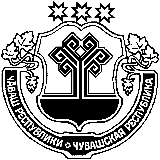 ЧУВАШСКАЯ РЕСПУБЛИКАМАРИИНСКО-ПОСАДСКИЙ РАЙОН АДМИНИСТРАЦИЯШОРШЕЛСКОГО СЕЛЬСКОГОПОСЕЛЕНИЯПОСТАНОВЛЕНИЕ № 22 26 апреля 2022 г. село ШоршелыЧăваш РеспубликинСĕнтĕрвăрри районĕн пуçлăхĕЙ Ы Ш Ă Н У № Сĕнтĕрвăрри хулиЧăваш РеспубликинСĕнтĕрвăрри районĕн пуçлăхĕЙ Ы Ш Ă Н У № Сĕнтĕрвăрри хули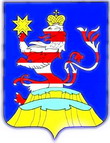 Чувашская РеспубликаГлаваМариинско-Посадского районаП О С Т А Н О В Л Е Н И Е 29.04.2022 № 12г. Мариинский ПосадЧувашская РеспубликаГлаваМариинско-Посадского районаП О С Т А Н О В Л Е Н И Е 29.04.2022 № 12г. Мариинский ПосадО проведении публичных слушаний по проекту решения Мариинско-Посадского районного Собрания депутатов «Об итогах исполнения бюджета Мариинско - Посадского района Чувашской Республики за 2021 год»О проведении публичных слушаний по проекту решения Мариинско-Посадского районного Собрания депутатов «Об итогах исполнения бюджета Мариинско - Посадского района Чувашской Республики за 2021 год» Чаваш РеспубликинчиСĕнтĕрвăрри хулинхутлĕхĕн депутачĕсенпухĕвĕЙ Ы Ш Ă Н У№Сĕнтĕрвăрри хулиЧувашская РеспубликаГлаваМариинско-Посадскогогородского поселенияПОСТАНОВЛЕНИЕ15.04.2022 № 08г. Мариинский ПосадЧаваш РеспубликинчиСĕнтĕрвăрри хулинхутлĕхĕн депутачĕсенпухĕвĕЙ Ы Ш Ă Н У№ Сĕнтĕрвăрри хулиЧувашская РеспубликаСобрание депутатовМариинско-Посадскогогородского поселенияРЕШЕНИЕ № г. Мариинский ПосадЧĂВАШ РЕСПУБЛИКИСӖНТӖРВĂРРИ РАЙОНӖ ХУРАКАССИ ПОСЕЛЕНИЙӖНЯЛ ХУТЛĂХĔЙЫШĂНУ 2022 ҫ. ака уйӑхӗн 26, № 29 Хуракасси ялӗ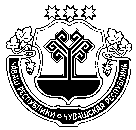 ЧУВАШСКАЯ РЕСПУБЛИКАМАРИИНСКО-ПОСАДСКИЙ РАЙОНАДМИНИСТРАЦИЯ ЭЛЬБАРУСОВСКОГО СЕЛЬСКОГО ПОСЕЛЕНИЯПОСТАНОВЛЕНИЕ 26 апреля 2022 г., № 29 деревня ЭльбарусовоЧăваш РеспубликинСěнтěрвăрри районěн администрацийě Й Ы Ш Ă Н У№Сěнтěрвăрри хулиЧувашская РеспубликаАдминистрацияМариинско-Посадского районаП О С Т А Н О В Л Е Н И Е27.04.2022 № 293г. Мариинский Посадд. Аксарино, ул. Центральная усадьба, д.1126.04.2022г.ПредседательА.А. ПотемкинаСекретарьО.Н. СеменоваПриложение 1                                                                                     к решению Собрания депутатов                    Октябрьского сельского поселения                           Мариинско-Посадского района                                                 от ____________ № _____Приложение 1                                                                                     к решению Собрания депутатов                    Октябрьского сельского поселения                           Мариинско-Посадского района                                                 от ____________ № _____ДОХОДЫДОХОДЫДОХОДЫДОХОДЫбюджета Октябрьского сельского поселения Мариинско-Посадского районабюджета Октябрьского сельского поселения Мариинско-Посадского районабюджета Октябрьского сельского поселения Мариинско-Посадского районабюджета Октябрьского сельского поселения Мариинско-Посадского районаЧувашской Республики по кодам классификации доходов бюджета за 2021 годЧувашской Республики по кодам классификации доходов бюджета за 2021 годЧувашской Республики по кодам классификации доходов бюджета за 2021 годЧувашской Республики по кодам классификации доходов бюджета за 2021 год(тыс.рублей)Наименование показателяКод бюджетной классификацииКод бюджетной классификацииКассовое исполнениеНаименование показателяадминистратор поступленийдоходов республиканского бюджета Чувашской РеспубликиКассовое исполнениеДОХОДЫ, ВСЕГО11 147,1Федеральное казначейство100913,9Доходы от уплаты акцизов на дизельное топливо, подлежащие распределению между бюджетами субъектов Российской Федерации и местными бюджетами с учетом установленных дифференцированных нормативов отчислений в местные бюджеты100 103 02231 01 0000 110421,9Доходы от уплаты акцизов на моторные масла для дизельных и (или) карбюраторных (инжекторных) двигателей, подлежащие распределению между бюджетами субъектов Российской Федерации и местными бюджетами с учетом установленных дифференцированных нормативов отчислений в местные бюджеты100 103 02241 01 0000 1103,0Доходы от уплаты акцизов на автомобильный бензин, подлежащие распределению между бюджетами субъектов Российской Федерации и местными бюджетами с учетом установленных дифференцированных нормативов отчислений в местные бюджеты100 103 02251 01 0000 110561,0Доходы от уплаты акцизов на прямогонный бензин, подлежащие распределению между бюджетами субъектов Российской Федерации и местными бюджетами с учетом установленных дифференцированных нормативов отчислений в местные бюджеты100 103 02261 01 0000  110-72,0 Федеральная антимонопольная служба161Денежные взыскания (штрафы) за нарушение законодательства Российской Федерации о размещении заказов на поставки товаров, выполнение работ, оказание услуг для нужд сельских поселений161  116 33050 10 0000 140Федеральная налоговая служба182763,9НДФЛ с доходов, источником которых является налоговый агент, за исключением доходов, в отношении которых исчисление и уплата налога осуществляются в соответствии со статьями 227, 227.1 и 228 Налогового кодекса Российской Федераци (сумма платежа)182 101 02010 01 1000 110156,4Налог на доходы физических лиц с доходов, полученных от осуществления деятельности физических лиц, зарегистрированных в качестве индивидуальных предпринимателей, нотариусов, занимающихся частной практикой, адвокатов,учредивших адвокатские кабинеты и др.лиц,занимающихся частной практикой в соответствии со статьей 227 Налогового Кодекса Российской Федерации (сумма платежа)182 101 02020 01 1000 110Налог на доходы физических лиц с доходов, полученных физическими лицами в соответствии со статьей 228 Налогового Кодекса Российской Федерации(сумма платежа)182 101 02030 01 1000 1102,6Единый сельскохозяйственный налог (сумма платежа)182 105 03010 01 1000 11017,9Налог на имущество физических лиц, взимаемый по ставкам, применяемым к объектам налогообложения, расположенным в границах сельских поселений (сумма платежа)182 106 01030 10 1000 110128,1Налог на имущество физических лиц, взимаемый по ставкам, применяемым к объектам налогообложения, расположенным в границах сельских поселений (пени)182 106 01030 10 2100 1101,9Земельный налог с организаций, обладающих земельным участком, расположенным в границах сельских поселений (сумма платежа)182 106 06033 10 1000 110155,8Земельный налог с организаций, обладающих земельным участком, расположенным в границах сельских поселений (пени)182 106 06033 10 2100 110Земельный налог с физических лиц, обладающих земельным участком, расположенным в границах сельских поселений (сумма платежа)182 106 06043 10 1000 110299,3Земельный налог с физических лиц, обладающих земельным участком, расположенным в границах сельских поселений (пени)182 106 06043 10 2100 1101,9Администрация Октябрьского сельского поселения Мариинско-Посадского района Чувашской Республики9939 469,3Государственная пошлина за совершение нотариальных действий должностными лицами органов местного самоуправления, уполномоченными в соответствии с законодательными актами Российской Федерации на совершение нотариальных действий993 108 04020 01 1000 1108,6Доходы, получаемые в виде арендной платы, а также средства от продажи права на заключение договоров аренды за земли, находящиеся в собственности поселений (за исключением земельных участков муниципальных автономных учреждений, а также земельных участков муниципальных унитарных предприятий, в том числе казенных)993 111 05025 10 0000 120331,5Доходы от сдачи а аренду имущества, находящегося в оперативном управлении орагнов управления поселений и созданных ими учреждений и в хозяйственном ведении муниципальных унитарных предприятий993 111 05035 10 0000 1205,7Прочие поступления от использования имущества, находящегося в собственности поселений (за исключением имущества муниципальных автономных учреждений, а также имущества муниципальных унитарных предприятий, в том числе казенных)993 111 09045 10 0000 12019,1Прочие доходы от компенсации затрат бюджетов сельских поселений993 113 02995 10 0000 1301,7Доходы от продажи земельных участков, находящихся в собственности поселений (за исключением земельных участков муниципальных бюджетных и автономных учреждений)993 114 06025 10 0000 430Иные штрафы, неустойки, пени, уплаченные в соответствии с законом или договором в случае неисполнения или ненадлежащего исполнения обязательств перед муниципальным органом, (муниципальным казенным учреждением) сельского поселения993 116 07090 10 0000 14040,1Инициативные платежи, зачисляемые в бюджеты сельских поселений993 117 15030 10 0000 150272,3Дотации бюджетам сельских поселений на выравнивание бюджетной обеспеченности993 202 15001 10 0000 1502 789,1Субсидии бюджетам сельских поселений на осуществление дорожной деятельности в отношении автомобильных дорог общего пользования, а также капитального ремонта и ремонта дворовых территорий многоквартирных домов993 202 20216 10 0000 150798,7Субсидии бюджетам сельских поселений на софинансирование капитальных вложений в объекты муниципальной собственности993 202 29999 10 0000 1504 917,4Субсидии бюджетам сельских поселений на обеспечение комплексного развития сельских территорий993 202 25576 10 0000 1502 175,0Субвенции бюджетам сельских поселений на осуществление первичного воинского учета на территориях, где отсутствуют военные комиссариаты993 202 35118 10 0000 150124,4Прочие межбюджетные трансферты, передаваемые бюджетам сельских поселений993 202 49999 10 0000 15056,8Прочие безвозмездные поступления в бюджеты сельских поселений993 207 05030 10 0000 15021,7Возврат прочих остатков субсидий, субвенций и иных межбюджетных трансфертов, имеющих целевое назначение, прошлых лет из бюджетов сельских поселений993 219 60010 10 00000 150-2 092,8 Приложение 2Приложение 2Приложение 2Приложение 2Приложение 2к решению Собрания депутатовк решению Собрания депутатовк решению Собрания депутатовк решению Собрания депутатовк решению Собрания депутатовОктябрьского сельского поселенияОктябрьского сельского поселенияОктябрьского сельского поселенияОктябрьского сельского поселенияОктябрьского сельского поселенияМариинско-Посадского районаМариинско-Посадского районаМариинско-Посадского районаМариинско-Посадского районаМариинско-Посадского районаот _____________№_______от _____________№_______от _____________№_______от _____________№_______от _____________№_______РАСХОДЫРАСХОДЫРАСХОДЫРАСХОДЫРАСХОДЫРАСХОДЫРАСХОДЫбюджета Октябрьского сельского поселения Мариинско-Посадского бюджета Октябрьского сельского поселения Мариинско-Посадского бюджета Октябрьского сельского поселения Мариинско-Посадского бюджета Октябрьского сельского поселения Мариинско-Посадского бюджета Октябрьского сельского поселения Мариинско-Посадского бюджета Октябрьского сельского поселения Мариинско-Посадского бюджета Октябрьского сельского поселения Мариинско-Посадского района Чувашской Республики по ведомственной структуре расходов района Чувашской Республики по ведомственной структуре расходов района Чувашской Республики по ведомственной структуре расходов района Чувашской Республики по ведомственной структуре расходов района Чувашской Республики по ведомственной структуре расходов района Чувашской Республики по ведомственной структуре расходов района Чувашской Республики по ведомственной структуре расходов бюджета за 2021 годбюджета за 2021 годбюджета за 2021 годбюджета за 2021 годбюджета за 2021 годбюджета за 2021 годбюджета за 2021 год(тыс.рублей)(тыс.рублей)НаименованиеГлавный распорядительРазделПодразделЦелевая статья (государственные программы и непрограммные направления деятельности)Группа(группа и подгруппа вида расхода)Сумма1234567РАСХОДЫ, ВСЕГО13 136,0АДМИНИСТРАЦИЯ ОКТЯБРЬСКОГО СЕЛЬСКОГО ПОСЕЛЕНИЯ99313 136,0ОБЩЕГОСУДАРСТВЕННЫЕ ВОПРОСЫ993011 306,5Функционирование Правительства Российской Федерации, высших исполнительных органов государственной власти субъектов Российской Федерации, местных администраций99301041 306,5Муниципальная программа "Управление общественными финансами и муниципальным долгом"9930104Ч40000000056,8Подпрограмма "Совершенствование бюджетной политики и обеспечение сбалансированности бюджета" муниципальной программы "Управление общественными финансами и муниципальным долгом"9930104Ч41000000056,8Основное мероприятие "Осуществление мер финансовой поддержки бюджетов муниципальных районов, муниципальных округов, городских округов и поселений, направленных на обеспечение их сбалансированности и повышение уровня бюджетной обеспеченности"9930104Ч41040000056,8Поощрение региональной и муниципальных управленческих команд Чувашской Республики за счет средств дотации (гранта) в форме межбюджетного трансферта, предоставляемой из федерального бюджета бюджетам субъектов Российской Федерации за достижение показателей9930104Ч41045549156,8Расходы на выплаты персоналу в целях обеспечения выполнения функций государственными (муниципальными) органами, казенными учреждениями, органами управления государственными внебюджетными фондами9930104Ч41045549110056,8Расходы на выплаты персоналу государственных (муниципальных) органов9930104Ч41045549112056,8Муниципальная программа "Развитие потенциала муниципального управления"9930104Ч5000000001 249,7Подпрограмма "Совершенствование бюджетной политики и обеспечение сбалансированности бюджета" муниципальной программы "Управление общественными финансами и муниципальным долгом"9930104Ч5Э00000001 249,7Основное мероприятие "Общепрограммные расходы"9930104Ч5Э01000001 249,7Обеспечение функций муниципальных органов9930104Ч5Э01002001 249,7Расходы на выплаты персоналу в целях обеспечения выполнения функций государственными (муниципальными) органами, казенными учреждениями, органами управления государственными внебюджетными фондами9930104Ч5Э01002001001 099,7Расходы на выплаты персоналу государственных (муниципальных) органов9930104Ч5Э01002001201 099,7Закупка товаров, работ и услуг для обеспечения государственных (муниципальных) нужд9930104Ч5Э0100200200129,4Иные закупки товаров, работ и услуг для обеспечения государственных (муниципальных) нужд9930104Ч5Э0100200240129,4Иные бюджетные ассигнования9930104Ч5Э010020080020,6Уплата налогов, сборов и иных платежей9930104Ч5Э010020085020,6НАЦИОНАЛЬНАЯ ОБОРОНА99302124,4Мобилизационная и вневойсковая подготовка9930203124,4Муниципальная программа "Управление общественными финансами и муниципальным долгом"9930203Ч400000000124,4Подпрограмма "Совершенствование бюджетной политики и эффективное использование бюджетного потенциала" муниципальной программы "Управление общественными финансами и муниципальным долгом"9930203Ч410000000124,4Основное мероприятие "Осуществление мер финансовой поддержки бюджетов муниципальных районов, городских округов и поселений, направленных на обеспечение их сбалансированности и повышение уровня бюджетной обеспеченности"9930203Ч410400000124,4Осуществление первичного воинского учета на территориях, где отсутствуют военные комиссариаты, за счет субвенции, предоставляемой из федерального бюджета9930203Ч410451180124,4Расходы на выплаты персоналу в целях обеспечения выполнения функций государственными (муниципальными) органами, казенными учреждениями, органами управления государственными внебюджетными фондами9930203Ч410451180100123,8Расходы на выплаты персоналу государственных (муниципальных) органов9930203Ч410451180120123,8Закупка товаров, работ и услуг для обеспечения государственных (муниципальных) нужд9930203Ч4104511802000,6Иные закупки товаров, работ и услуг для обеспечения государственных (муниципальных) нужд9930203Ч4104511802400,6НАЦИОНАЛЬНАЯ БЕЗОПАСНОСТЬ И ПРАВООХРАНИТЕЛЬНАЯ ДЕЯТЕЛЬНОСТЬ99303301,3Обеспечение пожарной безопасности9930310301,3Муниципальная программа "Повышение безопасности жизнедеятельности населения и территорий Чувашской Республики"9930310Ц800000000301,3Подпрограмма "Защита населения и территорий от чрезвычайных ситуаций природного и техногенного характера, обеспечение пожарной безопасности и безопасности населения на водных объектах на территории Чувашской Республики" муниципальной программы "Повышение безопасности жизнедеятельности населения и территорий Чувашской Республики"9930310Ц810000000301,3Основное мероприятие "Обеспечение деятельности муниципальных учреждений, реализующих на территории Чувашской Республики государственную политику в области пожарной безопасности"9930310Ц810100000301,3Обеспечение деятельности муниципальных учреждений, реализующих на территории Чувашской Республики государственную политику в области пожарной безопасности9930310Ц810170940301,3Расходы на выплаты персоналу в целях обеспечения выполнения функций государственными (муниципальными) органами, казенными учреждениями, органами управления государственными внебюджетными фондами9930310Ц810170940100287,3Расходы на выплаты персоналу казенных учреждений9930310Ц810170940110287,3Закупка товаров, работ и услуг для обеспечения государственных (муниципальных) нужд9930310Ц8101709402008,0Иные закупки товаров, работ и услуг для обеспечения государственных (муниципальных) нужд9930310Ц8101709402408,0Иные бюджетные ассигнования9930310Ц8101709408006,0Уплата налогов, сборов и иных платежей9930310Ц8101709408506,0НАЦИОНАЛЬНАЯ ЭКОНОМИКА993042 855,2Дорожное хозяйство (дорожные фонды)99304092 710,3Муниципальная программа "Комплексное развитие сельских территорий Чувашской Республики"9930409A6000000001 007,1Подпрограмма "Создание и развитие инфраструктуры на сельских территориях" муниципальной программы "Комплексное развитие сельских территорий Чувашской Республики"9930409A6200000001 007,1Основное мероприятие "Комплексное обустройство населенных пунктов, расположенных в сельской местности, объектами социальной и инженерной инфраструктуры, а также строительство и реконструкция автомобильных дорог"9930409A6201000001 007,1Реализация проектов развития общественной инфраструктуры, основанных на местных инициативах9930409A6201S65701 007,1Закупка товаров, работ и услуг для обеспечения государственных (муниципальных) нужд9930409A6201S65702001 007,1Иные закупки товаров, работ и услуг для обеспечения государственных (муниципальных) нужд9930409A6201S65702401 007,1Муниципальная программа "Развитие транспортной системы"9930409Ч2000000001 703,2Подпрограмма "Автомобильные дороги" муниципальной программы "Развитие транспортной системы"9930409Ч2100000001 703,2Основное мероприятие "Мероприятия, реализуемые с привлечением межбюджетных трансфертов бюджетам другого уровня"9930409Ч2103000001 703,2Осуществление дорожной деятельности, кроме деятельности по строительству, в отношении автомобильных дорог местного значения в границах населенных пунктов поселения9930409Ч210374190318,8Закупка товаров, работ и услуг для обеспечения государственных (муниципальных) нужд9930409Ч210374190200318,8Иные закупки товаров, работ и услуг для обеспечения государственных (муниципальных) нужд9930409Ч210374190240318,8Капитальный ремонт и ремонт автомобильных дорог общего пользования местного значения в границах населенных пунктов поселения9930409Ч2103S4191840,7Закупка товаров, работ и услуг для обеспечения государственных (муниципальных) нужд9930409Ч2103S4191200840,7Иные закупки товаров, работ и услуг для обеспечения государственных (муниципальных) нужд9930409Ч2103S4191240840,7Содержание автомобильных дорог общего пользования местного значения в границах населенных пунктов поселения9930409Ч2103S4192543,7Закупка товаров, работ и услуг для обеспечения государственных (муниципальных) нужд9930409Ч2103S4192200543,7Иные закупки товаров, работ и услуг для обеспечения государственных (муниципальных) нужд9930409Ч2103S4192240543,7Другие вопросы в области национальной экономики9930412144,9Муниципальная программа "Развитие земельных и имущественных отношений"9930412A400000000144,9Подпрограмма "Управление муниципальным имуществом" муниципальной программы "Развитие земельных и имущественных отношений"9930412А410000000144,9Основное мероприятие "Создание условий для максимального вовлечения в хозяйственный оборот муниципального имущества, в том числе земельных участков"9930412А410200000144,9Проведение землеустроительных (кадастровых) работ по земельным участкам, находящимся в собственности муниципального образования, и внесение сведений в кадастр недвижимости9930412А410277590144,9Закупка товаров, работ и услуг для обеспечения государственных (муниципальных) нужд9930412А410277590200144,9Иные закупки товаров, работ и услуг для обеспечения государственных (муниципальных) нужд9930412А410277590240144,9ЖИЛИЩНО-КОММУНАЛЬНОЕ ХОЗЯЙСТВО993056 939,0Жилищное хозяйство99305016,4Муниципальная программа "Развитие потенциала муниципального управления"9930501Ч5000000006,4Обеспечение реализации государственной программы Чувашской Республики "Развитие потенциала государственного управления" на 2012 - 2020 годы9930501Ч5Э00000006,4Основное мероприятие "Общепрограммные расходы"9930501Ч5Э01000006,4Выполнение других обязательств муниципального образования Чувашской Республики9930501Ч5Э01737706,4Закупка товаров, работ и услуг для обеспечения государственных (муниципальных) нужд9930501Ч5Э01737702006,4Иные закупки товаров, работ и услуг для обеспечения государственных (муниципальных) нужд9930501Ч5Э01737702406,4Коммунальное хозяйство99305021 870,3Муниципальная программа "Модернизация и развитие сферы жилищно-коммунального хозяйства"9930502A1000000001 870,3Подпрограмма "Развитие систем коммунальной инфраструктуры и объектов, используемых для очистки сточных вод" муниципальной программы "Модернизация и развитие сферы жилищно-коммунального хозяйства"9930502A1200000001 870,3Основное мероприятие "Водоотведение и очистка бытовых сточных вод"9930502A1202000001 870,3Капитальный ремонт источников водоснабжения (водонапорных башен и водозаборных скважин) в населенных пунктах9930502A1201SA0101 870,3Закупка товаров, работ и услуг для обеспечения государственных (муниципальных) нужд9930502A1201SA0102001 870,3Иные закупки товаров, работ и услуг для обеспечения государственных (муниципальных) нужд9930502A1201SA0102401 870,3Благоустройство99305035 062,3Муниципальная программа "Формирование современной городской среды на территории Чувашской Республики"9930503А5000000002 597,7Подпрограмма "Благоустройство дворовых и общественных территорий" муниципальной программы "Формирование современной городской среды на территории Чувашской Республики"9930503А5100000002 597,7Основное мероприятие "Содействие благоустройству населенных пунктов Чувашской Республики"9930503А5102000002 597,7Уличное освещение9930503А510277400164,4Закупка товаров, работ и услуг для обеспечения государственных (муниципальных) нужд9930503А510277400200164,4Иные закупки товаров, работ и услуг для обеспечения государственных (муниципальных) нужд9930503А510277400240164,4Реализация мероприятий по благоустройству территории9930503А510277420425,2Закупка товаров, работ и услуг для обеспечения государственных (муниципальных) нужд9930503А510277420200425,2Иные закупки товаров, работ и услуг для обеспечения государственных (муниципальных) нужд9930503А510277420240425,2Реализация мероприятий по благоустройству дворовых территорий9930503А5102S08512 008,1Закупка товаров, работ и услуг для обеспечения государственных (муниципальных) нужд9930503А5102S08512002 008,1Иные закупки товаров, работ и услуг для обеспечения государственных (муниципальных) нужд9930503А5102S08512402 008,1Муниципальная программа "Комплексное развитие сельских территорий Чувашской Республики"9930503A6000000002 448,4Подпрограмма "Создание и развитие инфраструктуры на сельских территориях" муниципальной программы "Комплексное развитие сельских территорий Чувашской Республики"9930503A6200000002 448,4Основное мероприятие "Комплексное обустройство населенных пунктов, расположенных в сельской местности, объектами социальной и инженерной инфраструктуры, а также строительство и реконструкция автомобильных дорог"9930503A620100000251,6Реализация проектов развития общественной инфраструктуры, основанных на местных инициативах9930503A6201S6570251,6Закупка товаров, работ и услуг для обеспечения государственных (муниципальных) нужд9930503A6201S6570200251,6Иные закупки товаров, работ и услуг для обеспечения государственных (муниципальных) нужд9930503A6201S6570240251,6Основное мероприятие "Реализация проектов, направленных на благоустройство и развитие территорий населенных пунктов Чувашской Республики"9930503A6202000002 196,8Реализация проектов, направленных на благоустройство и развитие территорий населенных пунктов Чувашской Республики, за счет дотации на поддержку мер по обеспечению сбалансированности бюджетов за счет средств резервного фонда Правительства Российской Федерации9930503A6202L576F2 196,8Закупка товаров, работ и услуг для обеспечения государственных (муниципальных) нужд9930503A6202L576F2002 196,8Иные закупки товаров, работ и услуг для обеспечения государственных (муниципальных) нужд9930503A6202L576F2402 196,8Муниципальная программа "Содействие занятости населения"9930503Ц60000000016,2Подпрограмма "Активная политика занятости населения и социальная поддержка безработных граждан" муниципальной программы "Содействие занятости населения"9930503Ц61000000016,2Основное мероприятие "Мероприятия в области содействия занятости населения Чувашской Республики"9930503Ц61010000016,2Организация временного трудоустройства несовершеннолетних граждан в возрасте от 14 до 18 лет в свободное от учебы время9930503Ц61011226016,2Расходы на выплаты персоналу в целях обеспечения выполнения функций государственными (муниципальными) органами, казенными учреждениями, органами управления государственными внебюджетными фондами9930503Ц61011226010016,2Расходы на выплаты персоналу казенных учреждений9930503Ц61011226011016,2ОХРАНА ОКРУЖАЮЩЕЙ СРЕДЫ9930613,2Охрана объектов растительного и животного мира и среды их обитания993060313,2Муниципальная программа "Развитие потенциала природно-сырьевых ресурсов и повышение экологической безопасности"9930603Ч30000000013,2Подпрограмма "Повышение экологической безопасности в Чувашской Республике" муниципальной программы "Развитие потенциала природно-сырьевых ресурсов и повышение экологической безопасности"9930603Ч32000000013,2Основное мероприятие "Развитие и совершенствование системы государственного экологического мониторинга (государственного мониторинга окружающей среды)"9930603Ч32080000013,2Развитие и совершенствование системы мониторинга окружающей среды9930603Ч32087318013,2Закупка товаров, работ и услуг для обеспечения государственных (муниципальных) нужд9930603Ч32087318020013,2Иные закупки товаров, работ и услуг для обеспечения государственных (муниципальных) нужд9930603Ч32087318024013,2КУЛЬТУРА, КИНЕМАТОГРАФИЯ993081 586,4Культура99308011 438,5Муниципальная программа "Развитие культуры и туризма"9930801Ц4000000001 438,5Подпрограмма "Развитие культуры в Чувашской Республике" муниципальной программы "Развитие культуры и туризма"9930801Ц4100000001 438,5Основное мероприятие "Развитие профессионального искусства"9930801Ц410500000276,8Обеспечение деятельности театров, концертных и других организаций исполнительских искусств9930801Ц410540420276,8Межбюджетные трансферты9930801Ц410540420500276,8Иные межбюджетные трансферты9930801Ц410540420540276,8Основное мероприятие "Сохранение и развитие народного творчества"9930801Ц4107000001 161,7Обеспечение деятельности учреждений в сфере культурно-досугового обслуживания населения9930801Ц4107403901 161,7Межбюджетные трансферты9930801Ц4107403905001 161,7Иные межбюджетные трансферты9930801Ц4107403905401 161,7Другие вопросы в области культуры, кинематографии9930804147,9Муниципальная программа "Развитие культуры и туризма"9930804Ц400000000147,9Подпрограмма "Развитие культуры в Чувашской Республике" муниципальной программы "Развитие культуры и туризма"9930804Ц410000000147,9Основное мероприятие "Бухгалтерское, финансовое и хозяйственно-эксплуатационное обслуживание государственных учреждений "9930804Ц410800000147,9Обеспечение деятельности централизованных бухгалтерий, учреждений (центров) финансового-производственного обеспечения, служб инженерно-хозяйственного сопровождения муниципальных образований9930804Ц410840700147,9Межбюджетные трансферты9930804Ц410840700500147,9Иные межбюджетные трансферты9930804Ц410840700540147,9ФИЗИЧЕСКАЯ КУЛЬТУРА И СПОРТ9931110,0Физическая культура993110110,0Муниципальная программа "Развитие физической культуры и спорта"9931101Ц50000000010,0Подпрограмма "Развитие физической культуры и массового спорта" муниципальной программы "Развитие физической культуры и спорта"9931101Ц51000000010,0Основное мероприятие "Физкультурно-оздоровительная и спортивно-массовая работа с населением"9931101Ц51010000010,0Пропаганда физической культуры и спорта9931101Ц51017147010,0Закупка товаров, работ и услуг для обеспечения государственных (муниципальных) нужд9931101Ц51017147020010,0Иные закупки товаров, работ и услуг для обеспечения государственных (муниципальных) нужд9931101Ц51017147024010,0Приложение 3Приложение 3Приложение 3Приложение 3к решению Собрания депутатовк решению Собрания депутатовк решению Собрания депутатовк решению Собрания депутатовОктябрьского сельского поселенияОктябрьского сельского поселенияОктябрьского сельского поселенияОктябрьского сельского поселенияМариинско-Посадского районаМариинско-Посадского районаМариинско-Посадского районаМариинско-Посадского районаот _____________№_______от _____________№_______от _____________№_______от _____________№_______РАСХОДЫРАСХОДЫРАСХОДЫРАСХОДЫбюджета Октябрьского сельского поселения Мариинско-Посадского бюджета Октябрьского сельского поселения Мариинско-Посадского бюджета Октябрьского сельского поселения Мариинско-Посадского бюджета Октябрьского сельского поселения Мариинско-Посадского района Чувашской Республики по разделам и подразделам классификации района Чувашской Республики по разделам и подразделам классификации района Чувашской Республики по разделам и подразделам классификации района Чувашской Республики по разделам и подразделам классификации расходов бюджета за 2021 годрасходов бюджета за 2021 годрасходов бюджета за 2021 годрасходов бюджета за 2021 годНаименованиеКод бюджетной классификацииКод бюджетной классификацииСуммаНаименованиеРазделПодразделСумма1347РАСХОДЫ, ВСЕГО13 136,0ОБЩЕГОСУДАРСТВЕННЫЕ ВОПРОСЫ011 306,5Функционирование Правительства Российской Федерации, высших исполнительных органов государственной власти субъектов Российской Федерации, местных администраций01041 306,5НАЦИОНАЛЬНАЯ ОБОРОНА02124,4Мобилизационная и вневойсковая подготовка0203124,4НАЦИОНАЛЬНАЯ БЕЗОПАСНОСТЬ И ПРАВООХРАНИТЕЛЬНАЯ ДЕЯТЕЛЬНОСТЬ03301,3Обеспечение пожарной безопасности0310301,3НАЦИОНАЛЬНАЯ ЭКОНОМИКА042 855,2Сельское хозяйство и рыболовство04050,0Дорожное хозяйство (дорожные фонды)04092 710,3Другие вопросы в области национальной экономики0412144,9ЖИЛИЩНО-КОММУНАЛЬНОЕ ХОЗЯЙСТВО056 939,0Жилищное хозяйство05016,4Коммунальное хозяйство05021 870,3Благоустройство05035 062,3ОХРАНА ОКРУЖАЮЩЕЙ СРЕДЫ0613,2Охрана объектов растительного и животного мира и среды их обитания060313,2КУЛЬТУРА, КИНЕМАТОГРАФИЯ081 586,4Культура08011 438,5Другие вопросы в области культуры, кинематографии0804147,9ФИЗИЧЕСКАЯ КУЛЬТУРА И СПОРТ1110,0Физическая культура110110,0Приложение 4Приложение 4к решению Собрания депутатовк решению Собрания депутатовОктябрьского сельского поселенияОктябрьского сельского поселенияМариинско-Посадского районаМариинско-Посадского районаот ______________№_______от ______________№_______Источники финансирования дефицитаИсточники финансирования дефицитаИсточники финансирования дефицитаИсточники финансирования дефицитабюджета Октябрьского сельского поселения Мариинско-Посадскогобюджета Октябрьского сельского поселения Мариинско-Посадскогобюджета Октябрьского сельского поселения Мариинско-Посадскогобюджета Октябрьского сельского поселения Мариинско-Посадскогорайона Чувашской Республики по кодам классификации источниковрайона Чувашской Республики по кодам классификации источниковрайона Чувашской Республики по кодам классификации источниковрайона Чувашской Республики по кодам классификации источниковфинансирования дефицита бюджета за 2021финансирования дефицита бюджета за 2021финансирования дефицита бюджета за 2021финансирования дефицита бюджета за 2021(тыс.рублей)Наименование показателяКод бюджетной классификацииКод бюджетной классификацииКассовое исполнениеНаименование показателяадминистратора источника финансированияисточника финансированияКассовое исполнение1234Источники финансирования дефицита (профицита) бюджета Октябрьского сельского поселения Мариинско-Посадского района Чувашской Республики - всего1 988,9в том числе:Источники внутреннего финансирования бюджета-из них:Изменение остатков средств на счетах по учёту средств бюджета0000100 0000 00 0000 0001 988,9Увеличение прочих остатков денежных средств бюджетов сельских поселений 0000105 0201 10 0000 510-13 881,2Уменьшение прочих остатков денежных средств бюджетов сельских поселений0000105 0201 10 0000 61015 870,1Чăваш РеспубликинСĕнтĕрвăрри районĕндепутатсен ПухăвĕЙ Ы Ш Ă Н У№Сĕнтĕрвăрри хулиЧăваш РеспубликинСĕнтĕрвăрри районĕндепутатсен ПухăвĕЙ Ы Ш Ă Н У№Сĕнтĕрвăрри хули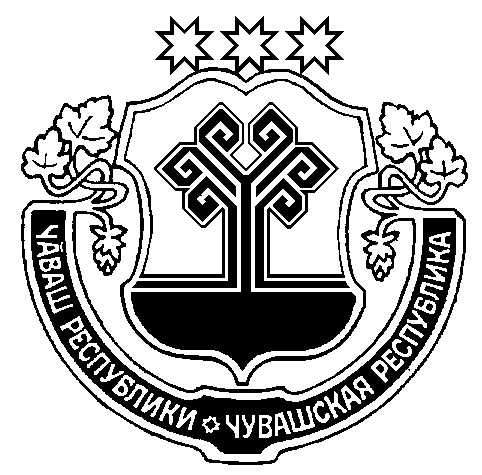 Чувашская РеспубликаМариинско-Посадскоерайонное Собрание депутатовР Е Ш Е Н И Е  29.04.2022 № С-4/1г. Мариинский ПосадО досрочном прекращении полномочий главы администрации Мариинско-Посадского районаЧувашской РеспубликиО досрочном прекращении полномочий главы администрации Мариинско-Посадского районаЧувашской РеспубликиЧăваш РеспубликинСĕнтĕрвăрри районĕндепутатсен ПухăвĕЙ Ы Ш Ă Н У№Сĕнтĕрвăрри хулиЧăваш РеспубликинСĕнтĕрвăрри районĕндепутатсен ПухăвĕЙ Ы Ш Ă Н У№Сĕнтĕрвăрри хулиЧувашская РеспубликаМариинско-Посадскоерайонное Собрание депутатовР Е Ш Е Н И Е  29.04.2022 № С-4/2г. Мариинский ПосадО возложении временного исполнения обязанностей главы администрации Мариинско-Посадского районаЧувашской РеспубликиО возложении временного исполнения обязанностей главы администрации Мариинско-Посадского районаЧувашской РеспубликиЧăваш РеспубликинСĕнтĕрвăрри районĕндепутатсен ПухăвĕЙ Ы Ш Ă Н У№Сĕнтĕрвăрри хулиО конкурсной комиссии по проведению конкурса на замещение должности главы администрации Мариинско-Посадского районаЧувашская РеспубликаМариинско-Посадскоерайонное Собрание депутатовР Е Ш Е Н И Е 29.04.2022 № С-4/3г. Мариинский ПосадЧăваш РеспубликинСĕнтĕрвăрри районĕндепутатсен ПухăвĕЙ Ы Ш Ă Н У№Чувашская РеспубликаМариинско-Посадскоерайонное Собрание депутатовР Е Ш Е Н И Е  29.04.2022 № С-4/5г. Мариинский ПосадНаименование учрежденияЧисленность муниципальных служащих (человек)Численность муниципальных служащих (человек)Фонд оплаты труда (в тыс. рублях)Фонд оплаты труда (в тыс. рублях)Наименование учрежденияутверждено по штатному расписаниюфактически замещено на отчетную датупланфактАдминистрация Мариинско-Посадского района33301 850,01 735,3Отдел образования администрации Мариинско-Посадского района32130,0117,2Отдел культуры и социального развития администрации Мариинско-Посадского района43185,0179,4Финансовый отдел администрации Мариинско-Посадского района99510,0503,5Наименование учрежденияЧисленность муниципальных служащих (человек)Численность муниципальных служащих (человек)Фонд оплаты труда (в тыс. рублях)Фонд оплаты труда (в тыс. рублях)Наименование учрежденияутверждено по штатному расписаниюфактически замещено на отчетную датупланфактАдминистрация Шоршелского сельского поселения Мариинско-Посадского района33329,5189,6ЧĂВАШ РЕСПУБЛИКИСĔНТĔРВĂРРИ РАЙОНĚ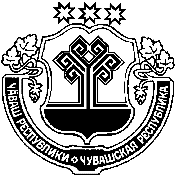 ЧУВАШСКАЯ РЕСПУБЛИКАМАРИИНСКО-ПОСАДСКИЙ РАЙОНОКТЯБРЬСКИ  ПОСЕЛЕНИЙĚН ДЕПУТАТСЕН ПУХĂВĚ ЙЫШĂНУ« 29 » апреля 2022  № С-33/1                   Октябрьски салиСОБРАНИЕ ДЕПУТАТОВОКТЯБРЬСКОГО СЕЛЬСКОГО  ПОСЕЛЕНИЯРЕШЕНИЕ« 29 » апреля 2022  № С-33/1село ОктябрьскоеКоды  бюджетной классификации Российской ФедерацииНаименование доходовСумма (тыс. руб)100 00000 00 0000 000Налоговые и неналоговые доходы, всего73,1в том числе:117 00000 00 0000 000Прочие неналоговые доходы73,1117 15030 10 0000 140Инициативные платежи, зачисляемые в бюджеты сельских поселений73,1200 00000 00 0000 000Безвозмездные поступления219,3202 20000 00 0000 000Субсидии бюджетам бюджетной системы Российской Федерации (межбюджетные субсидии)219,3202 29999 10 0000 150Прочие субсидии бюджетам сельских поселений (инициативное)219,3Итого доходов292,4   	Наименование   	НаименованиеРЗПРЦСРЦСРВРСуммаСуммаСумма   	Наименование   	НаименованиеРЗПРЦСРЦСРВРвсегоСубсидии, субвенцииза счет  бюджета поселения   	Наименование   	НаименованиеРЗПРЦСРЦСРВРвсегоСубсидии, субвенцииза счет  бюджета поселения1123445678ВСЕГОВСЕГО292,4219,373,1НАЦИОНАЛЬНАЯ ЭКОНОМИКАНАЦИОНАЛЬНАЯ ЭКОНОМИКА04276,3219,357,0Дорожное хозяйство (дорожные фонды)Дорожное хозяйство (дорожные фонды)040909292,4219,373,1Муниципальная программа "Развитие транспортной системы"Муниципальная программа "Развитие транспортной системы"040909Ч200000000-73,1--73,1Подпрограмма "Безопасные и качественные автомобильные дороги" муниципальной программы "Развитие транспортной системы "Подпрограмма "Безопасные и качественные автомобильные дороги" муниципальной программы "Развитие транспортной системы "040909Ч210000000-73,1--73,1Основное мероприятие "Мероприятия, реализуемые с привлечением межбюджетных трансфертов бюджетам другого уровня"Основное мероприятие "Мероприятия, реализуемые с привлечением межбюджетных трансфертов бюджетам другого уровня"040909Ч210300000-73,1--73,1Осуществление дорожной деятельности, кроме деятельности по строительству, в отношении автомобильных дорог местного значения в границах населенных пунктов поселенияОсуществление дорожной деятельности, кроме деятельности по строительству, в отношении автомобильных дорог местного значения в границах населенных пунктов поселения040909Ч210374190-73,1--73,1Закупка товаров, работ, услуг для обеспечения государственных (муниципальных) нуждЗакупка товаров, работ, услуг для обеспечения государственных (муниципальных) нужд040909Ч210374190200-73,1--73,1Иные закупки товаров, работ и услуг для обеспечения государственных (муниципальных) нуждИные закупки товаров, работ и услуг для обеспечения государственных (муниципальных) нужд040909Ч210374190240-73,1--73,1Муниципальная программа "Комплексное развитие сельских территорий Чувашской Республики"Муниципальная программа "Комплексное развитие сельских территорий Чувашской Республики"040909А600000000365,5219,3146,2Подпрограмма "Создание и развитие инфраструктуры на сельских территориях" муниципальной программы "Комплексное развитие сельских территорий Чувашской Республики"Подпрограмма "Создание и развитие инфраструктуры на сельских территориях" муниципальной программы "Комплексное развитие сельских территорий Чувашской Республики"040909А620000000365,5219,3146,2Основное мероприятие "Комплексное обустройство населенных пунктов, расположенных в сельской местности, объектами социальной и инженерной инфраструктуры, а также строительство и реконструкция автомобильных дорог"Основное мероприятие "Комплексное обустройство населенных пунктов, расположенных в сельской местности, объектами социальной и инженерной инфраструктуры, а также строительство и реконструкция автомобильных дорог"040909А620100000365,5219,3146,2Реализация мероприятий по благоустройству дворовых территорийРеализация мероприятий по благоустройству дворовых территорий040909А6201S6570365,5219,3146,2Закупка товаров, работ, услуг для обеспечения государственных (муниципальных) нуждЗакупка товаров, работ, услуг для обеспечения государственных (муниципальных) нужд040909А6201S6570200365,5219,3146,2Иные закупки товаров, работ и услуг для обеспечения государственных (муниципальных) нуждИные закупки товаров, работ и услуг для обеспечения государственных (муниципальных) нужд040909А6201S6570240365,5219,3146,2Другие вопросы в области национальной экономикиДругие вопросы в области национальной экономики041212-16,1--16,1Муниципальная программа "Развитие земельных и имущественных отношений"Муниципальная программа "Развитие земельных и имущественных отношений"041212А400000000-16,1--16,1Подпрограмма "Управление муниципальным имуществом" муниципальной программы "Развитие земельных и имущественных отношений"Подпрограмма "Управление муниципальным имуществом" муниципальной программы "Развитие земельных и имущественных отношений"041212А410000000-16,1--16,1Основное мероприятие "Создание условий для максимального вовлечения в хозяйственный оборот муниципального имущества, в том числе земельных участков"Основное мероприятие "Создание условий для максимального вовлечения в хозяйственный оборот муниципального имущества, в том числе земельных участков"041212А410200000-16,1--16,1Обеспечение реализации полномочий по техническому учету, технической инвентаризации и определению кадастровой стоимости объектов недвижимости, а также мониторингу и обработке данных рынка недвижимостиОбеспечение реализации полномочий по техническому учету, технической инвентаризации и определению кадастровой стоимости объектов недвижимости, а также мониторингу и обработке данных рынка недвижимости041212А4102761203,5-3,5Закупка товаров, работ, услуг для обеспечения государственных (муниципальных) нуждЗакупка товаров, работ, услуг для обеспечения государственных (муниципальных) нужд041212А4102761202003,5-3,5Иные закупки товаров, работ и услуг для обеспечения государственных (муниципальных) нуждИные закупки товаров, работ и услуг для обеспечения государственных (муниципальных) нужд041212А4102761202403,5-3,5Проведение землеустроительных (кадастровых) работ по земельным участкам, находящимся в собственности муниципального образования, и внесение сведений в кадастр недвижимостиПроведение землеустроительных (кадастровых) работ по земельным участкам, находящимся в собственности муниципального образования, и внесение сведений в кадастр недвижимости041212А410277590-19,6--19,6Закупка товаров, работ, услуг для обеспечения государственных (муниципальных) нуждЗакупка товаров, работ, услуг для обеспечения государственных (муниципальных) нужд041212А410277590200-19,6--19,6Иные закупки товаров, работ и услуг для обеспечения государственных (муниципальных) нуждИные закупки товаров, работ и услуг для обеспечения государственных (муниципальных) нужд041212А410277590240-19,6--19,6ЖИЛИЩНО-КОММУНАЛЬНОЕ ХОЗЯЙСТВОЖИЛИЩНО-КОММУНАЛЬНОЕ ХОЗЯЙСТВО059,9-9,9БлагоустройствоБлагоустройство0503039,9-9,9Муниципальная программа "Формирование современной городской среды на 2018 - 2024 годы"Муниципальная программа "Формирование современной городской среды на 2018 - 2024 годы"050303A5000000009,9-9,9Подпрограмма "Благоустройство дворовых и общественных территорий" муниципальной программы "Формирование современной городской среды на территории Чувашской Республики"Подпрограмма "Благоустройство дворовых и общественных территорий" муниципальной программы "Формирование современной городской среды на территории Чувашской Республики"050303A5100000009,9-9,9Основное мероприятие "Содействие благоустройству населенных пунктов Чувашской Республики"Основное мероприятие "Содействие благоустройству населенных пунктов Чувашской Республики"050303A5102000009,9-9,9Уличное освещениеУличное освещение050303A5102774009,9-9,9Иные бюджетные ассигнованияИные бюджетные ассигнования050303A5102774008009,9-9,9Уплата налогов, сборов и иных платежейУплата налогов, сборов и иных платежей050303A5102774008509,9-9,9ОХРАНА ОКРУЖАЮЩЕЙ СРЕДЫОХРАНА ОКРУЖАЮЩЕЙ СРЕДЫ066,2-6,2Охрана объектов растительного и животного мира и среды их обитанияОхрана объектов растительного и животного мира и среды их обитания0603036,2-6,2Муниципальная программа "Развитие потенциала природно-сырьевых ресурсов и повышение экологической безопасности"Муниципальная программа "Развитие потенциала природно-сырьевых ресурсов и повышение экологической безопасности"060303Ч3000000006,2-6,2Подпрограмма "Повышение экологической безопасности в Чувашской Республике" муниципальной программы "Развитие потенциала природно-сырьевых ресурсов и повышение экологической безопасности"Подпрограмма "Повышение экологической безопасности в Чувашской Республике" муниципальной программы "Развитие потенциала природно-сырьевых ресурсов и повышение экологической безопасности"060303Ч3200000006,2-6,2Основное мероприятие "Развитие и совершенствование системы государственного экологического мониторинга (государственного мониторинга окружающей среды)"Основное мероприятие "Развитие и совершенствование системы государственного экологического мониторинга (государственного мониторинга окружающей среды)"060303Ч3208000006,2-6,2Развитие и совершенствование системы мониторинга окружающей средыРазвитие и совершенствование системы мониторинга окружающей среды060303Ч3208731806,2-6,2Закупка товаров, работ, услуг для обеспечения государственных (муниципальных) нуждЗакупка товаров, работ, услуг для обеспечения государственных (муниципальных) нужд060303Ч3208731802006,2-6,2Иные закупки товаров, работ и услуг для обеспечения государственных (муниципальных) нуждИные закупки товаров, работ и услуг для обеспечения государственных (муниципальных) нужд060303Ч3208731802406,2-6,2НаименованиеЦелевая статья (государственные программы и непрограммные направления деятельностиГруппа (группа и подгруппа) вида расходовРазделПодразделСуммаСумма12345677ВСЕГО292,4292,41.Муниципальная программа "Развитие земельных и имущественных отношений"А400000000-16,11.1.Подпрограмма "Управление муниципальным имуществом" муниципальной программы "Развитие земельных и имущественных отношений"А410000000-16,1Основное мероприятие "Создание условий для максимального вовлечения в хозяйственный оборот муниципального имущества, в том числе земельных участков"А410200000-16,1Обеспечение реализации полномочий по техническому учету, технической инвентаризации и определению кадастровой стоимости объектов недвижимости, а также мониторингу и обработке данных рынка недвижимостиА4102761203,5Закупка товаров, работ, услуг для обеспечения государственных (муниципальных) нуждА4102761202003,5Иные закупки товаров, работ и услуг для обеспечения государственных (муниципальных) нуждА4102761202403,5Национальная экономикаА410276120240043,5Другие вопросы в области национальной экономикиА41027612024004123,5Проведение землеустроительных (кадастровых) работ по земельным участкам, находящимся в собственности муниципального образования, и внесение сведений в кадастр недвижимостиА410277590-19,6Закупка товаров, работ, услуг для обеспечения государственных (муниципальных) нуждА410277590200-19,6Иные закупки товаров, работ и услуг для обеспечения государственных (муниципальных) нуждА410277590240-19,6Национальная экономикаА41027759024004-19,6Другие вопросы в области национальной экономикиА4102775902400412-19,62.Муниципальная программа "Формирование современной городской среды на 2018 - 2024 годы"A5000000009,92.1.Подпрограмма "Благоустройство дворовых и общественных территорий" муниципальной программы "Формирование современной городской среды на территории Чувашской Республики"A5100000009,9Основное мероприятие "Содействие благоустройству населенных пунктов Чувашской Республики"A5102000009,9Уличное освещениеA5102774009,9Иные бюджетные ассигнованияA5102774008009,9Уплата налогов, сборов и иных платежейA5102774008509,9Жилищно-коммунальное хозяйствоA510277400850059,9БлагоустройствоA51027740085005039,93.Муниципальная программа "Комплексное развитие сельских территорий Чувашской Республики"А600000000365,53.1Подпрограмма "Создание и развитие инфраструктуры на сельских территориях" муниципальной программы "Комплексное развитие сельских территорий Чувашской Республики"А620000000365,5Основное мероприятие "Комплексное обустройство населенных пунктов, расположенных в сельской местности, объектами социальной и инженерной инфраструктуры, а также строительство и реконструкция автомобильных дорог"А620100000365,5Реализация мероприятий по благоустройству дворовых территорийА6201S6570365,5Закупка товаров, работ, услуг для обеспечения государственных (муниципальных) нуждА6201S6570200365,5Иные закупки товаров, работ и услуг для обеспечения государственных (муниципальных) нуждА6201S6570240365,5Национальная экономикаА6201S657024004365,5Дорожное хозяйство (дорожные фонды)А6201S65702400409365,54.Муниципальная программа "Развитие транспортной системы"Ч200000000-73,14.1.Подпрограмма "Безопасные и качественные автомобильные дороги" муниципальной программы "Развитие транспортной системы "Ч210000000-73,1Основное мероприятие "Мероприятия, реализуемые с привлечением межбюджетных трансфертов бюджетам другого уровня"Ч210300000-73,1Осуществление дорожной деятельности, кроме деятельности по строительству, в отношении автомобильных дорог местного значения в границах населенных пунктов поселенияЧ210374190-73,1Закупка товаров, работ, услуг для обеспечения государственных (муниципальных) нуждЧ210374190200-73,1Иные закупки товаров, работ и услуг для обеспечения государственных (муниципальных) нуждЧ210374190240-73,1Национальная экономикаЧ21037419024004-73,1Дорожное хозяйство (дорожные фонды)Ч2103741902400409-73,15.Муниципальная программа "Развитие потенциала природно-сырьевых ресурсов и повышение экологической безопасности"Ч3000000006,25.1.Подпрограмма "Повышение экологической безопасности в Чувашской Республике" муниципальной программы "Развитие потенциала природно-сырьевых ресурсов и повышение экологической безопасности"Ч3200000006,2Основное мероприятие "Развитие и совершенствование системы государственного экологического мониторинга (государственного мониторинга окружающей среды)"Ч3208000006,2Развитие и совершенствование системы мониторинга окружающей средыЧ3208731806,2Закупка товаров, работ, услуг для обеспечения государственных (муниципальных) нуждЧ3208731802006,2Иные закупки товаров, работ и услуг для обеспечения государственных (муниципальных) нуждЧ3208731802406,2Охрана окружающей средыЧ320873180240066,2Охрана объектов растительного и животного мира и среды их обитанияЧ32087318024006036,2Приложение 11.3к решению Собрания депутатов Октябрьского сельского  поселения "О бюджете Октябрьского сельского поселения Мариинско-Посадского района Чувашской Республики на 2022 год и на плановый период 2023 и 2024 годов»                                                                                                                                      Наименование Главный распорядительРазделПодразделПодразделЦелевая статья (государственные программы и непрограммные направления деятельностиЦелевая статья (государственные программы и непрограммные направления деятельностиГруппа вида расходовСумма                                                                                                                                      Наименование Главный распорядительРазделПодразделПодразделЦелевая статья (государственные программы и непрограммные направления деятельностиЦелевая статья (государственные программы и непрограммные направления деятельностиГруппа вида расходовС учетом изменений123445567АДМИНИСТРАЦИЯ ОКТЯБРЬСКОГО СЕЛЬСКОГО ПОСЕЛЕНИЯ993292,4НАЦИОНАЛЬНАЯ ЭКОНОМИКА99304276,3Дорожное хозяйство (дорожные фонды)993040909292,4Муниципальная программа "Развитие транспортной системы"993040909Ч200000000Ч200000000-73,1Подпрограмма "Безопасные и качественные автомобильные дороги" муниципальной программы "Развитие транспортной системы "993040909Ч210000000Ч210000000-73,1Основное мероприятие "Мероприятия, реализуемые с привлечением межбюджетных трансфертов бюджетам другого уровня"993040909Ч210300000Ч210300000-73,1Осуществление дорожной деятельности, кроме деятельности по строительству, в отношении автомобильных дорог местного значения в границах населенных пунктов поселения993040909Ч210374190Ч210374190-73,1Закупка товаров, работ, услуг для обеспечения государственных (муниципальных) нужд993040909Ч210374190Ч210374190200-73,1Иные закупки товаров, работ и услуг для обеспечения государственных (муниципальных) нужд993040909Ч210374190Ч210374190240-73,1Муниципальная программа "Комплексное развитие сельских территорий Чувашской Республики"993040909А600000000А600000000365,5Подпрограмма "Создание и развитие инфраструктуры на сельских территориях" муниципальной программы "Комплексное развитие сельских территорий Чувашской Республики"993040909А620000000А620000000365,5Основное мероприятие "Комплексное обустройство населенных пунктов, расположенных в сельской местности, объектами социальной и инженерной инфраструктуры, а также строительство и реконструкция автомобильных дорог"993040909А620100000А620100000365,5Реализация мероприятий по благоустройству дворовых территорий993040909А6201S6570А6201S6570365,5Закупка товаров, работ, услуг для обеспечения государственных (муниципальных) нужд993040909А6201S6570А6201S6570200365,5Иные закупки товаров, работ и услуг для обеспечения государственных (муниципальных) нужд993040909А6201S6570А6201S6570240365,5Другие вопросы в области национальной экономики993041212-16,1Муниципальная программа "Развитие земельных и имущественных отношений"993041212А400000000А400000000-16,1Подпрограмма "Управление муниципальным имуществом" муниципальной программы "Развитие земельных и имущественных отношений"993041212А410000000А410000000-16,1Основное мероприятие "Создание условий для максимального вовлечения в хозяйственный оборот муниципального имущества, в том числе земельных участков"993041212А410200000А410200000-16,1Обеспечение реализации полномочий по техническому учету, технической инвентаризации и определению кадастровой стоимости объектов недвижимости, а также мониторингу и обработке данных рынка недвижимости993041212А410276120А4102761203,5Закупка товаров, работ, услуг для обеспечения государственных (муниципальных) нужд993041212А410276120А4102761202003,5Иные закупки товаров, работ и услуг для обеспечения государственных (муниципальных) нужд993041212А410276120А4102761202403,5Проведение землеустроительных (кадастровых) работ по земельным участкам, находящимся в собственности муниципального образования, и внесение сведений в кадастр недвижимости993041212А410277590А410277590-19,6Закупка товаров, работ, услуг для обеспечения государственных (муниципальных) нужд993041212А410277590А410277590200-19,6Иные закупки товаров, работ и услуг для обеспечения государственных (муниципальных) нужд993041212А410277590А410277590240-19,6ЖИЛИЩНО-КОММУНАЛЬНОЕ ХОЗЯЙСТВО993059,9Благоустройство9930503039,9Муниципальная программа "Формирование современной городской среды на 2018 - 2024 годы"993050303A500000000A5000000009,9Подпрограмма "Благоустройство дворовых и общественных территорий" муниципальной программы "Формирование современной городской среды на территории Чувашской Республики"993050303A510000000A5100000009,9Основное мероприятие "Содействие благоустройству населенных пунктов Чувашской Республики"993050303A510200000A5102000009,9Уличное освещение993050303A510277400A5102774009,9Иные бюджетные ассигнования993050303A510277400A5102774008009,9Уплата налогов, сборов и иных платежей993050303A510277400A5102774008509,9ОХРАНА ОКРУЖАЮЩЕЙ СРЕДЫ993066,2Охрана объектов растительного и животного мира и среды их обитания9930603036,2Муниципальная программа "Развитие потенциала природно-сырьевых ресурсов и повышение экологической безопасности"993060303Ч300000000Ч3000000006,2Подпрограмма "Повышение экологической безопасности в Чувашской Республике" муниципальной программы "Развитие потенциала природно-сырьевых ресурсов и повышение экологической безопасности"993060303Ч320000000Ч3200000006,2Основное мероприятие "Развитие и совершенствование системы государственного экологического мониторинга (государственного мониторинга окружающей среды)"993060303Ч320800000Ч3208000006,2Развитие и совершенствование системы мониторинга окружающей среды993060303Ч320873180Ч3208731806,2Закупка товаров, работ, услуг для обеспечения государственных (муниципальных) нужд993060303Ч320873180Ч3208731802006,2Иные закупки товаров, работ и услуг для обеспечения государственных (муниципальных) нужд993060303Ч320873180Ч3208731802406,2Код бюджетнойклассификации Российской ФедерацииНаименованиеСумма000 01 05 00 00 00 0000 000Изменение остатков средств на счетах по учету средств233,8в т.ч. не использованные по состоянию на 01.01.2022г. остатки межбюджетных трансфертов, предоставленных из республиканского бюджета Чувашской Республики бюджетам муниципальных районов форме субвенций, субсидий и иных межбюджетных трансфертов, имеющих целевое назначение0,0    на начало 2022г.445,9    на отчетный период212,1Муниципальная газета «Посадский вестник»Адрес редакции и издателя:429570, г. Мариинский Посад, ул. Николаева, 47E-mail: marpos@cap.ruУчредители – муниципальные образования Мариинско-Посадского районаГлавный редактор: Л.Н. ХлебноваВерстка: А.В. МаксимоваТираж 30 экз. Формат А3